Горецкий педагогический колледж УО «Могилёвский государственный университет
им. А.А. Кулешова»Сценарии 
мероприятий К Летней практике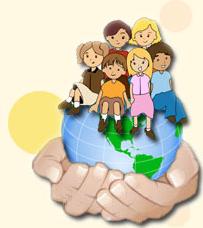 Ленино 2012СодержаниеМисс отряда	1Конкурсы «Рекордов Гиннеса»	1К Году книги	2Эмблема Года книги	2Интересные факты о книгах	2Восемнадцать "ЗАЧЕМ нужны детские книжки?".	3Несколько фактов в пользу чтения	3Формирование ребенка как личности с помощью книги.	4Мероприятия Года книги, посвященные писателям,  в рамках литературного календаря «Юбиляры  месяца»	4Писатель	5Книжкина колыбельная	5Викторина: литература	6Стихи к Неделе Детской Книги	8Зов джунглей 2.	10Занимательные вопросы о Беларуси	14Если на улице дождь	15День смеха	24Военно-спортивный день	27Сценарий вечера» А ну-ка, девушки»	28День русских традиций	34Ход   путешествия   по  «полянам»	34Разноцветная игра	36«По морям, по волнам…»	37Шип - шип – шоу	39Школа поварят	41«Бой-Гёл-Шоу»	4236,6 (Молодые доктора)	44Игра "НОСИКИ"	46«Бенефис Бабы-Яги»	47Праздник Нептуна	48Киносерпантин	52Стартинейджер	54Песни-переделки	56Туристическая эстафета	59Новогодняя сказка	59Вожатский концерт	59Вожатский Экспромт.	60День Симпатий	60Ярмарка	60Украденный полдник	60День "Следствие вели...".	60Бенефис Бабы-Яги.	60Города.	61Сто вопросов о моей родине.	61"Дневной дозор"	61Гостевания	61Мисс лагеря	61Русский день	62Ночное	62Ночь приключений	62Верёвочный курс	62Весёлый экспресс	62Спортивно-оздоровительный праздник "Веселые старты"	62Игры для разведчиков	65Игры для волчат	66Тропа испытаний	66Шоу “Каракули”	67Рыцарский турнир	68Зов джунглей	69День рекордов	69Игра-путешествие «Дорога к доброму здоровью»	71Последний день в лагере	77Электронный вариант сборника можно скачать на сайте колледжа в разделе  "Материалы по воспитательной работе"www.lenino.na.byСоставитель Лылова С.Т.Редактор Хмарский С.И.© Горецкий педагогический колледж 2012Мисс отряда Конкурсы мероприятия:1.Рассказать о себе, представиться. (Вопросы: Какие любишь цветы?, Любимое блюдо?, Любишь ли танцевать?, спорт?, гулять?, Какое время суток больше всего нравиться?). 2.Реверанс. 3.Нарисовать икебану. 4.Пройтись как: манекенщица; идешь первый раз на свидание, вредная Шапокляк, спортсменка. 5.Хозяйки: - Если нет горячей воды в кране, в какой послед-ти мыть посуду в тазике (ложки, чашки, тарелки)? - В какой последовательности убираться? (стирать пыль, подметать, мыть пол). 6.Спеть песню. 7.Станцевать танец: быстрый и медленный. 8.Салат (фруктовый, оливье, винегрет, с крабовыми палочками). 9.Сделать торт из цветной бумаги. 10.Слепить графин или кувшин. 11.Сервировка стола салфетками. 12.Прически.Конкурсы «Рекордов Гиннеса» О проведении этого конкурса дети должны знать заранее. Организаторы конкурса придумывают и разрабатывают программу заданий, конкурсов, по которым будут проходить соревнования. Каждый ребенок имеет право объявить свою идею «Рекорда». Следует хорошо продумать место проведения конкурса, красочно оформить и оснастить необходимой атрибутикой. Надо придумать необычные формы поощрения. Можно сделать рекламу и пригласительные билеты. Необходимо продумать правила участия в конкурсе. Примерные конкурсы: .. самый высокий мальчик (Гулливер); .. самый маленький ребенок в школе (Мальчик с пальчик, Дюймовочка);.. рекордный вес вдвоем (Богатыри); .. самая маленькая и самая большая стопа (туфелька Золушки, сапог-скороход); Конкурсы «Зимой и летом одним цветом»: .. самый веснушчатый мальчик, девочка (Солнцеликий, Подсолнушек); .. самый загорелый (Шоколадка); .. самый рыжий мальчик, девочка (Жар-птица, Вождь краснокожих); .. самый светлый (Белое солнце пустыни, Белый айсберг); Конкурсы «Краса – русая коса»: .. самая длинная коса; .. самая короткая косичка; .. самая пушистая коса; .. самое большое количество косичек; .. самые необычные по форме косы. Конкурсы «Я и мои тезки»: .. супертезки (одинаковые имена и фамилии); .. составить известную спортивную команду, эстрадную группу, группу ученых, общественных деятелей – однофамильцев детей из школы; .. собрать наибольшую команду девочек, у которых имена начинаются на букву «а» или другую; .. имя вне конкуренции (единственное имя); .. самое короткое имя, фамилия; .. самое длинное имя, фамилия. Конкурс «Глаза – зеркало души»: .. самая голубоглазая; .. самая кареглазая; .. самая зеленоглазая; .. самая черноглазая; .. разный цвет глаз. Конкурс «Я умею делать все»: .. лучшая самодельная шляпа; .. лесная диковинка; .. бижутерия из ягод, зерен, ракушек и пр.; .. лучшая самодельная маска; .. конкурсы художественного творчества (макраме, аппликация и т.п.); .. конкурсы молодых хозяек. Конкурс «Фантазеры»: .. лучший фокусник; .. лучший детский шарж; .. веселая пародия; .. лучший автор-исполнитель собственных песен; .. конкурсы ораторов; .. конкурсы «безумных» научных идей; .. самый большой кроссворд; .. кто быстрее соберет кубик Рубика; .. конкурс модельеров; .. конкурс исполнителей национальных песен, танцев.К Году книгиЧерный стриж - птица 2012 года в Беларуси.Черный стриж выбран в Беларуси птицей 2012 года.В 2012 году орнитологи более детально изучат особенности распространения и обитания в Беларуси черного стрижа и разработают мероприятия, которые помогут сохранить этих пернатых. Сегодня популяции черных стрижей в нашей стране сконцентрированы преимущественно в городах, они обитают под крышами и в щелях высотных зданий. Численность вида в Беларуси остается относительно стабильной, и важно сохранить эту тенденцию.Во время акции "Черный стриж - птица 2012 года" орнитологи планируют привлечь заинтересованных к проблемам окружающей среды людей к созданию искусственных гнездовий для этих пернатых. С учетом международного опыта они хотят изготовить и развесить специальные домики, в которых смогут жить сразу несколько семей стрижей. Это своеобразные многоквартирные дома для птиц со специальными перегородками, где каждому "постояльцу" будет комфортно.Большую часть жизни стрижи проводят в воздухе, эти самые быстрые птицы могут развивать скорость до 112 км/ч. В Беларуси обитает около 140-160 тыс. пар черных стрижей. Предложите своим маленьким пользователям презентацию "Наши пернатые друзья", из которой они узнают и о других птицах.Эмблема Года книги 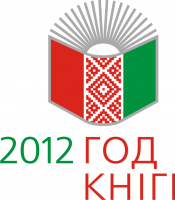 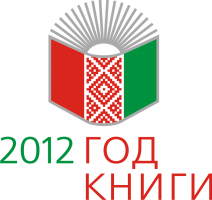 Интересные факты о книгахСамая большая книга на свете находится в одном из голландских музеев Амстердама, Эта книга называется «Сборник морских правил». Высота книги больше роста среднего взрослого человека, ширина - 1 метр, толщина - около полуметра.Самой тяжелой в мире книгой считается географический атлас, хранящийся в Британском музее, в Лондоне. Атлас имеет в высоту более одного метра и весит 320 килограммов.Двенадцать самых маленьких книг мира умещаются в одной столовой  ложке.Одна из самых необычных в мире книг- это «Божественная комедия» Данте, написанная на листе бумаги размером 80 на 60 см бенедиктинским монахом Габриэлем Челани. Все 14000 стихов можно легко прочесть невооруженным глазом, а если посмотреть на лист с некоторого расстояния, то видишь красочную карту Италии. На этот труд Челани потратил четыре года.Итальянец Рио Козелли собирает коллекцию самых скучных в мире книг. В ней около 10 тысяч томов. Один итальянский поэт-неудачник, узнав, что все его сочинения находятся у Козелли,чуть не покончил с собой.Самой дорогой книгой на свете в настоящее время считают уникальный «Апокалипсис», изданный французом Жозефом Форе. Эта книга оценена в 100 миллионов старых франков. Она выставлена в музее современного искусства в Париже.  Восемнадцать "ЗАЧЕМ нужны детские книжки?".Книга развивает наш язык и увеличивает запас слов. Она учит нас выражать наши мысли и понимать, что говорят и пишут другие.Книга развивает наше мышление. Из книг мы учимся абстрактным понятиям, книги расширяют горизонты нашего мира.Книга стимулирует фантазию и учит нас мыслить образами.Из книг мы узнаем о других странах и о другом образе жизни, о природе, технике, истории обо всем на свете, что нас интересует.Книга развивает нашу способность к сопереживанию. Мы учимся вживаться в положение других людей.Книги придают нам силы и вдохновение. Они увлекают и развлекают. Они заставляют нас смеяться и плакать. Они приносят утешение и указывают выход из трудного положения.Книги задают важные вопросы, над которыми стоит задуматься.Книга учит нас этике. Она заставляет нас размышлять о добре и зле. Книга объясняет жизнь и помогает нам увидеть связь одного явления с другим.Из книг мы понимаем, что не на все вопросы есть однозначные ответы, что на любую проблему можно посмотреть с разных точек зрения. Книги показывают, что конфликты не обязательно решать путем насилия. Книги помогают нам познать самих себя. Для чувства собственного достоинства очень важно знать, что другие люди думают, чувствуют и реагируют так же, как мы.Книги помогают нам понять других. Читая книги, написанные писателями других культур и эпох, и видя, что их мысли и чувства похожи на наши, мы лучше понимаем другие культуры и избавляемся от предрассудковКниги сокращают одиночество. Книгу можно взять с собой куда угодно Ее можно бесплатно взять в библиотеке, и ей не нужна электросеть.  Книги - это часть нашего культурного наследия. Они создают общие точки отсчета.Хорошую детскую книжку можно читать вслух на радость взрослым и детям. Она объединяет поколения.Детская книжка открывает нам путь в большую литературу - огромный мир на всю нашу жизнь. Пусть первая встреча с книгой станет незабываемым событием.Детская книжка обогащает культуру страны. Над книжкой работает множество людей: писатели, художники, издатели, редакторы, печатники, рецензенты, книготорговцы, библиотекари.Несколько фактов в пользу чтенияЧтение развивает логическое мышление.Чтение оказывает большое влияние на духовное развитие и нравственные ориентиры человека. Чтение хорошей книги помогает обрести спокойствие. Чтение книг улучшает работу мозга. Чтение научит вас общаться с людьми.Чтение делает нас моложе. Давно доказано, что организм стареет быстрее, когда стареет наш мозг, а чтение заставляет наш мозг работать, в результате наша старость отодвигается.Многие из нас могут задать следующий вопрос: «Почему бы тогда не начать читать книги в электронном виде?»При чтении электронных книг наши глаза сильно устают, чрезмерно напрягаются, скорость чтения при этом падает.Формирование ребенка как личности с помощью книги.Если родители читают те книги, которые интересуют их ребенка, обсуждают с ним прочитанное и пытаются понять его мнение, то у ребенка формируется здоровое самомнение, ощущение значимости своего "Я", своих интересов и потребностей. Ведь ему уделяют внимание самые главные люди на свете - родители.В то время, когда родители и дети сидят в дружной семейной обстановке, обнявшись друг с другом, и заняты совместным увлеченным занятием, таким как чтение книги, у детей формируется ощущение комфорта и безопасности, близости и защищенности в обществе родителей. Это очень сильные эмоциональные моменты, нужные для формирования здоровой личности.Существует ряд жизненных ситуаций и переживаний, которые могут оказаться пугающими и болезненными для ребенка, с которыми ребенку очень трудно справиться. Книга в таких ситуациях помогает разрядить нервное состояние. Любой человек, а ребенок - в особенности, читая увлекательное художественное произведение, порой даже неосознанно, ставит себя на место главного героя, проходя (прочитывая) вместе с ним трудный путь, наполненный победамии поражениями, переживаниями,  страхами и воодушевлениями. Сопереживание и "проживание"  жизни героя помогает ребенку избавиться от собственных страхов и проблем в реальной жизни.Оказывая огромное влияние на идеалы нравственности ребенка, книга помогает формировать правильные ценности. Герои книг дружат и предают, сочувствуют, проявляют самоотверженность, чувство долга и чести. На примерах ситуаций, в которые они попадают, ребенок учится различать добро и зло, различать добродетели и узнает их ценность. Родителям важно помочь своим детям провести параллели этих ценностей в жизни.Также, через книгу ребенок учится моделировать свое поведение, применять полученные знания в жизни: как правильно решать конфликтные ситуации, как заводить отношения, поддерживать дружбу, ставить и добиваться целей.  А совместное обсуждение поможет избежать ошибок понимания этих моделей.Как следствие, в таких читающих семьях, особенно, если папы не исключают себя из процесса воспитания ребенка, царит гармония и доброжелательная обстановка. И такие семьи, как правило, более благополучны, в них низкий уровень семейных разногласий и насилия.Мероприятия Года книги, посвященные писателям, 
в рамках литературного календаря «Юбиляры  месяца»январь60-летие Василя Роговцова105-летие Константина Губоревича115-летие Василия Шашалевичафевраль75-летие Михаила Власенкимарт125-летие Алеся Горуна85-летие Виктора Артемьевамай75-летие Николая Подобедаавгуст105-летие Василя Ковалясентябрь8 5-летие Алеся Адамовичаоктябрь75-летие Николая Чергинцаноябрь125-летие Тишки Гартного80-летие Ивана БурсоваРаскрыв знакомый томик, сноваЯ погружаюсь в мир иной,И правды золотое словоВстает как солнце предо мной!Встречаюсь с храбрым д’Артаньяном.С Георгом Гейслером вдвоемЯ пробираюсь сквозь туманы,Чтоб отыскать знакомый дом.Несчастью Пышки сострадаю,Хочу помочь ей от души!Рассказу Айртона внимаю.Шепчу Алисе: «Поспеши!»И в этот миг меня нет в зале,И стен библиотеки нет,Вокруг меня такие дали,Что, кажется, весь белый светОткрыло мне воображенье,Оно зовет меня вперед...Так книг простое притяженьеНам силы новые дает!Влюбляйтесь! Смейтесь! Огорчайтесь!Дарите людям сердца жар!Но заклинаю вас: читайте!Ведь книги — это жизни дар!           			  Татьяна Бондаренко    Писатель С книжками мы все дружны: И ты, и я – читатели. И, конечно, знаем мы, Что пишут их писатели. Писателем не просто стать, Как и музыкантом – Непременно обладать Надо тут талантом. Как в профессии любой, Здесь свои секреты: В книге действует герой Строго по сюжету. Сочиняет свой сюжет Автор, сидя в кресле. Выдумке предела нет – Лишь бы интересней. Он Незнайку на Луну, Словно маг, отправит, И волшебную страну Полюбить заставит. Из нее приходят к нам: Винни-Пух, Мальвина, Айболит, Гиппопотам, Храбрый Чипполино. Здесь, за письменным столом, Место их рожденья, Оживают под пером Все их приключенья. Вот дописана строка, И готова книжка… Прочтут ее наверняка Девчонки и мальчишки!Как бы жили мы без книгМы дружны с печатным словом,  Если б не было его,  Ни о старом, ни о новом  Мы не знали 6 ничего!  Ты представь себе на миг,  Как бы жили мы без книг?  Что бы делал ученик,  Если не было бы книг,  Если б всё исчезло разом,  Что писалось для детей:  От волшебных добрых сказок  До весёлых повестей?..  Ты хотел развеять скуку,  На вопрос найти ответ.  Протянул за книжкой руку,  А её на полке нет!  Нет твоей любимой книжки -  «Чипполино», например,  И сбежали, как мальчишки,  Робинзон и Гулливер.  Нет, нельзя себе представить,  Чтоб такой момент возник  И тебя могли оставить  Все герои детских книг.  От бесстрашного Гавроша  До Тимура и до Кроша -  Сколько их, друзей ребят,  Тех, что нам добра хотят!  Книге смелой, книге честной,  Пусть немного в ней страниц,  В целом мире, как известно,  Нет и не было границ.  Ей открыты все дороги,  И на всех материках  Говорит она на многих  Самых разных языках.  И она в любые страны  Через все века пройдёт,  Как великие романы  «Тихий Дон» и «Дон Кихот»!  Слава нашей книге детской!  Переплывшей все моря!  И особенно российской -  Начиная с Букваря!(С. Михалков)Книжкина колыбельнаяЗа окошком ночь настала,  Где-то вспыхнули зарницы,  Книжка за день так устала,  Что слипаются страницы. Засыпают понемножку  Предложенья и слова,  И на твердую обложку  Опускается глава. Восклицательные знаки  Что-то шепчут в тишине,  И кавычки по привычке  Раскрываются во сне. А в углу, в конце страницы,  Перенос повесил нос -  Он разлуку с третьим слогом  Очень плохо перенес. Недосказаны рассказы,  Недоеден пир горой.  Не дойдя до этой фразы,  На ходу заснул герой. Перестало даже пламя  Полыхать в полночном мраке,  Где дракон с одной драконшей  Состоит в законной драке. Никого теперь не встретишь  На страницах спящей книги,  Только медленно плетутся  Полусонные интриги. Дремлет юная невеста  По дороге под венец,  И заснули середина,  И начало  и … 		КОНЕЦ    										(Р. Муха и В. Левин) Любят девчонки кукол и мишек, Я же, признаться, в восторге от книжек. С ними играю и с ними я сплю -Книжки я больше игрушек люблю! Книжки лежат у меня под кроватью, В ванной, в комоде, на маминых платьях, Книжки в буфете и книжки в прихожей - Куча историй, ни капли не схожих! Сотни сюжетов красивых и разных Сказок и басен стихов и рассказов... И не устану всегда повторять я: Чтение - лучшее в мире занятие.           				  С. ЛопатинаСтраницы истории книги Самая маленькая книгаСамая большая книгаСамая распространенная в мире книгаСмотрите об этом и многом другом в презентации "Книга сквозь века" Рекламно-информационные плакатыВикторина: литература1 Какая женщина получила большой доход от преступлений?     Агата Кристи  2 Древнегреческий мудрец назвал самое чудесное из чудес. Что это за чудо?     Человек  3 В конце 18 века вышла книга под названием «Не любо – не слушай, а лгать не мешай».Как она называется сейчас?     "Приключения барона Мюнхгаузена"  4 Какой писатель в молодости выступал под псевдонимом «Врач без пациентов»?      А.П. Чехов  5 Бытовала раньше пословица «Ни кола, ни двора». Для чего нужен двор – знаем, а для чего кол?     Кол – это участок земли, колом измеряли землю  6 Загадка Вольтера: что на свете всего длиннее и короче, чем пренебрегают и дорожат, что пожирает все ничтожное и воскрешает все доброе?     Время  7 Чья это песенка? Если я чешу в затылке, не беда. В голове моей опилки, да-да-да.     Винни-пух  8 Как зовут девочку, попавшую в Зазеркалье?     Алиса  9 Как зовут трех поросят?     Ниф-ниф, Нуф-нуф и Наф-наф  10 Как Элли попала в волшебную страну?        Ее унесло ураганом  11 Как называется литература о будущем?       Фантастика  12 Великий русский баснописец.        Крылов  13 Назовите автора рассказов о Дениске Кораблеве.        Драгунский  14 Кто автор «Золотого ключика»?       А. Толстой  15 Сказка, в которой происходит «Страшное преступление» – попытка убийства.       Муха Цокотуха  16 Какой герой Чуковского был страшным злодеем, а потом перевоспитался?       Бармалей  17 В какой стране жил Г.Х. Андерсен?       В Дании  18 Где мы встречаемся с доктором Просперо?       В сказке "Три толстяка"  19 Есть сказка об игрушечном солдатике и прекрасной балерине. Из чего был сделан гл. герой?       Из олова  20 Девочка, которой хотели завладеть Бреке-ке-кекс, майский жук и слепой крот?       Дюймовочка  21 Самый добрый кот на свете?       Кот Леопольд  22 Подарок, который получил в день рождения крокодил Гена?       Чебурашка  23 Больной, для которого варенье лучшее лекарство?       Карлсон  24 Кто живет в бутылке?        Джин  25 Любимая игрушка Кристофера Робина?       Винни-Пух  26 В горах – разбойник Али Баба; в лесу – Баба Яга, в болоте – водяной, в доме – домовой, в Африке ...       Бармалей  27 Старушка, которая приучила избушку на курьих ножках?        Баба Яга  28 Динозавр в русских сказках?       Змей Горыныч  29 Сторож подземных богатств?       Гном  30 Певец, который за свои песни был съеден лисой?       Колобок  31 «Утро вечера мудренее» – это любимые слова...       Царевны лягушки  32 У кого кнопка на животе?       У Карлсона  33 Как называется мифическое существо – полуконь получеловек?       Кентавр  34 У великого американского писателя Марка Твена описан случай. Один человек никогда не смеялся и не улыбался.  Чтобы ему не рассказывали, он слушал с безразличным видом. Почему?        Он был глухим  35 Эдгар По написал рассказ об одном украденном письме. Дом, в котором оно должно было находиться, был известен полиции. Но, несмотря на то, что его искали в потаенных и самых невероятных местах, найти его все же не удавалось. В конце концов его нашли. А где его нашли?        На самом видном месте  36 Что сказал Альберт Эйнштейн на то, когда ему предложили стать первым президентом Израиля?        У меня нет головы для человеческих проблем  37 Самый известный из русских летописцев, монах Киевско-Печерского монастыря, живший во второй половине 11 века – в начале 12 веков?       Нестор  38 Гарриет Бичер-Стоу написала книгу, которая имела огромное значение в борьбе за освобождение негров от рабства. Что это за книга?       Хижина дяди Тома  39 Мифическая обитель богов?       Вершины гор  40 Из Древнего Китая пошло название «Желтая газета». А почему она так называлась?        Газета печаталась на желтом шелке  41 Какой подарок ко дню рождения сова подарила ослику Иа?        Хвост  42 Что выманила лиса у вороны в знаменитой басне Крылова?        Cыр  43 Кем стал братец Иванушка, ослушавшись сестрицу Аленушку?        Козленочком  44 Из какого цветка появилась Дюймовочка?        Из тюльпана  45 Какой прибор изобрел инженер Гарин?        Гиперболоид  46 Как звали пуделя Мальвины?        Артемон  47 Какой дворянский титул был у мушкетера Атоса?        Граф  48 У кого из литературных героев в голове одни опилки?        У Винни-Пуха  49 Кто приютил Белоснежку?        Семь гномов  50 Кто убил Пушкина?        Дантес  51 На какой птице летала Дюймовочка?        На ласточке  52 Сколько детей было у капитана Гранта?        Двое  53 Кто написал роман «Робинзон Крузо»?        Даниель Дефо  54 Во что превратилась карета Золушки в 12 часов?        В тыкву  55 Что было нарисовано на холсте в коморке Папы Карло?        Котелок  56 Где живет Карлсон?        На крыше  57 Какое яйцо снесла курочка Ряба?        ЗолотоеСтихи к Неделе Детской КнигиКто на все вопросы мне ответит?Кто расскажет про дела вокруг?Да, такой волшебник есть на свете:Книга – лучший спутник мой и друг.***Увидеть вас в который раз явилась книг семья:Быль, сказка, повесть и рассказ – все старые друзья.Но не стареем мы, друзья, попробуй заглянуть, страницы наши разверни – и с книгой – в добрый путь!***Давайте знакомые книжки откроемИ снова пройдём от страницы к странице Всегда ведь приятно с любимым героемОпять повстречаться, узнать, подружиться.***Очень просим, заходитеВ наш просторный книжный дом!Очень просим, поглядитеКак мы весело живём! ***В поезд можете садиться,Этот поезд в город мчится.Он пройдёт вдоль книжных полок,Мы изучим все дома –Книжек толстые тома.***Сколько книг на Земле?Есть с ладошки одни,Есть большие тома – Проживают ониС нами вместе в домах. ***Снаружи смотришь – дом как дом,Но нет жильцов обычных в нём.В нём книги интересныеСтоят рядами тесными,На длинных полках вдоль стеныВместились сказки старины,И Черномор, и царь Гвидон,И добрый дед Мазай.Как называют этот дом?Попробуй, угадай! ***Привет, друзья-читатели,Читатели-мечтатели!Девчонки и мальчишки,Читающие книжки. Мы снова вместе с вами,И прозой, и стихами.Работу нужную творим,О главном с вами говорим.  ***Эта Книжкина НеделяПролетит по всей стране,Как предвестие апреля,Как приветствие весне. Не словами, а на деле,Мы докажем, что ведётНаша Книжная НеделяЗа собою книжный год. ***Мы – книги!Вот и снова мыИ старые и новыеИ все такие разныеСправляем этот праздник!-         Приветствуем?-         Приветствуем!Гостей и почитателей,И будущих читателей. ***В моём шкафу теснится к тому томИ каждый том на полке – словно дом,Обложку-дверь откроешь второпях – И ты вошёл, и ты уже в гостях…Как переулок каждый книжный ряд,А весь мой шкаф – чудесный Книгоград.Когда ты будешь в этот город вхож –Из Прошлого в Грядущее пройдёшь,Заглянешь в страны и во времена:Любая книга – время и страна…Здесь в комнате моей из года в годВсё человечество в ладу живёт. Д. Кугультинов  ***В читальном зале тишинаНам особенно нужна.Уходите, разговоры, - В вестибюли, в коридоры!Не мешайте нам читать –Фантазировать, мечтать.В тишине библиотечнойКаждый слышит голоса.Речи птичьи, человечьи.В каждой книге – чудеса!И, конечно, тишинаЗдесь особенно нужна. ***Книг заветные страницыПомогают людям жить –И работать, и трудиться,И Отчизной дорожить. ***Слово про слово Давайте представим хотя бы намиг,Что мы вдруг лишились журналов и книг,Что люди не знают, что значит поэт, Что нет Чебурашки, Хоттабыча нет.Что будто никто никогда в этом миреИ слыхом не слыхивал о Мойдодыре.Что нету Незнайки –вруна-недотёпы,Что нет Айболита и нет дяди Стёпы.Наверно, нельзя и представить такого?Так здравствуй же, умное доброе слово!Пусть книги друзьями заходят в дома!Читайте всю жизнь –набирайтесь ума!Ю.Энтин ***Где живёт ушастый ёж,На кого жираф похож,Что такое «комплимент»,Как отклеить клей «Момент».Где скитался Марко Поло,Кто придумал эту школу,Что надеть на дискотеку –Знает Школьный библиотекарь!***Я – книга! Я – товарищ твой!Будь, школьник, бережным со мной.Мой чистый вид всегда приятенОберегай меня от пятен!Мой переплёт не выгибай,Мой корешок не поломай!Привычку скверную оставь,Листая, пальцы не слюнявь!Не забывай меня в саду,Вдруг дождь нагрянет на беду.Меня в бумагу оберни!Где взял меня – туда верни!Не загибай мои листы,А про закладку помнишь ты?Запомни: я твой лучший друг,Но только не для грязных рук. ***В школах есть библиотеки –Для души они аптеки.Здесь беседуют века.Здесь течёт времен века.Если хочешь плыть – читай,Если хочешь жить – читай,Мир из книги узнавай.Воплощай свои мечты,И в себя поверишь ты.И.РогозинаКнига.Она - советчица мояВо всех обыденных делах, во всех вопросах бытия,Наставница в моем труде,В далеких странствиях моих, в пути по сушеи воде,Неиссякаемый родникИ мудрых знаний, и простых,Всего, что в жизни я постиг.Мой верный спутник, добрый друг,С которым я всегда делю часы раздумий и досуг.                                 					ЭрнандесЗов джунглей 2.Ведущий. По плечу победа смелым,                  Ждёт того большой успех,                  Кто, не дрогнув, если нужно,                  Вступит в бой – один за всех. Ребята, посмотрите вокруг. Что у нас случилось?                  Что у нас тут приключилось?                   Вы узнаете сейчас.                  Сосна в лиану превратилась                  И позвала в гости нас.                  Есть крокодил тут, как ни странно,                  Других зверей немало тут.                  В общем, джунгли нас зовут!Предварительно ребята разбились на 2 команды – хищники и травоядные и получили домашнее задание: нарисовать себе эмблему и загадать трёх животных (загадка, ребус, шарада, мимика и жесты на выбор). Выбирается жюри из родителей. Команда победитель конкурса получает кость или банан в свою копилку. Итог подводится после каждого конкурса.  Ведущий. Сегодня мы отправляемся в джунгли. Первый  конкурс вас уже ждёт.                   Зарядка разная нужна,                   Важна она и для ума!Сюда из джунглей поутруПрискакала… (кенгуру)Он высокий и пятнистый,С длинной-длинной шеей, И питается он листьями-Листьями с деревьев. (жираф)Ходит длинный, Пасть с клыками,Ноги кажутся столбами, Как гора, огромен он.Вы узнали? Это… (слон)Не слыша волны океанской,Морского простора не зная,В далёкой степи африканскойРезвится тельняшка морская. (зебра)Толстокожий, неуклюжий,У него огромный рот.Любит воду, но не лужиЖитель Нила… (бегемот)Есть немало рогачейВ зоопарке и в лесуУ всех рога на голове, У него лишь на носу. (носорог)Уж очень вид у них чудной:У папы - локоны волной,        А мама ходит стриженой.На что она обижена? (львы)По реке плывёт бревно.Ух, и злющее оно!Тем, кто в реку угодилНос откусит… (крокодил)Он свирепый зверь, но всё жеТихим он бывает тоже.Он бывает тих с тигрицей,Так как сам её боится. (тигр)Позапасливее всех я:У меня , друзья, щекаВроде сумки для ореховИли, скажем, вещмешка. (суслик)За каждый правильный ответ команда получает 1 очко. Выигрывает команда , набравшая наибольшее количество очков.Второй конкурс. «Болото»            Болото - место опасное            И потому ужасное.            Лишь самый ловкий и внимательный            С ним справится обязательно.Двигаться можно только по кочкам. Для начала встаньте двумя ногами на кочку, а вторую положите так, чтобы вы свободно могли на неё перейти. Побеждает команда, которая быстрее переберётся на другую сторону.Третий конкурс «Обезьянки»По моему сигналу нужно встать на четвереньки и в таком положении перебежать за финишную прямую. Команда, которая справится раньше – победитель.Четвёртый конкурс «Рыбалка»             Ваш завтрак плавает в реке,             А надо , чтоб лежал в ведре.             Надо очень ловким стать,             Чтоб из реки его достать.Чтобы добыть пропитание, нужно на удочку с магнитом поймать разные предметы. (Использовала магниты – фигурки.)Команда, набравшая больше пропитания – победительПятый конкурс «Художники»Внимательно слушайте задание. Отгадайте и нарисуйте этого зверька ногой. В конкурсе участвуют капитаны команд.              Нарисуй овал большой,              Сверху маленький такой,              На макушке – длинные ушки,              Хвостик маленький, усы.              И раскрась для красоты.Выигрывает команда, чей рисунок больше похож на зайца.Шестой конкурс «Накорми птенцов»В конкурсе участвуют по два игрока от каждой команды. Первый игрок –« клюв», второй игрок –« хвост» держится за талию первого игрока. Задача заключается в том, чтобы накормить остальных игроков команды –«птенцов», руки использовать нельзя. На зубочистках нанизаны кусочки хлеба или мелкое печенье – «рыбки». Побеждает команда быстрее накормившая «птенцов».Седьмой конкурс «Переправа через реку»Каждая команда получает по подушке и по две губки для мытья посуды. Передвигаться можно только не касаясь пола любыми частями тела. Команда перебравшаяся быстрее – выигрывает.Восьмой конкурс «Ущелье»Каждая команда получает по ведёрку, набору фруктов и конфет, по три верёвки одинаковой длины (примерно 3 метра). К участию в конкурсе привлекается по одному родителю для плетения лианы. Конкурс состоит из двух частей:1 часть заключается в плетении лианы( «косички») из трёх верёвок одинаковой длины, связанных между собой узлом;2 часть заключается в переправке предметов с помощью ведра и лианы через «ущелье», способ передачи ребята придумывают сами. В ведро можно положить только один предмет, обратно передаётся пустое ведро, заступать за края «ущелья» нельзя – команде защитается проигрыш. ( Можно подсказать : один игрок поднимает верёвку вверх, другой опускает вниз и ведро свободно скользит через «ущелье».)Девятый конкурс «Маскировка»Для конкурса потребуется два комплекта одежды. Участник команды быстрее одевший на себя комплект одежды – «замаскировался». Можно использовать плащи – дождевики и платочки из клеёнки.Десятый конкурс «Змейка»В джунглях большое количество змей, среди них встречаются и ядовитые. Сейчас каждая из команд соберёт свою «змею» и даст ей название.Два участника команды начинают змейку, второй берёт первого за локти и двигается навстречу команде, следующий участник берёт предыдущего за локти, змейка двигается по кругу , собирая участников,  и так до последнего игрока. Отпускать локти соседа нельзя, Собрав змею, команда должна быстро придумать название и хором его сказать.  Выигрывает команда, которая  быстро и дружно  соберёт свою змейку и произнесёт её название.Одиннадцатый конкурс «Домашнее задание»Каждая команда по очереди загадывает свои задания команде - сопернику. За каждое выполненное задание команда получает кость или банан.Подведение итогов игры.           Наша игра подошла к концу.           Мы сегодня не скучали,            С удовольствием играли.           Пусть была остра борьба,            Интересные соревнования.           Успех решила не судьба,           А ловкость и ваши знания.Награждение команд и чаепитие.Занимательные вопросы о Беларуси(а вы все знаете о своей родной синеокой стране...)1. Как правильно называется государство, в котором ты живешь?          (Республика Беларусь) 2.Этот город - второй по величине вБеларуси. (Гомель)3.Это первая в мире страна, добровольно отказавшаяся от ядерного оружия. (Беларусь) 4.Этой  национальности  - 77% жителей Беларуси. (Белорусы) 5.«Землей под белыми крылами» называл Беларусь Короткевич или Гилевич? ( Короткевич) 6.Сколько областей входит в состав нашей республики? (6) 7.Эта страна - восточный сосед Беларуси. (Россия) 8. Этот русский поэт проезжал Витебск, Могилев и Гомель на пути в южную ссылку. (Пушкин) 9.Этот международный фестиваль искусств ежегодно проходит в Витебске. («Славянский базар») 10.Этот народный поэт написал поэму «Новая земля» (Я. Колас)  11 .Эта река протекает в Гомеле. ( Сож) 12.Он возглавлял восстание 863 г. на Беларуси. (Калиновский)  13.Он является Президентом Республики Беларусь. (А. Лукашенко)  14.Это озеро называют « Белорусским морем» (Нарочь)  15.Этот хищник - на гербе Гомеля. (Рысь) 16.В Вязынках  под Минском - музей этого народного поэта Беларуси. (Янка Купалы) 17.В этом городе проповедовал Кирилл Туровский (Туров)  18.До революции Гомель некоторое время входил в состав Минской или Могилевской Губернии? (Могилевской) 19.В этом национальном парке был положен конец СССР. (Беловежская пуща) 20.Этот ансамбль в начале 70-х назывался «Лявоны». («Песняры») 21.Это самый северный областной центр Беларуси. (Витебск)  22. Гусовский написал «Песню пра зубра» или «Песню пра бусла»? («Песню пра зубра») 23 .Это полезное ископаемое добывают в районе Речицы. (Нефть)  24. «Альпийскую балладу» написал Шамякин или Быков? (Быков)  25.В этом городе праздновали «Дожинки» 2006. (Бобруйск)  26.Как называется спортивный комплекс под Минском. (Раубичи) 27.Он - Патриарший экзарх Беларуси. (Филарет)  28.Каким был государственный флаг Беларуси в 1994г. (Бело-красно-белый) 29.Бюст этого политического деятеля современности установлен в Гомеле. (Громыко)  ЗО. На этой реке стоит Витебск. (Западная Двина)  31 .В этом городе ткали  знаменитые Слуцкие  пояса. (Слуцк) 32.Сколько морей омывает Беларусь.(Нисколько) 33. В этот день празднуется День независимости Беларуси. (3 июля)34.Этот поэт - классик белорусской басни.(Крапива) 35.Его имя носит главный проспект Минска.(Скорины) 36.В эту международную организацию Беларусь вступила в 1945г. (ООН) 37.Евфросинию Полоцкую в миру звали Святослава или Предслава? (Предслава) 38. Герб этого областного центра - олень с крестом на голове. (Гродно) 39. В 1939г.  к БССР была присоединена...(Западная Белоруссия) 4О. Как называется международный нефтепровод проложенный на территории Гомельщины? («Дружба») 41.Какой титул носит последний хозяин Гомельского двора Паскевич? (князь) 42.Это - республиканский пионерский лагерь на озере Нарочь. (Зубренок) 43.Этот зверь- символ Минского автозавода. (Зубр) 44. В этой битве 1410г. белорусы вместе с литовцами и поляками разгромили крестоносцев. (Грюнвальд) 45. В этом году Беларусь полностью освободилась от фашистов.(1944)  46.Этот город является центром СНГ. (Минск) 47.Как белорусы называют праздникРождества. (Коляды) 48. Этот районный центр Гомельской области три века был столицей старообрядцев. (Ветка)49.В этом году А. Лукашенко стал Президентом Республики Беларусь. (1994) 50.В этом виде спорта стала олимпийской чемпионкой Янина Корольчик. (Толкание ядра) 51 .Этот белорусский поэт умер в юности от туберкулеза. (Максим Богданович) 52.Как назывался герб Беларуси с 1991 до1995г.? («Погоня») 53.Эти телевизоры выпускаются в Минске.(«Горизонт») 54.В этом городе находится Белорусский металлургический  завод. (Жлобин) 55.Это славянское племя жило на территории Гомельщины тысяча лет назад. (Родимичи) 56.Этот партизанский командир в 70-е годы прошлого века был секретарем ЦК КПБ. (Машеров)57.Эти белорусские лидеры подписали Беловежское соглашение. (Шушкевич и Кебич)58.Он - русский коллега ФранцискаСкорины. (Иван Федоров) 59.Этот мемориал жертв войны расположен в 65 км к северу от Минска. (Хатынь)60.Это и белорусский танец, и корнеплод  -  символ Беларуси. (Бульба) 61.Лазарь Богша изготовил эту церковную драгоценность. (Крест Ефросиньи Полоцкой.) 62.Основателем  этого города называют легендарного Машеку (Могилев) 63.Этот зверь украшает герб Волковыска.(Волк) 64.На этой киностудии снимали сериал «Ускоренная помощь». (Беларусьфильм) 65 .В эту реку впадает Сож  поблизости от Лоева. (Днепр) 66.Имя этого авиаконструктора носит технический университет в Гомеле. (Сухой) 67.Сколько раз становилась чемпионом КВН команда БГУ. (2) 68.Этот районный центр Гомельщины возник на месте деревни Шатники.(Светлогорск)69.Этим прославился гомельчанин Леонид Гейштор в гребле. (Стал первым олимпийским чемпионом)70. На этой белорусской реке прекратила существование армия Наполеона. (Березина) 71.Это белорусское название праздника летнего солнцестояния. (Купала)72.Так называется литовская река Нямунае, когда течет через Гродно. (Неман) 73. Эта белорусская рок-группа - независимая республика. (НРМ) 74. Повесть о подпольщиках этого города называлась «Руины стреляют в упор». (Минск) 75.Так называли  полоцкого князя Всеслава. (Чародей) 76.Имена этих святых носит главный  православный собор Гомеля. (Петра и Павла) 77.Витебские телевизоры  называются ...(Витязь) 78.Это реактивное оружие было впервые применено в 1941г.  под Оршей. («Катюши») 79.Рестарвированный замок в этом белорусском городе внесен в реестр ЮНЕСКО. (Мир) 80.Гомель при разделе Речи Посполитой достался .... (России)81.Эти трактора пропагандируют нашу страну во всем мире. (Беларусь) 82.Эта полоцкая княжна пыталась убить своего мужа - князя Владимира. (Рогнеда) 83.Он - автор «Дикой охоты короля Стаха» и "Евангелия от Иуды». (Влад. Короткевич) 84.Эта минская река - символ кровавых войн прошлого и недавней трагедии. (Немига)Если на улице дождь Довольно часто случается, что из-за погодных условий не получается провести запланированное мероприятие на свежем воздухе. В такой ситуации помогают различные конкурсы, задания, игры, которые не требуют предварительной подготовки детей. Количество участников в таких программах не ограничено, в них могут участвовать все желающие.Ц е л ь: повышать культуру досуга и разнообразить формы досуга.Задачи:– развитие творческих сил и художественных способностей детей;– раскрытие для коллектива личности ребенка;– создание в коллективах ситуации сопереживания за успехи товарища.Подвижные конкурсы актерского мастерства.1. Представьте и мимикой, походкой, звуками изобразите:– встревоженного кота;– грустного пингвина;– восторженного кролика;– хмурого орла;– разгневанного поросенка.2. Попробуйте изобразить походку:– первоклассника, который идет в первый класс;– манекенщицы, идущей по подиуму;– вас вызвали к директору;– ботинки малы, натерли ноги;– человека, который идет в поход с тяжелым рюкзаком;– звезды эстрады, идущей через толпу поклонников;– человека, который только что хорошо пообедал;– человека, несущего кувшин с водой на голове;– человека, который неудачно пнул кирпич;– человека, оказавшегося ночью в лесу.3. Пофантазируйте и изобразите движениями и мимикой:– горячий утюг;– будильник;– чайник;– телефон;– кофемолку.4. Представьте, что вы животные, которые очень хотят петь, но не могут говорить по-человечески, а теперь хором исполните песню «Пусть бегут неуклюже...»:– прогавкайте;– промяукайте;– промычите;– прокудахтайте и прокукарекайте;– прокрякайте.5. Исполните песню «В лесу родилась елочка», как будто вы:– хор детского сада;– армейский хор;– казачий кубанский хор;– академический хор.6. Попрыгайте, как:– воробей;– кенгуру;– заяц;– лягушка;– кузнечик.7. Исполните песню «Во поле береза стояла так, словно вы:– африканские аборигены;– горцы Кавказа;– оленеводы Чукотки.8. Звуками и движениями изобразите:– оркестр русских народных инструментов;– симфонический оркестр;– военный духовой оркестр;– джазовый оркестр;– рок-группу.9. Представьте, что сейчас прозвучит мелодия В. Шаинского «Улыбка». Попробуйте придумать под эту мелодию танцевальную композицию:– «Я получил двойку»;– «Мне купили футбольный мяч»;– «Ко мне придут сегодня гости»;– «Я потерял ключ от квартиры».10. Издать звук машины (предмета) и создать ее (его) образ:– автобус;– мотоцикл;– поезд;– самолет;– пылесос;– трактор;– бормашина;– «скорая помощь»;– большой пароход– чайник со свистком;– будильник, который тикает, потом звонит.11. Представьте, что многие животные решили стать вежливыми и при встрече всегда здороваться. Придумайте и покажите, как могли бы приветствовать друг друга:– крокодилы;– жирафы;– львы;– гиппопотамы.12. Вспомните, что делает дирижер, когда управляет оркестром. А теперь возьмите дирижерскую палочку, взмахните ею и представьте, что ваш воображаемый оркестр сейчас исполнит:– военный марш;– старинный вальс;– симфонию;– русскую народную песню;– современную танцевальную мелодию.13. Возьмите в руки стул и перенесите его из одного конца комнаты в другой, но:– как будто это таз, до краев наполненный водой;– словно вы идете по минному полю;– как будто вы – Чарли Чаплин;– слегка касаясь ногами пола.14. Представьте, что открыта скульптурная галерея со странным названием «Жертвы спорта». Создайте для этой галереи скульптурные композиции:– штангист, который не успел отпрыгнуть от штанги;– вратарь, который поймал шайбу зубами;– парашютист, который забыл дернуть за кольцо;– гимнаст, вовремя не вышедший из тройного пируэта;– горнолыжник, не успевший убежать от снежной лавины.15. Вам не раз доводилось видеть, как берут интервью: один, обычно журналист, задает вопросы, другой – незаурядная личность – на них отвечает. Разыграйте ситуацию, в которой журналисты берут интервью:– у профессионального потомственного продувальщика макарон;– известного гадателя на кофейной гуще;– виртуоза игры на алюминиевых ложках;– рекордсмена по прыжкам на тазе с трамплина.16. Вы с детства знаете и, наверное, любите сказку Г. Х. Андерсена «Дюймовочка». Попробуйте рассказать эту сказку, используя в своем пересказе специальную лексику:– военную;– медицинскую;– юридическую;– педагогическую;– политическую.17. Предложите комплекс производственной гимнастики:– для регулировщиков дорожного движения;– дирижеров оркестра народных инструментов;– проводников поездов дальнего следования;– крановщиков башенных кранов.18. Выполните этюд:– вдеть нитку в иголку;– чинить карандаш перочинным ножом;– достать из кошелька деньги и считать их;– причесываться перед зеркалом;– стирать белье в тазу;– месить тесто и делать пирожки;– чистить картошку;– мыть посуду;– жарить яичницу-глазунью;– чистить ботинки;– подметать пол;– мыть пол;– гладить вещи утюгом;– разжигать костер.19. Представьте ситуацию:– вы вызываете свою возлюбленную, стоя у окон во дворе;– вы – вожатый, видите, как ваш воспитанник лезет на высокое дерево;– вы – мама, видите как вашего сына обижают взрослые парни;– вы на необитаемом острове увидели корабль;– вы у кабинета зубного врача;– в вагон поезда входит контролер, у вас нет билета;– у театра – нет ли лишнего билетика;– вы не выучили урок, а учитель должен вас спросить.20. Покажите человека, который ест, жует, грызет или пьет:– персик;– жареную курицу;– семечки;– грецкий орех;– батон хлеба;– коктейль через соломинку;– грушу с червяком;– манную кашу;– костлявую рыбу;– арбуз;– плов руками;– мороженое;– длинные макароны;– банан;– недожаренный шашлык;– печеную картошку из костра;– кипяченое молоко с пенками.21. Витрина магазина. Разбили стекло и сломали манекен. Вы должны его заменить, а потом служитель переносит вас на другое место. Ваша задача – не выдать себя.22. Задание на воображение:– обоняние: запах ландыша, нашатырного спирта, гари, жареного гуся, бензина, кислых щей, чеснока;– осязание: опускаете руку в горячую воду, гладите кошку, берете в руки лягушку, щупаете меховой воротник, закутываетесь в мокрую простыню, берете в руки стакан с горячим чаем, принимаете холодный душ, беретесь за провод под высоким напряжением, у вас берут кровь из пальца;– вкус: шоколада, соли, апельсина, мороженого, дыни, малины, клубники, лимона, мухи.23. Вы – животное и нападаете на человека:– муха;– бык;– крокодил;– комар;– слон;– собака.24. Покажите, как:– умывается ленивый и аккуратный;– едят с аппетитом и отвращением;– нашел кошелек идущего впереди человека, хочу отдать – не хочу отдать.25. Представьте, что ваша кинокамера испортилась, она показывает то замедленные, то ускоренные кадры:– танец;– драка;– зарядка;– фехтование.26. Ваша музыкальная аппаратура дает сбои. Диск звучит со сменяющейся скоростью – быстро, медленно. Исполните популярную песню, подражая диску.27. Прочитать стихотворение в образе:– забывчивого;– с плохой дикцией;– жестикулирующего;– чихающего, сморкающего, кашляющего;– ребенка младшей группы детского сада;– кавказца;– подхалима;– диктора телевидения;– иностранца, плохо говорящего по-русски (можно вставлять иностранные слова).28. Изобразите:– Наполеона;– Дон Кихота на лошади;– Аленушку у омута;– Бабу Ягу на помеле;– Гулливера за обеденным столом у лилипутов;– Гулливера за обеденным столом у великанов;– Иванушку-дурачка на Коньке-горбунке;– Старика Хоттабыча на ковре-самолете;– Старуху у разбитого корыта.29. Звукоподражание, «разговор» животных (2 человека):– курица – петух;– лев – баран;– свинья – корова;– собака – кошка;– две обезьяны.30. Составить бурный темпераментный разговор, войдя в роль, предложенную вам (2 человека):– мама требует, чтобы вы пошли на дискотеку в школьной форме;– у телевизора: папа хочет смотреть футбол, а вы – любимый фильм;– забыли сменную обувь – разговор с дежурным;– воспитатель требует, чтобы вы ели суп, а вы выкручиваетесь;– зубной врач уговаривает больного удалить зуб31. Имитация поведения животного. Вы стоите перед клеткой… Животное ходит, ест, прыгает, играет, злится. Вы передразниваете его:– льва;– слона;– удава;– мартышку.32. Представьте и покажите:– жонглера, у которого падают предметы;– фокусника, у которого во время номера происходит неудача, и он терпит провал;– укротителя, который потерял хлыст;– инспектора манежа, у которого в момент объявления номера неожиданно спадают штаны.33. Люди – манекены. Пластическая импровизация на ходу в заданном образе до команды «стоп»:– женщина маленького роста, толстовата, с кривыми ногами, без зубов, с длинными ушами и короткой прической, очень веселая, часто смеется, смех легко переходит в рыдания;– мужчина, в прошлом чемпион трамвайного парка по поднятию тяжестей. Рост ниже среднего, ноги короткие, грудь впалая, живот арбузоподобный, правое плечо на 30 см ниже левого. Периодически сморкается, очень самолюбив;– женщина, рост выше 180 см, пониженной упитанности, правая нога короче левой, позвоночник искривлен в трех местах, язык не умещается во рту. Одна бровь выше другой, часто плачет, плач легко переходит в смех;– очень высокий мужчина, гигант, позвоночник изогнут знаком вопроса, правую ногу приволакивает, нижняя челюсть далеко выдвинута вперед. Выражен оскал, лопоухий, при ходьбе часто посапывает, застенчив;– старушка, по возрасту близкая к веку, занимается спортивной ходьбой, голова и ноги трясутся, подслеповата, но спина прямая, походка прыгающая, подозрительна, часто оглядывается, страдает застарелым кашлем курильщика;– ребенок в возрасте от 2 до 3 лет, с большой головой и тонкой шеей. Языком постоянно пытается достать нос, часто падает в лужи, жизнерадостный, даже слишком, страдает хроническим насморком.34. Диалог на неожиданность. Немедленно ответить на поставленный вопрос:– Что у вас на лице написано?– Зачем вы вчера украли мою книгу?– Где родился Александр Македонский?– Зачем ты все время ковыряешь в носу?– Простите, что такое сольфеджио?– Почему ты вчера затеял эту драку?– Ты когда ложишься спать, бороду кладешь поверх одеяла или под него?– Как ты думаешь: быть или не быть?35. Изобразите :– крик, если вам наступили на ногу острым каблуком;– крик-одобрение с галерки театра;– крик пастухов, сгоняющих стадо;– крик начальника на подчиненного;– крик разгневанной матери, зовущей ребенка;– крик, если вас ошпарили;– крик «Ура!» на военном параде;– крик, когда сверлят зуб;– крик радости «Мама приехала!»;– крик в горах с эхом.36. Сказать фразу «Я люблю лето» с разными интонациями:– с восторгом; – с наглостью;– с ненавистью; - с недоверием;– со страхом;     – с унынием;– с отчаянием; – с горечью;– с бодростью; – с нежностью;– с кокетством;   – с завистью;– с оптимизмом;-с уважением;– с ехидством;– с ревностью;– с презрением; – с усмешкой;– с ленью;– с дрожью в голосе;– с радостью;  – со злостью.– с тоской;37. Придумайте новый творческий конкурс. Конкурсы, сидя за столом. 1. Нарисуйте пословицу:– «На чужой каравай рот не разевай»;– «За двумя зайцами погонишься – ни одного не поймаешь»;– «Дареному коню в зубы не смотрят»;– «Одна голова хорошо, а две лучше»;– «Доброе слово и кошке приятно».2. Нарисуйте красивую медаль, которую можно было бы вручить друзьям за особые заслуги, например:– за потрясающее шоколадолюбие;– за хорошую лужепроходимость;– за скоростное шнуркозавязывание;– за безопасную перилосъезжаемость;– за невероятную булкопоглотительность.3. Придумайте как можно больше новых применений старому, никому не нужному предмету:– пустой консервной банке;– дырявому носку;– лопнувшему воздушному шарику;– перегоревшей лампочке;– пустому стержню от ручки.4. Досочините еще строчки, чтобы получилось смешное четверостишие:– Шла собака по роялю,  Говоря примерно так...– Удивляется народ:    Почему сердит Федот?..– Царь издал такой указ:   «Всем боярам в тот же час...»5. Однажды герои сказки А. Милна «Винни-Пух и все, все, все» захотели иметь головные уборы. Нарисуйте, какой головной убор мог бы носить:– Винни-Пух;– Пятачок;– Ослик Иа;– Сова.6. Придумайте новое название урокам:– математики;– музыки;– физкультуры;– труда;– русского языка.7. Придумайте новый конец сказке:– «Колобок»;– «Курочка Ряба»;– «Теремок»;– «Репка»;– «Волк и семеро козлят».8. Любую фразу в русском языке можно сказать другими словами. Попробуйте сказать по-другому, не повторив ни одного слова, но сохраняя смысл, следующие предложения:– муха села на варенье;– на столе стоит стакан;– бьют часы двенадцать раз;– воробей влетел в окно;– шел отряд по берегу. 9. Нарисуйте растение, которое никогда не существовало, и придумайте ему название.10. Сочините стихотворение, в котором четыре строчки, и эти строчки заканчиваются такими словами:– кошка – ложка – окошко – немножко;– стакан – банан – карман – обман;– бег – снег – век – человек;– кружка – подружка – лягушка – частушка;– конь – гармонь – огонь – ладонь.11. Вспомните как можно больше названий кинофильмов и из этих названий составьте веселый рассказ. Не забывайте: вам легче будет составить рассказ, если вы все названия выпишете на одном листочке.12. Сочините маленький рассказ, всего на 20–30 слов, но так, чтобы все эти слова начинались на букву:– «К»;– «М»;– «О»;– «П»;– «С».13. Вы, наверное, помните рассказ А. П. Чехова про Ваньку Жукова, который писал письмо своему дедушке. Используя сюжет этого рассказа, попробуйте сочинить свой вариант письма Ваньки Жукова:– из группы продленного дня;– музыкальной школы;– детской больницы;– спортивной секции;– туристического похода.14. Представьте, что создан «музей рекордов», где все рекорды необычные. Придумайте и прокомментируйте, как могли бы выглядеть в таком музее стенды рекордов:– неслыханной щедрости;– удивительного упрямства;– великого зазнайства;– невероятной жадности;– чрезвычайной скромности.15. Сочините и произнесите хвалебную речь, посвященную некоторым персонажам басен А. И. Крылова, занимающим в своей жизни активную общественную позицию:– Моське – за смелость в критике вышестоящих инстанций;– Лебедю, Раку и Щуке – за принципиальность в отстаивании жизненных убеждений;– Муравью – за последовательную борьбу с тунеядством.16. Сочините и произнесите обвинительную речь в адрес некоторых литературных персонажей, нарушающих законы и инструкции:– старухе Шапокляк – за выгул крыс в неустановленных местах;– лисе Алисе и коту Базилио – за втягивание несовершеннолетних в валютные махинации;– Емеле – за ловлю рыбы запрещенным способом;– Карлсону – за проживание без прописки и без определенных занятий.17. Бывают  гимны  стран,  гимны  профессий.  А  вы  придумайте гимн (текст и музыку), который могли бы считать своим некоторые категории наших граждан, например:– любители кефира;– любители чесать в затылке;– любители кукурузных палочек;– любители шмыгать носом;– любители манной каши.Исполните этот гимн, как и полагается, торжественно и величаво.18. Представьте, что вы – художник-авангардист, и вам предложили нарисовать обложку для музыкального диска. Сделайте это в присущем вам стиле:– для диска группы «Отпетые мошенники»;– диска ансамбля песни и пляски Российской Армии;– диска народного коллектива «Русская балалайка»;– записи инсценированной сказки К. Чуковского «Муха-Цокотуха».19. Сочините рассказ, который назывался бы так:– «Маргарин на сковородке»;– «Кирпич на крыше»;– «Кока-кола» в бутылке».20. Много раз вы, наверное, читали объявления на столбах и автобусных остановках. Они составлены в своеобразном, лаконичном и емком стиле. Составьте текст еще одного объявления:– о сдаче в аренду собачьей конуры;– о потере (сдаче) морального облика;– об обмене ревматизма на радикулит;– о купле авианосца;– о наборе на двухдневные курсы по подготовке к полету в космос.Вывешивать эти объявления в вашем городе совсем не обязательно.21. Превратитесь на время в изобретателя и придумайте новый оригинальный способ:– предотвращения замерзания носа в зимнее время;– снятия лака с ногтей;– открывания банки консервов;– определения температуры тела без термометра;– предотвращения непроизвольного чихания.22. На тот случай, когда человек не знает, как нужно что-либо сделать, составляются специальные документы – инструкции. В них подробно и обстоятельно разъясняется, в какой последовательности что выполнять. Сочините и вы для всех нуждающихся инструкцию: – как приручить таракана;– как вымыть слона;– как доить корову;– как правильно поймать в комнате муху.23. Сделайте научный доклад на тему:– «Гусь свинье не товарищ»;– «Баба с возу – кобыле легче»;– «В тихом омуте черти водятся»;– «Сила есть – ума не надо».24. Когда человек устраивается на работу, он, как правило, пишет автобиографию. Представьте, как она могла бы выглядеть, и напишите от имени некоторых знаменитых личностей их автобиографии. Среди этих знаменитостей:– Баба Яга;– Карлсон;– Старик Хоттабыч;– Барон Мюнхгаузен;– Кощей Бессмертный.25. Составьте рецепт блюда, которое имеет несколько странное название:– салат «Тиха украинская ночь»;– рассольник «Через тернии к звездам»;– коктейль «Ежик в тумане».26. Придумайте новые названия всем двенадцати месяцам календаря и объясните, почему именно такое название вы им дали.27. Попробуйте себя в рекламе: вам необходимо одновременно восхвалять одно и ругать другое:– воздушный шарик – голубой и красный;– футбольный мяч – теннисный мячик;– будильник – наручные часы;– зубная щетка – щетка для волос;– кроссовки – резиновые сапоги.28. Попробуйте стать Пьером Карденом и по вашему заказу воплотите на бумаге:– рабочий костюм Бабы Яги;– парадно-выходной костюм Иванушки-дурачка;– домашний костюм Змея Горыныча;– спортивный костюм Кощея Бессмертного;– зимний костюм Водяного.29. Придумать предложение, слова которого начинаются на буквы «н», «г», «о», «к». Предлоги использовать можно. 30. Возьмите газету и из заголовков составьте маленький рассказ.День смеха В зале на стене висят плакаты, на которых написаны пословицы, поговорки, афоризмы. Эмблема – улыбка.1. Кто людей веселит, за того и свет стоит.2. Кто умеет веселиться, тот горя не боится.3. Смех – великий лекарь.4. Поспешишь – людей насмешишь.5. Интересны все жанры, кроме скучного.6. Продолжать смеяться легче, чем окончить смех.7. Слезы вместе, смех пополам.8. Хочешь выглядеть умней, рядом умных не имей.Юмористические газеты. Звучат фанфары: «Слушайте все!» На сцену выходят ведущие.Мы праздник сегодня откроем,Нам ветер и дождь не помеха,Ведь долго ждали, не скроем,Наш всенародный день смеха.На праздник, на общее весельеМы пригласили в гости смех,Забаву, веселье и развлеченье,Шутку и юмор для потех!На сцену выбегают два потешника в костюмах.1-й потешник. Здравствуйте!2-й потешник. Здравствуйте!1-й потешник. Поздравляем вас с праздником смеха и шуток!2-й потешник. Поприветствуйте нас аплодисментами.Зал приветствует потешников.1-й потешник. Нам без смеха просто жизни нет. Он нам нужен всюду и всегда.2-й потешник. И чтобы настроение поднять, зовем на помощь ...Вместе. Шуточный фольклор!Выходит группа ребят. У них «музыкальные инструменты»: стиральная доска, ложки, таз, ведро, чайник. Ребята исполняют мелодию «Ой, полна, полна коробушка».1-й ведущий. Все мы знаем, что юмор помогает высмеивать пороки и недостатки. Но, к сожалению, люди реагируют на юмор по-разному. Одним здоровый юмор помогает увидеть и искоренить свои недостатки. Другим же не хочется замечать свои недостатки. И тогда они говорят: «Несмешно!»2-й ведущий. О таких людях в народе говорят, что они не того поля ягода. Но не будем останавливаться и заострять внимание на этом, продолжим разговор о смехе. Люди при виде смешного выражают свои чувства с помощью слов: «Хи-хи-хи», «Ха-ха-ха», «Хо-хо-хо», «Хы-хы-хы». Пусть и сегодня наш смех «весь взлетает» веселой шуткой, тонким юмором, злободневной сатирой. Смеяться, право, не грешно над тем, что кажется смешно!На сцену выходит группа ребят. Ребята изображают детей в детском саду: кто играет, кто рисует, здесь же сидит «воспитательница» и задает вопросы детям, они отвечают.– Оля, сколько тебе лет?– Немножко 4...– Почему немножко?– Три года мне было долго-долго, а четыре только немножко... – Рома, ты до скольки умеешь считать?– До конца.– Ну, посчитай вот эти кубики.– Один, один, один... Все! Митя смотрит на часы.– Сегодня пятница.– Почему?– Раз стрелка стоит на пяти, значит, пятница. – Женя, ты на какой улице живешь?– Я дома живу, а на улице гуляю.1-й потешник. Ну как, посмеялись? (Зрители отвечают.)2-й потешник. Ну даже если не вы над нами, а мы над вами, все равно хорошо.1-й потешник. Над нами вы смеялись? (Зрители отвечают.)2-й потешник. А теперь мы поиграем1-й потешник. Мы будем задавать вопросы, а вы отвечайте.Игра со зрителями.1-й потешник. Чья это пословица?– Смех сквозь слезы. (Русская.)– Смех – родной брат силы. (Молдавская.)– Шутка – минутка, а заряжает на час. (Русская.)– Не сиди сложа руки, да и не будет скуки. (Русская.)Пока 1-й потешник играет со зрителями, 2-й отмечает правильные ответы и после игры награждает призами.– Сколько лет живут свиньи?– Пять лет.– Два года.– Свой вариант.Ответ: свиньи живут до тех пор, пока их не съедят.Исполняется сценка «Как Кирилл заговорил».Ученик Петров КириллВсех сегодня уморил:Стал животным подражать –Кукарекать и визжать.Вот пришел учитель в класс:– Кто к доске пойдет сейчас?А Кирилл Петров:– Ку-ку! Гав-гав! Ку-ка-ре-ку!– Кто кричал там? Не пойму!А Кирилл на это:– Му-у!– Это ты, Кирилл Петров?Ты сегодня нездоров?Может, нужен врач тебе?А Кирилл на это:– Бе-е!– Подавай-ка свой дневник!А Кирилл:– Чирик-чирик! Мяу-мяу! Ква-ква-ква!– Все! – сказал учитель. – Два!– Ой, за что? – вскричал Кирилл.Снова он заговорил.Входят ведущие.1-й ведущий.  Доброй шуткойНачинайте день, друзья!Шуткой мудрой, шуткой чуткой,Без которой жить нельзя!2-й ведущий.             Смех полезней человеку,Чем хороший препарат.Кто смеется, тот в аптекуХодит реже, говорят.1-й ведущий.               Шутка ценится недаром,А хорошая вдвойне.Больше, больше с каждым годомСмеха, шуток в каждом дне. Две девочки поют частушки.1-я девочка.              Никому так не обидно,Как Ванюше-сироте:Проглотил живую рыбу –Шевелится в животе.2-я девочка.                    Ходит Ваня по деревне,Ходит – улыбается. Оказалось, зубы вставил:Рот не закрывается.1-я девочка.                     Все Никита забывает,Даже туфли надевать,Рот Никита открывает –Забывает закрывать.Потешник приглашает ребят поиграть,  другой оценивает и награждает победителей.1. Бег в мешках.2. Повязать платки на воздушные шары. Кто быстрее? (Шары висят на нитке.)3. Накорми соседа! Два участника садятся друг против друга на стулья. Им завязывают глаза, подвязывают нагруднички, чтобы не запачкаться. Дают в руки ложки и чашки с кашей, и по команде участники конкурса начинают кормить друг друга.4. Прыгающий художник. Участники должны нарисовать улыбающегося человека, но плакат, на котором они будут рисовать, висит высоко. Приходится прыгать для каждого штриха.5. Кто быстрее выпьет молоко из бутылочки через соску.1-й ведущий.             В мире живете вы, горя не зная,Пусть все завидуют, глядя на вас. Будьте веселыми, будьте вы... счастливы!Тысячу, тысячу, тысячу раз!2-й ведущий.             Ищите улыбку, цените улыбку,Дарите улыбку друзьям.Любите улыбку, храните улыбку –Нам жить без улыбки нельзя!Все поют песню В. Шаинского «Улыбка». Ведущая. Итак, дорогие друзья! Во время нашего праздника мы видели ослепительные улыбки, был слышен смех: задорный, заразительный, радостный.Выходят все участники на сцену.Все. Окончился праздник, настал расставания час,Шутили, играли и нас согревалиУлыбки и блеск ваших глаз.Запомните этот веселый день смеха,И мы не забудем о вас. Звучит веселая музыка, и участники спускаются со сцены к зрителям.Военно-спортивный деньЭтот день можно разделить на несколько этапов: 1. Поиск знамени.2. Военно-спортивные эстафеты.3. Смотр строя и песни.4. Выпуск боевого листка.5. Солдатский привал.Если лагерь загородный, то еще вечером предыдущего дня на территории лагеря вводится «военное положение»: раньше заканчивается дискотека, детям не разрешается ходить по одному и т. д. Они ложатся спать раньше, потому что утром их ждет более ранний подъем под звуки горна. После подъема дети собираются на линейке (оценивается, какой отряд придет раньше), им сообщается о том, что началась игра «Зарница», командиры отрядов получают записки-шифровки и отправляются на поиски знамени.Если лагерь пришкольный, то утром дети собираются на линейке и им сообщается о начале игры «Зарница». Все остальные этапы и в пришкольном, и в загородном лагерях одинаковые.После того как отряды, отправившиеся на поиски знамени, возвращаются, их ожидают в «штабе». Важно, чтобы дети вместе со знаменем принесли все записки-шифровки. Нужно заранее объяснить детям, что нельзя забирать записки других отрядов. Конечно, знамя может принести только один отряд, за это он получает дополнительные 10 баллов, у остальных отрядов оценивается то, когда они пришли в «штаб», и количество записок (если записки были собраны все – это 5 баллов).Затем начинаются военно-спортивные эстафеты.Дети проходят несколько этапов, каждый из которых оценивается в 5 баллов. Все отряды приходят на этапы в соответствии со своим маршрутным листом.Можно предложить следующие этапы:1. Физподготовка:1) На этом этапе девочки отжимаются, мальчики – подтягиваются. (Выбирают самый высокий результат в отряде и заносят в маршрутный лист.)2) Бег – 100 метров. (Может бежать весь отряд; учитывают лучшее и худшее время, а можно выбрать из отряда 5 мальчиков и 5 девочек.)3) Метание гранат. (Из отряда выбирают 5 мальчиков и 5 девочек.)Можно оценивать по-разному:– самый лучший результат в отряде;– по сумме результатов всего отряда.4) Челночный бег. (Учитывают общее время отряда.)5) Прыжки в длину. (Учитывают общий результат отряда и самый лучший прыжок.)2. Полоса препятствий. Весь отряд преодолевает полосу препятствий: рукоход, бревно, шведская стенка, лабиринт. Можно дать задание: проползти под натянутыми веревками, не касаясь их.3. Пункт первой медицинской помощи. Девочки накладывают повязки, шины, рассказывают, как оказать первую помощь при порезах, кровотечении, ожогах.4. Переноска раненых. Мальчики, 10 человек, должны перенести всех девочек и «раненых» мальчиков с одного места на другое. Можно использовать носилки, а также переносить на руках, спине и т. п.(Учитывают скорость и бережное отношение к «раненым».)5. Палатка.  Отряд  должен  установить  палатку,  а  затем  сложить ее. (Учитывают качество и затраченное время.)6. Маскировка. Отряд должен замаскироваться подручными средствами и пройти незамеченным мимо ответственного за данный этап.7. Гражданская оборона. Из отряда выбирают 3 мальчиков и 3 девочки. Нужно на время (по команде) надеть противогаз, а затем снять и сложить его в сумку.8. Автоматы. За этот этап отвечает только преподаватель гражданской обороны или военнослужащий. Из отряда выбирают 4 мальчиков, им необходимо на время разобрать и собрать автомат. (Учитывают скорость и качество.)9. Минное поле. В песке замаскировано несколько «мин». «Саперы» – 5 человек из отряда – ищут их. Каждая найденная мина – 1 балл; если «сапер» наступил на мину, – отряд получает 0 баллов.Днем в лагере проходит смотр строя и песни, затем дети выпускают боевой листок о событиях прошедшего дня, а вечером – солдатский привал. В солдатском привале участвуют все мальчики отрядов таким образом, чтобы в каждом конкурсе принимали участие разные дети.К о н к у р с  1 – «Воинские звания». Из отряда выбирают 1–2 человек. За 30 секунд надо написать как можно больше воинских званий.К о н к у р с  2 – «Солдатская каша». Из отряда выбирают 2 человек. Обоим участникам завязывают глаза. И по команде один начинает кормить другого кашей. (Оценивают скорость и аккуратность.)К о н к у р с  3 – «Отбой». Из отряда выбирают 1–2 человек. По команде участники расстилают матрас, постельное белье, раздеваются и ложатся.По следующей команде проделывают все в обратном порядке: одеваются, складывают постельное белье, сворачивают матрас. (Оценивают быстроту и аккуратность.)К о н к у р с  4 – «Солдатские прибаутки». Участники рассказывают солдатский анекдот или шутку.К о н к у р с  5 – «Танцевальный». Из отряда выбирают 1–2 человек, и ребята исполняют танец «Яблочко».К о н к у р с  6 – «Солдатская песня». В конкурсе участвует весь отряд. Дети инсценируют песню военной тематики. (Этот конкурс оценивают отдельно от пяти предыдущих.)  Сценарий вечера» А ну-ка, девушки» Ведущий: Здравствуйте дорогие друзья!  Мы от всей души приветствуем и поздравляем самую прекрасную половину человечества – наших женщин и девушек с их замечательным днем 8 марта! Может, есть нужнее дата И наверно, не одна, Только днем 8 Марта Открывается весна, Отрицанием старенья Жаром творчества в крови Поворачиваем время К миру, дружбе и любви! Ведущий: А вы замечали: Что-то с людьми происходит весной? Женщины все необычными стали- Славные, нежные все до одной! Может быть сильному полу намек: Мол, наравне я с тобой потрудилась? Хочется слабой побыть хоть денек? А у мужчин вдохновленные лица, Гордость в осанке, уверенный взгляд, В каждом из них просыпается рыцарь. Пылкий поэт и бесстрашный солдат. Он в магазинах идет на пролом В очередях он штурмует цветы Словно сапер, невзирая на взрывы К сердцу наводит мосты Милые женщины мы вам желаем Будьте такими в апреле и мае Нынче и завтра и тысячу лет. Будьте такими! И может случиться С этого дня и на годы подряд В каждом мужчине останется рыцарь Пылкий поэт и бесстрашный солдат!.. Ведущий: Для вас танцуют ________________________________________Ведущий: А теперь позвольте начать праздничное состязание.  Наши девушки прекрасны все без исключения. Но авторитетному жюри придется сегодня ценой титанических усилий Определить лучшую команду. Итак, начинаем без промедления. Прежде всего, мне бы хотелось представить наше компетентное жюри. Председатель жюри: 1.___________________ 2.___________________3._____________________( таблички с цифрами от 1 до 5 ) Ведущий: ( на сцену выходят команды под музыку) Мы приветствуем команду 8 класса, 9 класса, 10 класса. Желаем вам всем удачи! Ведущий: Все конкурсы будут оцениваться по 5 бальной системе. А сейчас разрешите познакомить вас с некоторыми обязательствами, которых должны придерживаться девушки на сегодняшнем вечере. Обязательства девушек: В этот вечер вы должны Быть красивы и умны, Острить, шутить и танцевать- Парней на танец приглашать. Ни в коем разе не скучать, А звонко, радостно смеяться! С чем просим вас и соглашаться! Все: согласны! Конкурс-1 Визитная карточка В этом конкурсе принимает участие каждая команда. Она показывает свое творческое представление. Время ограничено3-4 минуты. Жюри оценивает оригинальность выступления, артистичность, художественность. Ведущий: Женские имена…. Сколько в них прелести очарования!  А знают ли наши участницы , что объединяло таких великих женщин : Марию Ермолову, Мирлин Монро, Любовь Орлову?(ответ) Совершенно верно, все они были актрисами. А ведь и в наших прекрасных девушках, без сомнения , есть искра актерского мастерства. И сейчас мы все сможем в этом убедиться. Конкурс -2 Театральный Инсценировать одну из басен И.А.Крылова 1. Ворона и Лисица 2. Квартет 3. Стрекоза и муравей Ворона и Лисица Уж сколько раз твердили миру, Что лесть гнусна, вредна; но только все не впрок, И в сердце льстец всегда отыщет уголок. Вороне где-то бог послал кусочек сыру; На ель Ворона взгромоздясь, Позавтракать было, совсем уж собралась, Да призадумалась, а сыр во рту держала. На ту беду Лиса близехонько бежала; Вдруг сырный дух Лису остановил: Лисица видит сыр, - Лисицу сыр пленил, Плутовка к дереву на цыпочках подходит; Вертит хвостом, с Вороны глаз не сводит И говорит так сладко, чуть дыша: «Голубушка, как хороша! Ну что за шейка, что за глазки! Рассказывать, так право сказки! Какие перышки! Какой носок! И верно ангельский быть должен голосок! Спой светик, не стыдись! Что ежели, сестрица, при красоте такой и петь ты мастерица, Ведь ты у нас была б царь- птица! Вещуньина с похвал вскружилась голова, От радости в зобу дыханье сперло, И на приветливы Лисицыны слова Ворона каркнула во все воронье горло: Сыр выпал- с ним была плутовка такова. Квартет Проказница Мартышка, Осел, Козел да косолапый Мишка Затеяли сыграть квартет, Достали нот, баса, альта, две скрипки И сели на лужок под липки- Пленять своим искусством свет. Ударили в смычки, дерут, а толку нет. « Стой, братцы, стой!- кричит Мартышка, - Погодите! Как музыке идти? Ведь вы не так сидите. Ты с басом, Мишенька, садись против альта, Я прима, сяду против вторы; Тогда пойдет уж музыка не та; У нас запляшут лес и горы! Расселись, начали Квартет; Он все – таки на лад нейдет, «Постойте ж, я сыскал секрет!- Кричит Осел - Мы верно уж поладим, Коль рядом сядем» Послушались Осла: уселись чинно в ряд; А все-таки Квартет нейдет на лад. Вот пуще прежнего пошли у них разборы И споры, Кому и как сидеть. Случилось соловью на шум их прилететь Тут с просьбой все к нему, чтоб их решить сомненье: «Пожалуй,- говорят, возьми на час терпенье, Чтобы квартет в порядок наш привесть; И ноты есть у нас и инструменты есть, Скажи лишь как нам сесть!»- «Чтоб музыкантом быть так надобно уменье И уши ваши понежней,- Им отвечает соловей,- А вы друзья, как ни садитесь, Все в музыканты не годитесь» Стрекоза и Муравей Попрыгунья Стрекоза Лето красное пропела; Оглянуться не успела, Как зима катит в глаза. Помертвело чисто поле нет уж дней тех светлых боле, Как под каждым ей листком Был готов и стол и дом. Все прошло : с зимой холодной Нужда голод настает Стрекоза уж не поет: И кому же в ум пойдет  на желудок петь голодный! Злой тоской удручена, К Муравью ползет она: « Не оставь меня кум милый ! Дай ты мне собраться с силой И до вешних только дней Прокорми и обогрей!- « Кумушка. Мне странно это: Да работала ль ты лето?»- Говорит ей Муравей. « До того ль голубчик было? В мягких муравах у нас Песни, резвость всякий час, Так что голову вскружило».- « А, так ты…» - « Я без души Лето целое все пела».- « Ты все пела? Это дело: Так поди же попляши!» Ведущий: Пока участницы готовятся к конкурсу, проведем игру со зрителями. Игра «Принцесса на горошине» Нужно поставить в ряд 4 стула. На каждый стул кладется определенное количество круглых карамелек. Например, на первый стул -3 На второй стул-5 На третий стул- 7 На четвертый стул- 4 Сверху стулья накрывают непрозрачными полиэтиленовыми пакетами. Вызываются 4 девушки. Их рассаживают на стулья. Включается музыка. И так танцуя , сидя на табуретке, участницы должны определить сколько конфет на стуле. Победит тот, кто быстрее и правильнее это сделает. ( призы) Ведущий: А сейчас посмотрим инсценировки басен, которые приготовили команды Оценивается по 5 бальной системе. Конкурс -3 Конкурс- капитанов Каждому капитану будут задаваться вопросы , за каждый правильный ответ капитан получает 1 балл. Если капитан ответил неправильно. То могут ответить болельщики и тем самым могут заработать для команды балл. Вопросы капитанам 1. Имя богини цветов и весеннего цветения в римской мифологии. (флора) 2.Имя жены князя-главного героя древне - русской повести «Слово о полку Игореве» ( Ярославна) 3.Как звали царицу древнего Египта, прославившуюся необыкновенной красотой? ( Клеопатра) 4.Имя богини- охотницы в древнегреческой мифологии. (Архимеда) 5.Как звали богиню цветов и полей, покровительницу животных в римской мифологии? ( фауна) 6. кто эта древнегреческая богиня: высокая, стройная, с нежными чертами лица, с мягкой волной золотых волос, она - олицетворение красоты и вечной юности, она будит в сердцах богов и смертных любовь и благодаря этому царит над всем миром. ( Афродита) Вопросы о цветах: 1. По русскому преданию, жемчуга с разорванного ожерелья Любавы при встрече с желанным женихом Садко превратились в цветы. Какие? Ответ: Маргаритки 2. По древнерусской легенде полюбили друг - друга Русалка и Пахарь. Русалка стала звать его к себе в водную стихию, а юноша говорил: «Поселимся у пашни». Неуступчивым оказался юноша. Превратила его Русалка в скромный голубой цветок, который стал вечным спутником ржаного поля. Что это за цветок, который носит имя пахаря? Ответ: Василек 3. А этот цветок похож на зонтик и на удивленно раскрытые глаза. Родина его – Америка. Еще в 40 годах 19 века в Петербургском ботаническом саду его показывали как редкость. Сейчас мы считаем его своим, исконно русским. О каком цветке идет речь? Ответ: Ромашка Конкурс-4 Ведущий: А сейчас проведем следующий конкурс, который называется «Хохолки» Этот конкурс будет состоять из 3 частей. 1 часть Для конкурса выходят по 1 участницы от команды. Каждая участница выбирает себе юношу и создаст из него самого «нахохлившегося» Для этого участницы берут разноцветные резинки для волос. Их задача – из волос юношей с помощью резинок оформить как можно больше «хохолков» 2 часть «Бумажное платье» Ведущий: Мода всегда рядом с нами шагает,  Где- то серьезная, где-то смешная.  Главная мода- мода в одежде.  Итак, мы предлагаем нашим участницам из рулона туалетной бумаги изготовить платье для своей «модели» Допускаются разрывы, узелки, но запрещаются скрепки, булавки и т. п. ( время ограничено 5-7 минут) Ведущий: Итак, мы предлагаем вам  последний писк моды  Костюм для любой погоды!  Такого не видели до сих пор  Карден и Зайцев, Шанель и Диор! ( показ моды - демонстрируют юноши) Ведущий: А теперь мы предлагаем нашим парам потанцевать. ( звучит медленная музыка) Ведущий:  Пока наши участницы пусть немного отдохнут , а мы посмотрим как связано имя женщины с ее характером и судьбой. Но ведь женских имен так много и невозможно в рамках нашего вечера рассказать обо всех. Поэтому мы приносим извинения тем дамам, чьи имена не прозвучат, а ограничимся только теми, которые есть в нашем педагогическом коллективе. Начнем по порядку с буквы А. Анна, Валентина, Вера, Ирина, Ида, Надежда, Наталья, Ольга, Тамара, Татьяна. ( читают о каждом имени) Ведущий: А сейчас примите уважаемые учителя –женщины поздравления от своих коллег-мужчин. Все внимание на экран. ( показывают интервью учителей-мужчин) Юноши 8 класса тоже спешат поздравить всех девушек и женщин с праздником. Конкурс-5 Этот конкурс называется « Самое оригинальное поздравление с 8 Марта» Поздравить можно в любой форме: проза, стихи, песня, танец. Оцениваться будет оригинальность, находчивость, артистизм. Ведущий: А сейчас проведем песенный конкурс для болельщиков Поем: 1. Песни о маме 2. Песни, где встречается имя девушки 3. Песни о цветах ( получают жетоны) Конкурс-6 «Танцевальный» Участницам предстоит показать свое умение в различных видах танца: вальс, русский народный и современный. От каждой команды выходят по 1 паре (юноша и девушка) Включается вальс пары танцуют несколько минут, затем меняется музыка, звучит русская народная музыка и участники исполняют русский народный танец и наконец звучит современная музыка , участники танцуют современный танец. Жюри оценивает не только умение танцевать, но и как быстро могут пары перестраиваться на другую музыку. Ведущий: Итак, наш праздник подходит к концу. Ведущий: Впереди у нас последний конкурс - домашнее задание.  Для кого-то этот конкурс будет решающим, так что давайте  поддержим наших участниц аплодисментами. Конкурс-7 «Домашнее задание» Жюри оценивает качество исполнения, актуальность, юмор, артистизм. Ведущий: На этом наша праздничная программа подошла к концу.  Остается самый волнительный момент- награждение победительниц. Но мне бы хотелось отметить, Ия думаю, что зал со мной согласиться. Что все участницы были великолепны и неподражаемы. Однако предоставим слово жюри ( музыка, туш) Пока жюри подводит итоги, поем песни под караоке. День русских традицийЦ е л ь: формировать у детей нравственные качества, основанные на народных традициях; расширять кругозор.Задачи:– узнать о способностях и привычных социальных ролях детей;– вспомнить любимых героев русских сказок, забытые игры;– создать атмосферу доброжелательности и творчества.О б о р у д о в а н и е:– маршрутные листы;– таблички с названиями «полян»;– 48 «репок», изготовленных из картона;– материал для изготовления оберегов;– вопросы викторины;– программа русских народных игр;– две вязанки бубликов (по количеству детей в лагере);– самовар, чашки, чай, сахар.Описание. Программа дня русских традиций не требует предварительной подготовки детей. Но желательно их поставить в известность о предстоящем мероприятии и дать им задание – найти информацию (от родителей, из книг) об интересных старых русских народных играх. Все  мероприятие проходит по шести этапам – «полянам». Каждому звену выдается маршрутный лист, согласно которому движутся ребята. На прохождение каждого этапа выделяется определенное время – 20 минут. На V и VI «полянах» все дети собираются вместе. На каждой «поляне» детей встречает педагог, эти обязанности среди педагогов распределяются заранее. По итогам выполненных заданий дети получают 1–3 «репки»Ход   путешествия   по  «полянам»В е д у щ и й. Сегодня в нашей «стране чудес» необыкновенный праздник – день русских традиций. Мы еще раз прикоснемся к русской культуре, вспомним любимых героев русских сказок, забытые игры, вспомним русские традиции и обычаи старины.Итак, мы начинаем наше путешествие по «полянам». На каждой «поляне» вам будет предложено интересное задание, за выполнение которого можно заработать от одной до трех «репок». Окончательное количество заработанных «репок» мы подсчитаем с вами в конце нашего праздника.А сейчас каждое звено получает маршрутный лист.В добрый путь! Желаю вам всем успехов!  1-й отряд, 1-е звено        Маршрутный листI поляна «Преданья нашей старины».II поляна «Старая сказка на новый лад».III поляна «Любимые герои русских сказок».IV поляна «Инсценируем сказку».V поляна «Наши таланты».VI поляна «Забытые игры?..» 1-й отряд, 2-е звеноМаршрутный листI поляна «Преданья нашей старины».II поляна «Старая сказка на новый лад».III поляна «Любимые герои русских сказок».IV поляна «Инсценируем сказку».V поляна «Наши таланты».VI поляна «Забытые игры?..»2-й отряд, 1-е звеноМаршрутный листIII поляна «Любимые герои русских сказок».IV поляна «Инсценируем сказку».I поляна «Преданья старины глубокой».II поляна «Старая сказка на новый лад».V поляна «Наши таланты».VI поляна «Забытые игры?..»2-й отряд, 2-е звеноМаршрутный листIV поляна «Инсценируем сказку».I поляна «Преданья старины глубокой».II поляна «Старая сказка на новый лад».III поляна «Любимые герои русских сказок».V поляна «Наши таланты».VI поляна «Забытые игры?..»I поляна. «Преданья нашей старины». На этой «поляне» детей встречает педагог по прикладному творчеству, владеющий навыками изготовления русских оберегов. (Изготовление оберегов можно заменить лепкой русских игрушек из глины или пластилина.) Он показывает образцы оберегов, дает краткую информацию об истории их появления, и дети изготавливают обереги своими руками. По результатам работы дети получают 1–3 «репки».II поляна. «Старая сказка на новый лад».П е д а г о г: Все мы знакомы с раннего детства с бессмертной сказкой про Колобка, которая заканчивается очень печально. Предложите новую версию этой сказки, в которой Колобок перехитрил Лису, остался жив, и с ним произошло интересное событие:1 серия «Первый раз в первый класс» (задание 1-му отряду, 1-му звену).2 серия  «С  успешным  окончанием  школы!»  (задание  1-му  отряду, 2-му звену).3 серия «Служу Отечеству» (задание 2-му отряду, 1-му звену).4 серия «Счастливая семейка» (задание 2-му отряду, 2-му звену).За отведенное время на этой поляне дети придумывают сценарий и проводят репетицию своего мини-спектакля, который они покажут на V поляне «Наши таланты».III поляна. «Любимые герои русских сказок». На этой поляне ребята отвечают на вопросы  в и к т о р и н ы:1. Назовите одного из преступников, с которым боролся Илья Муромец. (Соловей-Разбойник.)2. Побратим Ильи Муромца, освободивший Забаву Путятичну. (Добрыня Никитич.)3. Чудовище, которое живет на горе Сорочинской. (Змей Горыныч.)4. Многодетная мать, у которой на детей произошло покушение. (Коза.)5. Обитательница земли и воды, ставшая женой богатого наследника после покушения на ее жизнь. (Царевна-лягушка.)6. Герой сказки, который по оригинальному рецепту приготовил вкусное блюдо из орудия труда. (Солдат.)7. Кто воровал золотые яблоки из сада в сказке «Иван-царевич и Серый волк»? (Жар-птица.)8. Сказочные похитители детей. (Гуси-лебеди.)9. Кругленький, умненький герой, убежавший от пенсионеров. (Колобок.)10. Домашняя птица, которая могла бы приносить отличный доход своим содержанием. (Курочка Ряба.)11. Непослушная девочка, заблудившаяся в лесу, которую спасло умение печь пирожки. (Маша.)12. Наивный герой, пострадавший зимой на водоеме от происков рыжей подружки. (Волк.)13. Как звали девочку, которая учинила беспорядок в доме у трех лесных обитателей? (Маша.)14. Героиня сказки, пережившая весь ужас пребывания в желудке у голодного волка. (Красная Шапочка.)15. Кто из урода превратился в красавца? (Гадкий утенок.)16. Как  звали  невесту,  которая  сбежала  от слепого и жадного жениха? (Дюймовочка.)17. Назовите имя сказочного героя, который умел прекрасно колоть орехи. (Щелкунчик.)18. Герой сказки, который в борьбе с сорока бандитами вышел победителем. (Али-Баба.)19. Папа, который снимал со своего сына стружку. (Папа Карло.)20. Весельчак, живущий на крыше. (Карлсон.)21. Герой сказки, имеющий только один недостаток – слишком большие уши. (Чебурашка.)22. Герой сказки, у которого вместо мозгов была солома. (Страшила.)23. Ветеринар, посетивший Африку. (Айболит.)24. Чей хвост служил шнурком для звонка? (Ослика Иа.)25. Что представлял собой колпачок Буратино? (Старый полосатый носок.)26. Как называлась комедия, которую смотрел Буратино в кукольном театре Карабаса-Барабаса? («Девочка с голубыми волосами, или Тридцать три подзатыльника».)27. Какое  звание  имел  хозяин  кукольного   театра   Карабас-Барабас? (Доктор кукольных наук.)28. Какая валюта была в обиходе у жителей городка, в котором жил Буратино? (Сольдо.)29. Кто эта скупая старуха, которая припрятала золотой ключик на дне болота? (Черепаха Тортила.)30. Имя блудного попугая. (Кеша.)31. Маленький поросенок с воздушным шариком. (Винни-Пух.)32. Никому не нужный житель водных мест, мечтавший о полете. (Водяной.)33. Кто любит ходить в гости? (Винни-Пух.)34. Наполовину девушка, наполовину рыба. (Русалочка.)35. Самое дружелюбное привидение. (Каспер.)36. Домашний кот в тапочках и при бабочке. (Леопольд.)37. Веселый домовенок. (Кузя.)38. Два кругленьких следователя. (Колобки.)39. Те, кем измеряли удава. (Слоненок, попугай, мартышка.)40. На ком катался львенок? (На черепахе.)По результатам ответов дети получают «репки». IV поляна. «Инсценируем сказку». Педагог предлагает инсценировать известную сказку «Репка» в разных жанрах:– трагедия (1-й отряд, 1-е звено);– триллер (1-й отряд, 2-е звено);– комедия (2-й отряд, 1-е звено);– музыкальное шоу (2-й отряд, 2-е звено).Дети в течение отведенного времени проводят репетицию своего мини-представления.V поляна. «Наши таланты». Демонстрация подготовленных заданий на полянах «Старая сказка на новый лад» и «Инсценируем сказку». По итогам дети получают «репки».VI поляна. «Забытые игры?» На этой поляне с детьми работает массовик-затейник, который может предложить детям поиграть в русские народные игры. Обязательно предоставляется возможность всем детям провести свои игры, которые они подготовили в качестве домашнего задания. Дети-ведущие поощряются «репками». В конце праздника подводятся итоги, подсчитывается количество заработанных «репок». Каждый отряд награждается вязанкой бубликов и приглашается на чаепитие за русским самоваром.Разноцветная игра Добрый вечер, «ЛЕСНАЯ ПОЛЯНА»! Здравствуйте, девчонки и мальчишки! Знаете ли вы как называется наш конкурс? Правильно, «Разноцветная игра». А как вы думаете, почему так называется наш конкурс? …. Краски в обычном понимании – это цветная энергия, делающая окружающий мир ярким, красочным, разноцветным и светлым. Каждому отряду было дано домашнее задание - подготовить песню о каком – либо цвете, красках по желанию. Итак, интересно, что же нам подготовил …… отряд? 1. Конкурс «Цветная песня»Отряды по очереди исполняют песни.2. Конкурс «Веселый клоун» Для участия в этом конкурсе мы приглашает по 1 участнику от каждой команды. У вас на стульях лежат воздушные шарики и фломастеры. Ваша цель – фломастером на воздушном шарике нарисовать веселого клоуна.  Учитывается оригинальность и быстрота.3. Конкурс «Нарисуй кота» Уважаемые команды, вам необходимо нарисовать кота. Каждый из членов команды рисует одну деталь, т.е. к стулу подходит каждый участник по очереди и рисует определенную деталь.4. Конкурс «Эмблема лагеря» Отряды, у вас на столах лежит листок бумаги и карандаши. Ваша задача – придумать и нарисовать эмблему нашего лагеря. Учитывается качество и скорость выполнения задания.5. Конкурс «Потрясающая улыбка» Вызывается по 1 участнику от каждой команды, которому будет предложено нарисовать улыбающегося человечка. Но рисовать участники будут не кисточками, а будут окунать в краски свой нос. Учитывается оригинальность и быстрота выполнения задания.6. Конкурс «Рисунок на букву» Команды получают задание нарисовать предметы на буквы «А», «Б», «В», «К», «Л», «М», «Н», «П», «Р». За каждый нарисованный предмет – 1 балл.7. Конкурс «Путаница» Ах, какая беда!Пришел злой коварный разбойник, который любит только черный цвет, и чтобы весь мир стал таким мрачным и скучным, он перепутал все буквы в словах, обозначающих цвета, чтобы никто их не узнал. Давайте расшифруем это абра-кадабру и поможем Красочкам освободиться.1 команда – Лоайсыват – салатовый2 команда – Винейрысе – сиреневый3 команда - Жейрыноав – оранжевый4 команда – Дойрыовб – бордовый5 команда - Найлоымив – малиновый6 команда – Воылйил – лиловый7 команда – Речывокийн – коричневый8 команда – Тоыфивойел – фиолетовый8. Конкурс «Радуга»Что за чудо – красота!Расписные ворота появились на пути,В них ни въехать, ни войти!Разноцветные ворота на лугу построил кто-то,И пройти в них не легко, те ворота высоко!Постарался мастер тот, взял он красок для ворот,Не одну, не две, не три, целых семь ты посмотри!Как ворота эти звать, помоги их отыскать  Вам предлагается внимательно посмотреть на лист и из 6 предложенных радуг выбрать одну, где цвета радуги расположены правильно. Ответ сказать жюри.9. «Рисуем все вместе» А сейчас все участники внутри своей команды рисуют коллективный рисунок о том, о чем мы сейчас вам поведаем.Море, а на море суша,А на суше пальма,А на пальме кот сидит и видит –Море, а на море суша….		Подведение итогов 	«По морям, по волнам…» Мы приглашаем вас, ребята, совершить увлекательное путешествие по рекам и морям. Вы спросите, почему мы выбрали морскую тематику? А потому, то море – это символ света, простора и свободы. Сколько художников, поэтов, композиторов посвятили морям и рекам свои произведения! А сколько интересных фильмов сняли режиссеры! Расскажу, ребята, вам я сейчас про океан.Спросил на днях малыш-сосед У струйки, льющейся из крана:Откуда ты? Вода в ответ:Издалека, из океана.Потом малыш гулял в лесу,Росою искрилась поляна.Откуда ты? – спросил росу.- Поверь, и я из океана!Ты, газировка, что шипишь?И из бурлящего стакана донесся шепот:- Знай, малыш, и я пришла из океана.На поле лег туман седой,Малыш спросил и у тумана:Откуда ты? Ты кто такой?- И я, дружок, из океана.Удивительно, не так ли?В супе, в чае, в каждой капле,В звонкой льдинке, и в слезинке,И в дождинке, и в росинкеНам откликнется всегдаОкеанская вода.1. Угадай-ка. Младшие отряды: Если он на дне лежит,(якорь)Ног нет, а движется; Перья есть, а не летает; Глаза есть, а не мигает. (рыба) По морю идет, идет,А до берега дойдет -Тут и пропадет(волна)Кругом вода, А с питьем беда. (море)  Я и туча, и туман, И ручей и океан. И летаю, и бегу, И стеклянной быть могу. (вода)Старшие отряды (викторина)1. Какой адрес у пиратов? (море)2. Любимая валюта пиратов (золото)3. Как звали капитана, совершившего кругосветное плавание на яхте «Беда»? (Врунгель)4. Где пираты хранят свои сокровища? (сундук)5. Как назывался подросток на корабле, обучающийся морскому делу? (юнга)6. Высокий столб для паруса на корабле (мачта)7. Сильная буря на море (шторм)8. Плоская, как тарелка, живет на дне моря (камбала)9. Любимый напиток пиратов (ром)10. Самая страшная рыба (акула)11. Команда корабля, самолета, танка (экипаж)12. Что может бежать, но не умеет ходить? (река, ручей)13. Самое глубокое озеро на земле? (байкал)14. Домашнее животное Густые водоросли на дне реки или пруда (тина)15. Кто автор «Сказки о рыбаке и рыбке» (А.С. Пушкин)2. Морские профессииНаписать на листке как можно больше морских профессий.3. Переливай-каИз полного стакана перелить шприцем в пустой воду, не пролив ее на стул.4. Танец Русалки Под музыку одна участница от каждой команды танцует танец Русалки – кто лучше.5. Рыболовы До чего же увлекательное дело – рыбалка! Но наш конкурс не будет зависеть от клева. Для рыбалки потребуется «водоем» с рыбками – ведро воды со спичками и «удочка» - ложка. Задача каждого участника – добежать до «водоема», поймать «удочкой» одну рыбку, не помогая себе другой рукой, затем положить ее в «садок» - тарелку, добежать до команды и передать эстафету следующему. Удачной рыбалки!6. Ловкач На спины соперникам прикрепляются таблички с надписями. Участники не должны видеть эти надписи. Задача участников – постараться прочесть то, что написано на спине соперника, который старается спрятать свою надпись на спине, уворачиваясь. Побеждает тот, кто быстрее прочтет эту надпись.Гроза морейМорской волкАлые парусаНеобитаемый островЛегкий бриз7. Мелиоратор Одна из задач этой профессии – осушение болот. Мелиораторы используют для этого сложную технику. Но нам этого не потребуется. На стульях тарелки с водой – вот наше болото. Его нам предстоит осушить. По сигналу участник бежит к стулу и изо всех сил дует на тарелку, чтобы выдуть как модно больше воды. Затем он передает эстафету следующему.8. Домашнее задание – песня Команды исполняют песню на тему, связанную с водой – морем, речкой и т.д. Шип - шип – шоу 1 Вед.: Внимание! Внимание! Внимание! Говорит и показывает "Лесная поляна!" Микрофоны установлены в этом зале, где именно сегодня, сейчас, сию минуту начнется шип – шип - шоу. А вот интересно: все смогут расшифровать аббревиатуру названия вечера? Ну, что вы пожимаете плечами и неуверенно смотрите на эти буквы? Давайте объединим наши усилия и расшифруем загадочные слова! Итак, начали! Шутки и приколы, шалости и проказы! И если, собираясь, на наш сегодняшний вечер, и я, и вы, и все мы вместе захватили с собой хорошее настроение и дружный, веселый, озорной смех, плавно переходящий в оглушительный и долго не умолкающий хохот, то всем нам крупно повезло!Итак, вечер шуток и приколов, шалостей и проказ объявляется открытым! Ура! Ура! Ура! 2 Вед.: Добрый вечер, дорогие участники, болельщики и уважаемое жюри! Я с большим удовольствием хочу представить команды, которые готовы сегодня шутить, разыгрывать, веселиться, танцевать и прикалываться. Итак, встречайте аплодисментами команду _____ отряда.Мы приветствуем команду _____ отрядаЗал рукоплещет команде _____ отряда.Не забудьте поаплодировать команде _____ отряда.И, наконец, гром аплодисментов и оваций срывает команда ______ отряда. И вот, наконец, подошло время представить наше уважаемое жюри, которое может и любит от души веселиться, озорничать, дурачиться и даже судить всех нас. Вот это да! Вот это класс! Итак, слушайте, смотрите, и мотайте себе на ус. В состав жюри вошли: Ветераны д.л. "ЛЕСНАЯ ПОЛЯНА", люди, отдавшие ему свои лучшие годы жизни, активно и плодотворно участвовавшие и продолжающие участвовать в шип - шиповском движении, имеющие богатейший опыт судейства шип – шипов.Итак, я думаю, грянет гром аплодисментов и содрогнуться эти стены, видавшие еще и не такое. Представление жюри. Вед. Итак, я объявляю 1 Конкурс "Ах, картошка!". Приглашается один участник от каждой команды. Привязываем картофелину, подвешенную на веревке, к поясу участника, расстояние от картофелины до пола 20 см. Ваша задача, раскачивая картофелину, продвинуть спичечный коробок до края сцены. 2 Конкурс «Пантомима» Вед. А сейчас каждой команде я хочу вручить карточку с известной пословицей. Вся команда должна без слов с помощью жестов и пантомимы передать содержание и смысл данной пословицы. Команде дается на обдумье ровно 1 минута. Приготовились, начали!1.Баба с возу - кобыле легче. 2.Один с сошкой - семеро с ложкой. 3.Куда иголка - туда и нитка. 4.Семеро одного не ждут. 5.Под лежачий камень вода не течет. 6. Любишь кататься – люби и саночки возить.7. Слово – не воробей, вылетит – не поймаешь.8. Семь раз отмерь, один раз отрежь.9. Не красна изба углами, а красна пирогами.10. Работа – не волк, в лес не убежит.3 Конкурс «Самый чувствительный» Вед. Я приглашаю по одному самому чувствительному участнику от команды. На стул положили некоторое количество конфет. Ваша задача определить своей попой, сколько же конфет находятся на стуле. А потом их съесть. Итак, внимание, Начали! Мы благодарим самых  чувствительных и желаем быть всегда такими же великими математиками!4 Конкурс «Танцевальный» Для младших отрядов:Придумать танец со шваброй на мелодию «Лезгинка» Для старших отрядов:Придумать танец со стулом на мелодию «Вальса»5 Конкурс «Статуя» Вед.: Я спешу объявить о начале очередного 5-го конкурса "Статуя". Каждая команда получает карточку, в которой написано название статуи. Один, самый скульптурный участник от каждой команды, должен выполнить задание. Затем к нему подойдет два работника сцены и унесут за «кулисы». Статуя должна находиться в образе до самого последнего мгновения. Итак, приготовились, начали!1. Девушка с веслом. 6. Обезьяна в клетке.2. Пограничник в дозоре. 7. Балерина в полете.3. Покорители вершины. 8. Пациент у стоматолога4. Метатель копья 9. Вратарь, ловящий мяч.5. Статуя влюбленного. 10.Рыбак, тянущий сома.Замечательно, а теперь работники сцены, унесите статуи. А ваша задача, уважаемые «статуированные», сохранить первоначальный образ статуи.6 Конкурс «Диалог животных» Вед. А сейчас я приглашаю на сцену по два участника, самых голосистых, которые умеют изображать голоса животных и птиц. Итак, начинается конкурс - диалог звукоподражания и разговор животных. Получите, пожалуйста, карточки с заданием.1. Курица - петух. 6. Осел - индюк2. Собака - кошка 7. Шмель - лягушка3. Свинья - корова 8. Овца - конь4. Ворона - обезьяна 9. Лев - кукушка5. Утка - козел. 10. Воробей - змеяИгра для зрителей "Гипноз" Дорогие друзья я приглашаю на эту чудесную сцену 5-6 человек зрителей, желающих подвергнуться гипнозу и одного помощника.Представьте себе, друзья, что вы идете медленно по сказочному и удивительному саду, над головой ярко светит солнышко. И вдруг перед вами распускается чудесный цветок. Розовые бутоны, резные листья. От его слепящей красоты вы закрываете глаза и в восхищении опускаетесь на одно колено, прижимая руки к сердцу. Цветок издает восхитительный аромат. Вы чувствуете?Потянитесь носом к цветку. Вы захотели его сорвать, чтобы подарить его любимому человеку. Но осторожно, стебель колючий. Поэтому вперед расслабленную правую руку. Вам жарко. Вы хотите пить. А на лепестке цветка застыла большая капля росы. Вам захотелось ее слизнуть. Высуньте язык, замерли. Открыли глаза.Товарищ старшина, группа сторожевых собак для охраны государственной границы ПМР готовы.7 конкурс «Манекены»А сейчас я приглашаю на сцену самых артистичных ребят, по одному участнику от команды. Наш конкурс называется - манекены. Пластическая импровизация в заданном образе до команды "стоп", то есть я читаю текст, а вы должны ходить по кругу, изображая то, что я буду рассказывать. Итак, приготовились, начали!1. Мужчина, в прошлом чемпион трамвайного парка по поднятию тяжестей. Рост ниже среднего, ноги короткие (не длиннее полуметра), грудь впалая, живот арбузоподобный, правое плечо на 30 см ниже левого. Периодически сморкается, очень самолюбив.2.Женщина, рост 180 см, пониженной упитанности, правая нога короче левой, позвоночник искривлен в трех местах, язык не умещается во рту. Одна бровь выше другой, часто плачет, плач легко переходит в смех.3.Очень высокий мужчина, гигант, позвоночник изогнут знаком вопроса, правую ногу приволакивает, нижняя челюсть далеко выдвинута вперед. Выражен оскал, лопоухий, при ходьбе часто посапывает, застенчив.4. Старушка, по возрасту близкая к веку, занимается спортивной ходьбой, голова и ноги трясутся, подслеповата, но спина прямая, походка прыгающая, подозрительная, часто оглядывается, страдает застарелым кашлем курильщика.5. Ребенок в возрасте от 2 до 3 лет, с большой головой и тонкой шеей. Языком пытается достать нос, часто падает в лужи, жизнерадостный смех, даже слишком, страдает хроническим насморком. 8 конкурс «Обуй команду» Все участники снимают с себя обувь и складывают в кучу и перемешивают. Один из участников должен обуть свою команду. Итак, приготовились, начали!Вед.:А теперь настало время предоставить слово нашему очаровательному, но строгому жюри(Слово жюри и награждение команд.) Школа поварят Добрый вечер, друзья! Сегодня наша встреча пройдёт в клубе «Крендель». Только сегодня и только сейчас мы открываем в нём школу поварят. Все окончившие школу могут с успехом работать в нашей лагерной столовой. Игры-соревнования проходят на скорость. Каждую игру начинаем все вместе. Представим, что мы находимся в пищеблоке, святая святых всех столовых.1 конкурс «Знакомство с поварами». Каждому отряду было предложено приготовить так называемую визитную карточку своей команды, в которой познакомит зрителей со своей бригадой поваров и их помощников. Шеф-повар, повар-суповик, кондитер, повар.Разминка «Съедобное-несъедобное» Командам называют разные предметы, если это можно съесть, дети хлопают в ладоши, если нет – молчат.Булка. Гайка. Варенье. Сыр. Мед. Ватрушка. Вагоны. Шоколад. Тапочка.Паруса. Шкатулка. Майка. Печенье. Рыбий жир. Самолет. Погремушка. Макароны. Мармелад. Лампочка. Колбаса.2 конкурс « В погреб за картофелем». Каждое приготовление еды начинается, как правило, с приобретения необходимых продуктов питания. Сейчас нашим конкурсантам предстоит принести картофель из погреба в пищеблок. На пути следования вы видите обручи – это вход в погреб. Участникам даются мешочки, с которыми по сигналу они бегут, пролезают через обруч, берут со стула 1 картофелину. Обратно таким же образом.3 конкурс « Засыпать крупу в котел» На каждом стуле стоит бутылка (пустая), кастрюля с песком, лейка и стаканы. Песка нужно столько, чтобы наполнить пустую бутылку. Каждая из команд должна как можно быстрее пересыпать песок из кастрюли стаканом в лейку, а из лейки – в бутылку.4 конкурс «Испечь крендель» Сейчас наши повара покажут свое кулинарное искусство, они испекут каждый по кренделю. На столах лежит пластилин, детская лопатка и картошка. По сигналу первые номера команд подбегают к столу, берут пластилин и раскатывают его до тех пор, пока из него можно будет сделать крендель: берут его лопаткой и кладут на картошку. Чья команда быстрее испечет крендель?5 конкурс «Экзамены» Подведем итоги нашего обучения в школе кулинарии «Крендель». Сейчас команды должны составить меню обедов из трех блюд так, чтобы первое, второе и третье блюда начинались с одной буквы. Итак, команде «……….» буква «К», команде «…………» буква «Б», команде «……..» буква «С», команде «……….» буква «О» и т.д. 6 конкурс «Лучшая пляска» Экзамены хорошо сдали все, настроение веселое. Есть предложение потанцевать. Команды исполняют танец в полном составе.7 конкурс «Определи по запаху» Участникам завязывают глаза и предлагают определить по запаху, что это. Кто был более точным - зарабатывает приз.8 конкурс «Съешь пряник по-вьетнамски» На стульях в тарелке лежат кусочки пряника и пара вьетнамских палочек. Игроки при помощи палочек должны быстро съесть пряник.9 конкурс «Оригинальный рецепт» (домашнее задание)10 конкурс «Конфета в муке» На стульях тарелки с мукой, в которой перемешаны конфеты. Участники должны без помощи рук достать из муки конфеты (по одной на каждого участника)Подведение итогов.Выигравшей команде выдается удостоверение:Высококвалифицированная коллегия поваров удостоверяет, что __________________________ окончил школу веселых поваров общества «Крендель». Он прошел всестороннюю практику и с успехом выдержал экзамен на звание «Поварных дел мастер». «Бой-Гёл-Шоу» Добрый вечер, девчонки! Добрый вечер, мальчишки! Добрый вечер, “ЛЕСНАЯ ПОЛЯНА”!.. Только сегодня вы сидите в этом зале несколько необычно, потому что мы с вами находимся на … (зал кричит: “Бой-Гёл-Шоу”!). Молодцы! Шоу — это всегда праздник, это всегда игра.. Но, как и у любой игры, у нас есть свои правила. Так, что же можно, а чего нельзя делать на нашем шоу? Я буду называть эти правила, а вы будете их показывать. Договорились? В течение всего вечера можно: топать и хлопать! (зал показывает) кричать и улюлюкать! танцевать и петь! приветствовать друг друга аплодисментами! мальчишки приветствуют девчонок свистом! девчонки — визгом! можно посылать друг другу воздушные поцелуи! махать руками! И просто приветствовать друг друга! Правила  все вы уяснили, а теперь я хочу представить вам наше многоуважаемое жюри, во главе которого ………………………………………… (представление жюри)Предлагаю вам отправиться на поиски истины. А где же эту истину искать? Мы думали, думали, и ничего лучшего не придумали, как совершить путешествие во времени. Вы готовы? …Вы хотите этого?.. У вас получится? А как вы думаете, в каком веке лучше начать искать истину извечного спора? Ну, конечно, в каменном! Закройте глаза…(звучит космическая музыка) И вот, мы с вами очутились в каменном веке. Чем же там занимались люди? Что же там происходило? Я буду называть различные действия, а вы их показывать. Мужчины охотились на зверей… бросали камни… и метали копья… Женщины раздували огонь… и собирали корешки… Мужчины стреляли из лука… и криками гоняли зверей… Женщины шлепали непослушных детей … и скалили зубы… А все вместе они прыгали вокруг костра, думая, что они на дискотеке!.. А теперь мы приглашает на сцену наших участников – по 1 мальчику и 1 девочке от каждого отряда.(Звучит ритмичная музыка, команды поднимаются на сцену;участники называют свои имена) Итак, приступаем к нашему первому конкурсу. Конечно же, самое первое дело, на которое шли древние люди, древние мужчины — это “охота на мамонта”.1. Конкурс “Охота на мамонта”. Для участия в этом конкурсе мы приглашаем наших мальчиков спуститься в зал.“Мамонтом” будет обычный надувной шарик. Зрители гоняют “мамонта” по залу, участник, который дотронулся до шарика, получает. Участникам конкурса можно передвигаться по рядам. (звучит ритмичная музыка) Для участия в следующем конкурсе я приглашаю наших девочек Чем же занимались в те далекие времена древние женщины? Пока мужчины охотились на мамонтов, женщины отдыхали. Лишь только мужчины возвращались с добычей, женщины начинали разделывать шкуры мамонтов для того, чтобы сшить своему мужу одежду. Наш следующий конкурс так и называется: “Сшивание шкур”.2. Конкурс «Сшивание шкур» Участникам нужно «сшить» на сцене большое полото из шкур. А “шкуры” — это одежда зрителей. Конкурсанткам можно спускаться в зрительный зал, зрителям подниматься на сцену нельзя. (Здесь и в последующих конкурсах Ведущий вместе со зрителями считает от 1 до 10 и конкурс заканчивается).3. Конкурс «Наскальная живопись»Каждому участнику конкурса выдается баночка гуаши любого цвета и кисточка. Юноши рисуют на “скалах” и камнях “портреты” девушек, а девушки — портреты юношей. Побеждает тот, кто лучше нарисует портрет. (Жюри объявляет победителя). Мы с вами увидели, что в каменном веке оказались сильнее …Может в средние века все было наоборот? В зале наступает мертвая тишина… работает наша “машина времени”.(Звучит космическая музыка) А мы с вами приготовились изображать, чем же занимались мужчины и женщины в средние века. Мужчины сражались на мечах и шпагах… Женщины махали им платочками … и делали вид, что боялись их. Мужчины под окнами пели девушкам серенады.. А девушки стыдливо отворачивались и краснели… Мужчины скакали на лошадях… Женщины тряслись в каретах и падали в обмороки…Для следующего конкурса я приглашаю девушек.Вот стоят перед вами очаровательные, прекрасные девушки. Они еще не знают, что им придется путешествовать далеко-далеко. Дело в том, что любимым занятием мужчин того времени были “крестовые” походы. Так и называется этот конкурс!4. Конкурс «Крестовые походы» Задание: девушкам подаются военные команды. Сидя верхом на своей “лошади” (швабре), девушки выполняют команды. Побеждает девушка, наиболее точно и верно выполнявшая приказания.Команды:Рота, по коням! Направо! Налево! Кругом! По кругу рысью, марш! В одну шеренгу становись!(Жюри подводит итоги конкурса). Для участия в следующем конкурсе я приглашаю мальчиков. Конечно же, в средние века девушки очень любили балы.О, какие это были балы!.. Какие это были платья!.. А какие это были прически! Наш следующий конкурс так и называется — “Прическа”.5. Конкурс «Прическа» (на сцену приглашаются по 1 девочке от каждого отряда с принадлежностями)(Пока команды на первом ряду готовят свои “шедевры”, проводится игра со зрителями.) Но это еще не все. Нас ожидает век XX! В XX веке: Мужчины летают на самолетах… Женщины доят коров… Мужчины смотрят футбол… Женщины ремонтируют рельсы… А все вместе — круто отрываются на дискотеках!..6. Найди свою половину Девочкам завязываются глаза и они по волосам должны определить своих мальчиков, которые сидят в одном ряду.7. Конкурс «Золушкина туфелька» В следующем конкурсе принимают участие все конкурсанты. Мальчикам предстоит с завязанными глазами обуть своих девушек. Девчонки разуваются, обувь сваливается в общую кучу. Мальчики на ощупь ищут обувь и одевают ее своим девочкам.8. Самый наблюдательныйМальчики и девочки встают в два ряда спиной к друг к другу. По очереди каждому задаются вопросы:- Какого цвета ….. у вашего партнера?- Сколько пуговиц на кофточке у вашей дамы?- Какого цвета заколка?- Какая обувь у вашего мальчика?- Сколько ушей у вашего партнера?- Из чего сделаны пуговицы на шортах у вашего партнера? и т.д.9. Конкурс «Походка»А сейчас мы проверим, как наши девушки умеют ходить в разных стилях (поочередно)- Походка женщины, несущей с рынка очень тяжелые сумки.- Походка женщины, болеющей радикулитом.- Походка деловой женщины.- Походка спортивной женщины.- Походка ребенка, делающего свои первые шаги.- Походка женщины, которой очень жмут ботинки.- Походка женщины, идущей по подиуму.- Походка женщины, идущей по краю небоскреба.- Походка очень уставшей женщины10. Конкурс «Танцевальный» А теперь давайте посмотрим, как наши конкурсанты умеют танцевать в разных стилях и направлениях музыки.(подведение итогов) Я предлагаю закончить наш вечер признанием в любви.“Мальчишки, что мы можем крикнуть девчонкам?”— Девчонки, мы вас любим! “Девчонки, чем вы можете ответить мальчишкам?”- Мальчишки, мы вас тоже! Мальчишки, вы любите девчонок?! Девчонки, а вы?!Молодцы! Мы еще раз убедились, что в “ЛЕСНОЙ ПОЛЯНЕ” собрались замечательные девчонки и мальчишки, способные на настоящую дружбу! До новых встреч! 36,6 (Молодые доктора) Дорогие ребята, что-то вы мне не нравитесь! Сидите целыми днями на кроватях, на спортивные площадки не выходите. Так вы в нашем лагере до конца заезда не доживете. Только есть и лежать на кроватях – можно и отдышку получить. Нужны меры, тогда может быть еще и выживут, хотя бы доживут до конца смены. Наша игра называется 36,6. Именно 36,6 – нормальная температура здорового человека. Здоровье – самая большая ценность, данная природой человеку, но как и все ценности его можно потерять. Каждый человек должен уметь ухаживать за своим телом, иначе трудно надеяться на хорошее здоровье, самочувствие, взаимоотношения с окружающими. А также все люди должны жить в движении, ведь движение – это жизнь. И вы в нашем лагере не должны быть пассивными. Ну, а если вы все-таки заболели и вашему организму грозит опасность, первое, что надо сделать – обратиться к врачу. Поликлиника – лечебное учреждение, где работают врачи-специалисты. Каждая медицинская специальность имеет название, которое может быть длинным и труднопроизносимым, потому что имеет греческое или латинское происхождение. И сейчас все вместе мы попробуем разобраться в названиях врачей-специалистов.1 Конкурс «Кто лечит» Детям предлагаются карточки с названиями врачебных специальностей, которые написаны вразнобой с расшифровкой деятельности того или иного специалиста. Задача: против каждого врача поставить соответствующее ему занятие.КарточкиПедиатр – врач, занимающийся детскими болезнями.Терапевт – лечащий внутренние болезни с помощью нехирургических методов.Лор- врач, занимающийся болезнями уха, горла, носа.Хирург – врач, занимающийся болезнями, которые требуют хирургического вмешательстваТравматолог – врач, занимающийся травмами и их лечением.Кардиолог – врач, занимающийся болезнями сердечно-сосудистой системы.Невропатолог – врач, занимающийся болезнями нервной системыПсихиатр – врач, занимающийся психическими болезнями.Окулист – врач по глазным болезням.Гастролог – врач, занимающийся болезнями желудочно-кишечного тракта.2 Конкурс «Терапевт» Необходимо с расстояния 3 метров попасть в рот «больному» тремя витаминами. Каждое попадание – 1 очко3 Конкурс «Окулист» У каждого отряда есть таблица, на которой вы видите разноцветные круги. Нужно внимательно проследить все «дорожки» глазами и выяснить, кружочек какого цвета должен находиться внутри квадрата, треугольника и ромба. Руки при определении маршрута должны быть за спиной.4 Конкурс «Невропатолог» Невропатологи – знатоки эмоциональных состояний человека. Вам предлагается с помощью ног продемонстрировать гнев, почтение, страх, усталость, восторг – по выбору. У кого получится выразительней.5 Конкурс «Кардиолог» Перед каждым представителем отряда конверт с фрагментами (частями) одной кардиограммы. На одном листке вы увидите цифру 1. Постарайтесь, как можно быстрее собрать кардиограмму полностью.6 Конкурс «Стоматологов» Отрядам предлагается разгадать кроссворд и изобразить улыбку (стереть резинкой «черный» зуб) Кроссворд1. Что вредно для зубов (конфета)2. Предмет, с помощью которого чистят зубы (щетка)3, 4. Время суток, предпочтительное для чистки зубов (утро, вечер)7 Конкурс «Логопед» Вам необходимо продемонстрировать дефекты речи пациентов. Необходимо прочесть стихотворение картавя, шепелявя, заикаясь… (по заданию).8 Конкурс «Хирург» Одноразовым шприцем сделать переливание жидкости из одного стакана в другой. Побеждает тот, кто сделает это быстрее и как можно меньше прольет воду. Достойное это дело – приносить людям здоровье! Но человеку, чтобы не обращаться к врачам, надо заботиться о себе самому, нужно беречь свое здоровье. Помните: никто не заботится о тебе лучше, чем ты сам. Мы желаем вам, чтобы температура вашего тела всегда была 36,6. Будьте здоровы! Игра "НОСИКИ" На повестке дня вопрос: А какой бывает нос? Нос, влюбленный в ароматы, Нос поникший, виноватый. Нос, закрытый от мороза, Покрасневший, словно роза. Нос простуженный, сопливый И клюющий нос, сонливый. Носик кверху — задаваки, След берущий — у собаки.Носик пуговкой — у детства, А фривольный — у кокетства. Но с лиловым синяком Мирный носик не знаком. А бывает нос холеный. От зеленки он — зеленый. Многодырчатый — у лейки, Крючковатый — у злодейки. Нос претвердый, как орех, Нос красивый — без огрех. А со стажем он в морщинах. Есть сопящий без причины. Нос, который не дорос, И, конечно, длинный нос. Нос, сующийся без спроса, Любопытный, как вопросы. А курносый — это что? Нос, конечно, что еще! Близнеца нос — нос-близнец. Вот и, кажется, конец.Сколько прекрасных стихов, песен, эпитетов посвящено глазам, устам! А вот носу уделено гораздо меньше внимания. Почему? Нос — «выдающаяся» часть лица. И от того, какой он, нос, иногда зависит многое в жизни человека.Бедный нос незаслуженно забыт! Восстановим справедливость, уделим се-годня носу должное внимание. Сначала проверим вашу эрудицию, насколь-ко вы подкованы в «вопросе о носе». Отвечать следует быстро. Кто пра-вильно отвечает — приносит очко своей команде.1 конкурс «Что бы это значило»-Что означает выражение «Нос не дорос»? {Кто-либо еще слишком молод, чтобы делать что-либо)-Назовите сказочных персонажей, имеющих необычайно длинный нос. (Карлик Нос, Буратино, Пиноккио?)-Что означает выражение «вешать нос»? (Приходить в уныние, огорчать-ся.)-Что означает выражение «с гулькин нос»? (Очень мало.)-Что означает выражение «Тыкать носом»? (Указывать в назидание на что-либо, обычно в резкой форме.) - Откуда пошло и что означает выражение «зарубить на носу»? (Означает хорошо и надолго запомнить.)-Что означает выражение «Водить за нос»? (Обманывать, вводить в заблуж-дение, обычно обещая что-либо и не выполняя обещанного.2 Конкурс «Самый чувствительный нос»Вызываются по одному игроку от каждой команды, им завязывают глаза. К носу подносят различные пахучие предметы. Не угадал — получаешь штраф-ное очко. Сначала предлагают банан, яблоко, лимон, апельсин, мыло, зубную пасту, духи или одеколон. Затем задание усложняется — предлагают специи: перец, корица, гвоздика и т.д.3 Конкурс «Нос в словах»Кто назовет больше слов, содержащих «нос»? ( Взнос, носорог, носилки, пере-нос, утконос, сноска, поднос и др.4 Конкурс «Нос в пословицах, поговорках, загадках»Команды по очереди называют известные им загадки, пословицы, поговорки, в которых упоминается нос. Кто больше?- Есть всегда он у людей, Есть всегда у кораблей.(Нос) - Задачу ты решишь свободно: Я — небольшая часть лица. Но прочитай меня с конца — Во мне увидишь что угодно. . (Нос — сон) - Любопытной Варваре на базаре нос оторвали и др.5 Конкурс «Приделай нос снеговику»На некотором расстоянии от играющих ставят две подставки, на них крепятся большие листы с изображением снеговиков. Место, где должен быть нос снеговика, обведено кружочком. Детям завязывают глаза. По сигналу они должны дойти до снеговика и приставить нос-морковку. Другие дети словами «Левее, правее, ниже, выше» могут координировать действия участников. Как только нос окажется в кружочке, участнику разрешается снять повязку и бы-стро вернуться к своей команде, передав эстафетную палочку-морковку сле-дующему участнику эстафеты. Побеждает команда, быстрее закончившая эстафету.6 Конкурс «Нос заболел» (рецепт от насморка)Команды представляют свои выступления. Это могут быть сценки, стихи, частушки либо сообщение «Вести из медпункта», где дети расскажут, как по-мочь при насморке, кровотечении из носа и т. д.7 Конкурс «Рисунок носом» Вызывается по 1 участнику от каждого отряда. Им предлагается нарисовать улыбку человека, но сделать это нужно не кисточкой, а носом.8 Конкурс «Частушка о носе» (д/з)Ведущий. Слово предоставляется жюри. Сейчас мы узнаем, кто кого «оставил с носом», кто кому «утер нос». «Бенефис Бабы-Яги» Дорогие друзья! Сегодня ни один дом не обходится без телевизора. Вы с удовольствием смотрите различные шоу с участием полюбившихся всем артистов, актёров и ведущих. Мамы и бабушки с упоением смотрят различные концертные программы. Например: Бенефис Шифрина, Петросяна, Елены Воробей. А у нас сегодня будет необычный бенефис. Бенефис Бабы-Яги. Эту сказочную жительницу леса знают все, от мала до велика. Но никто в самом деле её не видел. Только сегодня и только сейчас, дорогие ребята, у вас появится возможность лично насладится обществом прекрасных жительницей Меренештского леса. Итак, встречайте наших обворажительных Бабок Ёжек Лесной поляны.Выход Бабок Ёжек на сцену. Теперь познакомимся с нашими милыми девушками поближе. Каждой участнице нужно было рассказать немного о себе.1. Испытание «Визитная карточка»Мисс Москва есть, Бюст, НогаНу а где же мисс ЯгаВсе!Красных девиц соберемСупер конкурс проведемТьфу, тьфу, глазам не верюЧто за прелесть лепотаКак подходит этим феямЗванье Мисс Баба ЯгаБабы Ежки, в путь смелейРекламу сделайте себеПо одежке вас встречаемПо фантазии провожаем.Жюри оценивает выход Бабы-Яги на сцену, её костюм, рассказ о себе. Но нашим Бабулькам Ягулькам жилось бы в одиночестве тяжко, если б рядом не было милого друга.2 испытание «Мой милочек». Каждой Б.Я выдаётся лист, фломастером или маркером нарисовать верного друга лесной старушки – Кощея Бессмертного. Победит та участница, у которой выйдет самый интересный Кощеюшка.3 испытание «Макияж Бабы Яги».Ягоды, овощи фрукты – ониДля макияжа природой даныКто Бабу Ягу в цветок превратитВ конкурсе этом и победит.Нанести макияж на изображении Бабы Яги. 4 испытание: «Осколки счастья»Рисунки с изображением Кощея Бессмертного разрезаются на 10 частей. Нашим милым участницам нужно, как можно быстрее собрать рисунок правильно. Кто из вас окажется проворнее остальных – тот и победитель.5 испытание «Делаем заклинание» (д/з)Применив искусство колдованияПридумайте магическое заклинаниеИ еще фантазия поможет вамВсего лишь 10 слов Должно быть тамКто придумает оригинальнее и лучше…6 испытание «Танец с метлой».Метла – это роскошь, наше Авто Баба Яга без метелки – никто.Танец с метлой – это кайф, это райПартнерша взлететь может, не забывайКрепко к любимой метле ты прижмисьИ в вихре танца ты с ней закружись Звучит быстрая и медленная музыка. Б.Я танцуют под музыку. Подведение итогов.Самая модная Баба Яга – ………………………………Самая очаровательная Баба Яга - ……. Самая добрая Баба Яга - ……………………. Праздник НептунаДействующие лица: Нептун, Жена, Морская Дива, Русалки, Чертенята, Пираты, Охрана Нептуна.Плывет шлюпка с Нептуном и свитой. Звучит музыка «Из-за острова на стрежень».Морская Дива: Внимание, внимание!Звучит сигнал горниста -И вот без опозданьяК нам по волне лучистойНептун плывет издалека!Была дорога нелегка...Так встретим честь по чести,Приветствуя все вместе!(Все кричат: «Нептун, Нептун!»)Нептун: Я спешил, торопился приплыть поскорей... Вас приветствует, люди, владыка морей! И на берег взошла моя дружная рать,Чтоб на вас поглядеть и себя показать.Морская Дива: Что-то голос твой грустен И сам ты... того...Аль в пучине морскойПриключилось чего?Али чем недоволен, Нептун, на Земле?Отчего вдруг печаль на царевом челе?Нептун: Ты права, Морская Дива, Нынче стало мне тоскливо, Дай сейчас слезу утру... Ах, мне все не по нутру!Морская Дива: Так откройся, сделай милость! Поделись бедой своей.Нептун: Много жалоб накопилось В канцелярии моей!  Есть на взрослых, на детишек, На девчонок, на мальчишек... Просто слов не подобрать, Как досадно их читать! От плохого настроения В море буря поднялась...Морская Дива:Ах, Нептун, проказник милый,Чем зазря хвалиться силой, Громы, молнии кидать, Лучше бы велел позвать Наших сказочных русалок -Рядом с ними всякий жалок! Так споют и так станцуют - Все печали ветром сдует!Эй, русалочки, ко мне -Потанцуйте средь камней!Русалки поют и танцуют:Мы - русалочки зеленые,В море синее влюбленные,Шаловливы - ох, беда! -За хвостом кипит вода!Бородатый царь морской,Не гляди с такой тоской! Танцем радостным своимМы тебя развеселим!Среди нас - Морская Дива,Нету лучше командира.Пусть сильнее грянет буря -Мы танцуем, не халтуря.И такие голоса -Содрогнутся небеса!Мы - русалочки зеленые, В море синее влюбленные, Шаловливы - ох, беда! -  За хвостом кипит вода!Нептун: Да, непросто устоять, Бороды не растрепать, Не пуститься в перепляс! Погодите, я сейчас!.. (с кряхтеньем пытается встать с трона),Морская Дива (удерживая Нептуна):Стой, Нептун, не торопись! Староват уже, садись!.. Позови-ка чертенят, Пусть людей повеселят!Нептун: Эй, чертенята-братцы,Выходи размяться,Спойте нам повеселейПесенку морских чертей! Появляются морские чертенята, поют и танцуют:У морского черта Моряцкая походка, У морского чертаЛуженая глотка. Запеваем дружно -За морем слыхать!Для страховки нужноУши затыкать!От нашего вокала Потеряли сон Пугачева Алла, Леонтьев и Кобзон. Запеваем дружно - За морем слыхать! Для страховки нужно Уши затыкать!У морского черта Моряцкая походка, У морского черта Луженая глотка, Запеваем дружно -За морем слыхать! Для страховки нужно Уши затыкать!Морская Дива: Нептун, взгляни-ка вон туда:К нам подбирается беда!Нептун (вздыхая): Опять беда? И что сейчас? Морская Дива: Пираты окружили нас.Пираты поют песню на мелодию «Ярославские ребята»:Мы веселые ребята, Нам простору маловато! И боится нас не зряСвита грозного царя.Прост весьма приемчик наш –Всех берем на абордаж. Нам - дукаты и вино,Остальное шлем на дно!Всё - для грозного царя! Бороздим его моря И, пока не замели,Топим, топим корабли!Улыбнись, «Веселый Роджер»!Наплевать, что будет позже.А пока еще живем –Пьём, и пляшем, и поём!Мы - веселые ребята, Нам простору маловато!И боится нас не зря Свита грозного царя.Нептун (содрогнувшись): Слишком песенка страшна... Фу, какие ... лица! Мне эта банда не нужна Где же царская охрана?  Покажите-ка себя:Спойте дружно, Спойте рьяно,Владыку Вашего любя! (одновременно вытесняя с площадки пиратов)Охрана Нептуна поет:Куда плывет Нептун - большой секрет,Большой секрет, большой секрет...А мы всегдаПлывем за ним вослед.Царю морскому нашему верны,И нам пираты вовсе не страшны!Припев: Ох, рьяно Поет охрана!Если кто-то нашалит – Призовем к ответу. Царь морской прикажет:«Пли!» Сделаем котлету!Когда плывем - от нас летит волна,Летит волна, летит волна...И мы встаем горой за Нептуна! Мы так поем, что даже кораблиЗа сутки огибают пол-Земли.Припев:Тебе, Нептун, кричим:«Гип-гип, ура! Гип-гип, ура! Гип-гип, ура!» И снова за работу нам пора. Покажем всем, кто супротив царя, Где краб морской зимует втихаря!Припев.Нептун (обращаясь ко всем):Спасибо вам, мои друзья!Да, вынужден признаться, Что праздником доволен я –Развеселили старца!Но хватит петь и танцевать,Пора нам к делу приступать.Я вышел на берег затем,Чтоб разобраться досконально Со всеми, кто на берегуПоднакопил грехов изрядно.Обращаясь к жене: Свет мой, женушка, скажи Да всю правду доложи. Как туристы отдыхают? На песочке загорают? Жена: Жалобы на капитана:Туристы на теплоход приехали отдыхать,А он не разрешает пить, курить и по ночам гулять.Нептун: Капитана сюда позватьИ в водах Цны - то искупать! (купают капитана).Нептун (обращаясь к жене):Есть ли кроме этой оказии На судне другие безобразия? Жена: Жалобы на поваров:Не вкусные котлеты, плов,А нам бы копченых балыковИль икорки осетров?Нептун: Поваров сюда позвать!Обмывание начать! (купают поваров).Нептун: Сумеют люди разобраться, Кому поздней, кому сейчас Купаться, прыгать и плескаться! А нам пора в обратный путь. Гребцы, на весла! Эй, знамена выше! Сойдемся в дружеском кругу Вновь через год - я верю в это! До новых встреч на берегу! До будущего лета! КиносерпантинХарактеристика. Конкурсное тематическое мероприятие с элементами ролевой игры.Цели и задачи. Основной целью игры является развитие у детей познавательного интереса. Игра позволяет акцентировать внимание участников на смысловой и информативной стороне кино. Актуализирует творческие способности. В ходе мероприятия ребята фантазируют, выполняют задания, включающие элементы актерского мастерства. Творческий процесс протекает на фоне групповой активности. Конкурсные задания стимулируют активность не только игроков, но и болельщиков. Желание оказать помощь представителям своего отряда, сопереживание участвующим в конкурсах игрокам создает в зрительном зале «эффект присутствия».В игре дети используют навыки художественного оформления, рисования, общую эрудицию. Здесь активно задействованы процессы внимания и памяти.Организация, материалы и оборудование.В игре участвуют две команды по 8 — 10 человек. Команды могут формироваться, например, следующим образом. Допустим, что в лагере 10 отрядов, тогда от каждого отряда принять участие в игре приглашаются по два человека. Причем, одну команду составляют представители отрядов с четными номерами, а другую — с нечетными.Жюри — "худсовет" состоит из трех человек. Это люди, пользующиеся авторитетом в лагере. При подведении итогов жюри производит награждение победителей, для которого понадобятся призы.Ведущий — организатор конкурсных заданий на сцене. Неплохо, если отдельные задания будут логически связаны конферансом.Остальные присутствующие — зрители или болельщики, не только поддерживают команды, но и принимают активное участие в конкурсах. К примеру, если игроки не знают правильного ответа, на вопрос викторины, то на него пытаются ответить зрители. Проводятся специальные конкурсы для болельщиков.Каждая команда — "киностудия" — заранее придумывает себе названия, девиз и эмблему. Поэтому, команда формируется заранее так, чтобы у ребят было время на подготовку.Кроме художественного оформления зала, в соответствии с тематикой мероприятия, необходимо позаботиться о наличии фонограмм музыкального сопровождения. В качестве музыкального фона мероприятия может использоваться, например, музыка из кинофильма "Человек с Бульвара капуцинов" ("Волшебный луч", "Синема").Место проведения. Помещение лагерного клуба. Мероприятие может быть проведено в другом помещении или на открытой площадке. Главное обозначить сцену — место творческого состязания команд.Временные рамки. 1 — 1,5 часа.Проведение:1 конкурс: "Визитки отрядов"Как правило, этот конкурс не подлежит оценке со стороны жюри.2 конкурс: "Киноведение"Содержание этого конкурса заключается в ответе командами на вопросы. Победителем станет та команда, которая продемонстрирует большую эрудицию, ответив на вопросы быстрее и точнее своих соперников.Примерные вопросы конкурса:1. Как назывались первые фильмы, снятые в истории мирового кино? ("Прибытие поезда", "Завтрак младенца")2. В каком году и где они были показаны? (1895г., г. Париж)3. Кто их создатели? (братья Люмьер)4. Героям каких кинофильмов принадлежат следующие фразы:а) "Наши люди в булочную на такси не ездят..." ("Бриллиантовая Рука");.б) "Я понял, господа, в чем ваша беда: Серьезное лицо — еще не признак ума". ("Тот самый Мюнхгаузен");в) "Счастье — это когда тебя понимают". ("Доживем до понедельника").5. Композитор — автор музыки из кинофильма "Три мушкетера"? (М. Дунаевский).6. Как называется вторая серия кинофильма "Бриллиантовая рука"? ("Костяная нога").7. В каком фильме дебютировала знаменитая российская актриса Людмила Гурченко? ("Карнавальная ночь" в роле Лены).8. Назовите последний фильм, снятый с участием Андрея Миронова. ("Человек с бульвара Капуцинов").Для младших школьников может быть предложено другое содержание вопросов:1. Назовите любимое блюдо Карлсона. (Плюшки и варенье);2. В каком фильме-сказке использовались следующие слова: "Я не волшебник, я только учусь" ("Золушка").3. Кто написал музыку к мультипликационным фильмам "Пластилиновая ворона" и "Бременские музыканты"? (Геннадий Гладков).4. Кто озвучивал персонаж мультфильма «Крокодил Гена»? (Василий Ливанов);5. Сколько выпусков мультипликационного фильма "Ну, погоди!" снято в данный момент времени? (Восемнадцать).6. Кто "придумал" Чебурашку? (Э. Успенский).7. Кто озвучивал Кота Матроскина, - персонажа сериала мультфильмов про Простоквашено? (Олег Табаков).8. Назовите автора музыки из мультипликационного фильма "Щелкунчик". (П.И. Чайковский).9. Знаете ли вы, кто является автором сценария мультипликационного фильма "Тайна третьей планеты"? (Кир Булычев).10. Кому знакома песня из мультипликационного фильма "Про Крошку Енота"? Что это за песня? ("Улыбка ").3 конкурс: "Кинопробы"От команды участвует один человек — актер. Ему вручается незнакомый текст-подсказка. Задача участника конкурса — показать содержание этого текста при помощи пантомимы. Задача команды — отгадать содержание этого текста.Варианты подсказок:1) Уронили мишку на пол, Оторвали мишке лапу. Все равно его не брошу,  Потому что он хороший.2) Наша Таня громко плачет:Уронила в речку мячик. Тише, Танечка, не плачь. Не утонет в речке мяч.3) Зайку бросила хозяйка. Под дождем остался зайка. Со скамейки слезть не смог. Весь до ниточки промок.4) Идет бычок, качается,Вздыхает на ходу: "Ох, доска кончается. Сейчас я упаду".4 конкурс: "Декорации"Участники этого конкурса — "художники", 1- 2 представителя от команды. Они получают задание - название картины. От них требуется немного волшебства, чтобы оживить содержание картины. Т.е. картина превращается в своеобразную миниатюру, а ее сюжет составляют живые люди — актеры. Если сюжет потребует привлечение дополнительных персонажей, то в качестве актеров можно использовать зрителей.Примерные варианты названий картин:"Три богатыря""Бурлаки на Волге""Иван-Царевич и серый волк""Утро в сосновом бору"5 конкурс: "Озвучивание"От каждой команды требуется по одному участнику. Задание заключается в громком и четком произнесении одной единственной фразы: "Я хомяк, живу в норе, ничего не знаю, и знать не желаю". Однако, произнести ее надо с интонацией, которая досталась команде в результате жеребьевки.Примерные варианты интонаций:* весело; * сонно; * кокетливо; * толстяк с одышкой; * зло;* нравоучительно; * интимно; * по секрету; * нежно.6 конкурс: "Музыкальный"Командам необходимо проявить способности хорового пения и исполнить песню "В лесу родилась елочка", но сделать это надо по-разному:- как ансамбль песни и пляски Российской армии - как русский народный хор- как хор младшей группы детского сада- как хор медведей из сказочного леса.7 конкурс: "Дуэль директоров"Этот конкурс напоминает дуэль. Директора по очереди сообщают кинофильмы, в названиях которых есть имена числительные. Например, "Три мушкетера", "Один дома", "Семнадцать мгновений весны", "Тридцать три" и т.п.8 конкурс: "Киносерпантин"Это конкурс перевертышей. Для тех, кто не знает что такое перевертыш, поясним, что "перевертышем" называется текст, каждое слово, в котором заменено так, что весь текст принимает противоположный смысл. В данном случае текст — название кинофильма. Например, "Белое солнце пустыни" — "Черная луна тундры".Перевертыши:"Трусость шпиона" — "Подвиг разведчика";"Лошадь с ногами" — "Всадник без головы";"Большое отчаяние" — "Маленькая Вера";"Рота отдает воду" — "Батальоны просят огня";"Прибитые дождем" — "Унесенные ветром";"И закаты там бурные" — "А зори здесь тихие";"Мягкое яблоко" — "Крепкий орешек";"Умрем после воскресенья" — "Доживем до понедельника";"Джон Хоопкинс, здравствуйте" — "Мери Поппинс, до свидания";"Василий Иванович оставляет хобби" — "Иван Васильевич меняет профессию";"Все на улице" — "Один дома".По окончании конкурсной программы слово предоставляется жюри, которое подводит итоги и награждает победителей. СтартинейджерВ переводе с английского star - звезда, teen-ager - подросток. Следовательно, смысл мероприятия, отвечающий его названию, можно обозначить как звездное мгновение для подростков. Подростки и те, кто за ними наблюдает, еще раз убеждаются: секрет жизнерадостности заключается в непосредственности, спонтанной активности и свободе проявлений собственного внутреннего мира, что становится возможным через ритм, музыку и танец для каждого из тех, кто участвует в этой танцевально-развлекательной шоу - программе.Цели и задачи: Способствует групповому сплочению, а также развитию творческих способностей подростков.Организация, материалы и оборудование: «Стартинейджер» рассчитан на подростков от 10 до 15. В игре участвует несколько команд по 10 — 12 человек.Для проведения мероприятия необходима аппаратура для дискотек, набор фонограмм современной молодежной музыки.Участники должны заранее позаботиться о том, чтобы их команда отличалась единым стилем. Это может быть специальная импровизированная униформа, включающая в себя всевозможные атрибуты в одежде (футболки одинакового цвета, бейсболки, эмблемы и т.п.), элементы грима и, быть может, прически.Подготовка команд проходит в течение всего дня. К моменту начала мероприятия команда должна быть представлена названием, кричалкой (импровизированный девиз, отражающий название и настрой команды), а также подготовленным танцем-визиткой на 1 — 1,5 минуты.Место проведения. Актовый зал или танцплощадка. Требования к месту проведения могут ограничиться достаточным количеством свободного пространства для перемещения команд, а также наличием твердого и чистого от пыли полового покрытия.Временные рамки. 1,5 — 2 часа.Проведение. Без перерыва звучит энергичная танцевальная музыка. Мелодии сменяют одна другую, а вместе с ними ведущий меняет задание командам.Роль ведущего в этом конкурсе-марафоне очень ответственная. Он должен полностью контролировать ситуацию, следить за очередностью заданий и выполнением командами их условий, объяснять и контролировать выполнение правил конкурсов, фиксировать качество выполнения заданий, в соответствии с выбранными критериями их оценки, своевременно объявлять результаты - баллы, набранные в результате прохождения этапов марафона, и, наконец, следить за своевременным перемещением команд по периметру.Этапами марафона являются задания, выполняемые командами. Каждое задание -своеобразный этап, потому что кроме условий, каждый раз меняется, во-первых, позиция команды в зале, а во-вторых, навыки, на которые делается ставка при выполнении того или иного задания. Следовательно, именно эти навыки определяют эффективность прохождения этапа.1 Задание. "Представление команд"Первое задание - это единственный случай, когда команды - участники знают о том, какая мелодия будет сопровождать их групповой танец-визитку. Они заранее позаботились о том, чтобы соответствующая фонограмма заняла свою очередь в списке ди-джея.Критериями оценки в этом конкурсе могут выступать оригинальность, синхронность, сюжетность, сложность и качество исполнения.2 Задание. "Синхронный танец"Расположившись по периметру зала, команды выстраиваются таким образом, чтобы с одной стороны их команда представляла собой единое целое, а с другой так, чтобы каждому из членов команды было видно, какое движение выполняют остальные ребята, а главное, как двигается лидер. Ведь условием задания является повторение танцевальных движений за лидером.Такого эффекта проще всего добиться, расположившись в виде шеренгового строя (в три или две шеренги).Критерии оценки: слаженность действий, быстрота реагирования на смену движений в команде, синхронность, а также сложность движений.3 Задание. "Зоопарк"Команды изображают в танце животных, названия которых произносит ведущий: слон, обезьяна, птицы и т.д. Для того, чтобы самая оригинальная идея кого-либо из членов команды нашла свое отражение в движениях других ее участников, каждой команде целесообразно образовать круг. Акцентировать на этом внимание или нет, ведущий решает по своему усмотрению.Кроме слаженности и сложности движений жюри в этом конкурсе обращает особое внимание на оригинальность видения командами образа того или иного животного.4 Задание.В этом конкурсе участвуют по 1 - 2 человека от команды (конкурс может быть проведен среди болельщиков команд). Они образуют круг и под музыку передают какой-либо предмет (кепку, мяч и т.п.). Музыка периодически обрывается. Тот игрок, у которого в данный момент оказывается предмет - выбывает.5 Задание. "Русский танец"Команды повторяют за лидером движения, свойственные традициям русского народного танца.Кроме традиционных для этого конкурса критериев необходимо отметить, удалось ли команде передать настроение русского танца; насколько используемые командой движения были с одной стороны разнообразны, а с другой выдержаны в духе русских танцевальных традиций.6 Задание. "Перетанцовка лидеров"Участники - лидеры команд. Музыкальное оформление конкурса - попурри из различных жанров: рэп, ча-ча-ча, диско, рок-н-рол и т.д.Победа в соревновании обеспечена тому лидеру, который сможет проявить достаточную гибкость для того, чтобы перестраиваться в непрерывно меняющихся ритмах.Жюри обращает внимание на артистичность и профессионализм в исполнении участниками различных жанров.7 Задание. "Профессии"Ведущий называет профессии, а команды, в ритме танца, при помощи пантомимы показывают людей - представителей той или иной профессии: врач, повар, учитель, музыкант и т.д.8 Задание. "Вальс"Конкурс вальсовых пар. Подготовленные заранее представители от каждой команды парами выстраиваются по кругу и под звуки вальса демонстрируют свое умение в классическом жанре. Кроме мастерства жюри оценивает и внешний вид участников.9 Задание. «Буквы»Под музыку и по заданию ведущего команды складывают живые буквы: А; С; Н; П...Критерий для жюри - "читаемость" и "узнаваемость" движущихся буквенных знаков.10 Задание. "Угадай мелодию"Звучит мелодия известной эстрадной композиции. Однако, вокальная партия на этой фонограмме отсутствует, т.е. звучит так называемая "минусовка". Выиграет та команда, представитель которой отгадает мелодию, успеет первым взять микрофон и пропеть куплет композиции. Естественно, что оцениваются эрудиция и вокальные данные.11 Задание. "Финал"Танцевальный марафон, по традиции, завершается общим танцем, в котором участвуют все игроки всех команд. Не являются исключением и зрители. Танец может быть подготовлен заранее, а может быть общеизвестным. Например, танец "Утят" или "Буги-вуги" и т.п. Можно повторять движения за ведущим, а можно образовать поезд. Ограничений нет, главное - чтобы танцевали все.Теперь главный секрет. Баллы, которые выкрикивал ведущий в течение всей танцевальной шоу – программы, не что иное, как стимулы для команд - участников. Они необязательно должны отражать реальное положение дел на площадке, но обязаны поддерживать высокий соревновательный уровень, стимулировать азарт - гарантию хорошего настроения.Именно поэтому так сложно жюри не обойти вниманием ни одну из команд-участников, определить ту номинацию, в которой отличилась именно эта команда:- самая оригинальная команда;             - самая танцевальная команда;- самая артистичная команда;               - самая непредсказуемая команда;- самая ритмичная команда;                  - самая жизнерадостная команда;- самая техничная команда;                   - самая синхронная команда;- самая дружная команда и т.д. Песни-переделкиА. Губин «Облака»Не ищи меня не зови меняЯ теперь живу в лагере в лесуЗдесь друзей себе новых я найдуС ними я теперь дружно заживуИ домой меня не тянетПрипев:В небе тают облака, по земле бежит рекаШирока и глубока, не перебраться.А за ней страна мечты, вновь в лагерь едешь тыНа все лето хочешь ты здесь остатьсяВоспитатели очень классныеИ условия здесь прекрасныеА цветы вокруг – заглядениеИ доносится птичек пениеИ домой меня не тянетПрипев: Частушки Бабок-ежек (техническим работникам)Растяну-ка я тряпишкоВытирай наяривайНу - ка швабра поживееМой не разговаривайЯ на каждом этажеПолетала на метлеОй самой не веритсяЧистотой все светитсяПо Поляне шла ЛеснойУвязалась пыль за мнойТряпкой я взмахнула –Пыль как ветром сдулоНа работу я бегуИ без дела не сижуЯ ведь не скучаюСпальни убираюЗагляните в корпусаВсюду блеск и чистотаПомните, ребята,Должен быть порядокМы открыли вам секретыКак здоровье сохранитьВыполняйте все советыИ легко вам будет жить Т. Буланова "Теплоход" Дни нашей смены кончаются  Быстры они и легки  Дети в отрядах прощаются  Здесь они были дружны  В мир где печали кончаются  Добрая сказка ведет В мир где надежды сбываются  Светлое завтра придет  Припев: С нашей ПОЛЯНОЙ не можем расстаться  Будем с друзьями мы здесь собираться  Вспомним то время как жили с отрядами здесь  Мы покидаем друзей чтобы где-то  В звёздном пути накануне рассвета  За горизонтом догнать уходящее лето  Кружится ветер над лагерем  ПОЛЯНОЮ нашей лесной  Сердце волненьем наполнено  Путь обозначен звездой  Пусть превращается в прошлое  Лагерь застывший вдали  Пусть нас одно лишь хорошее  Ждёт вдалеке впереди  Припев: тот же ГАДАЛКАЕжегодно в лагерь мы едемИ хотим чтоб запомнили насУ вожатой со стажем огромнымХоть один да найдется клиентВ ожиданье чудес невозможныхПостучится хоть кто-нибудь к нейИ раскинет она и разложитКак вас можно получше развлечьПРИПЕВ:Ну что сказать ну что сказатьУстроены так дети 2 раза Желают знать желают знатьЖелают знать что будетРазвлечений в лагере многоДискотека компьютер киноДом казенный с дорогою дальнейИ любовь воспитателей ждетИ путевочки лягут как веерНа ладони лесной королевеИ она сама вдруг поверит Благородным своим королямПРИПЕВ:Время рушит учебные рамкиИ манят нас к себе лагеряИ для царства ЛЕСНАЯ ПОЛЯНАНе имеют значенья годаНо промчатся три времени быстроСнова лето поманит к себеС настроеньем улыбкой и смехомМы вновь вернемся к тебеПРИПЕВ: «Три розы» Л. ДолинаВ отпуск я давно уж собраласьВещи в чемодан все уложилаО курорте я мечтала годНо в «ПОЛЯНУ» снова укатилаЛагерь встретил меня как всегдаОгоньком в глазах и детским смехомИ забыла я об островах техЗнаю лагерь ждет меня опятьПРИПЕВ:ЛЕСНОЙ ПОЛЯНЫ вид так манит меняЕе так любят обожают все детиНе можем без ПОЛЯНЫ прожить и дняПОЛЯНА – самый лучший лагерь на светеЛагерь милый очень близок мнеЗавораживает наши душиВ море черном плаваю во снеНаяву ношусь опять по сушеНо смирилась с этим я давноЛишь бы детям отдыхалось лучшеЯ сценарии пишу на конкурсЧтобы детям весело жилосьПРИПЕВ: «Марина» Ф. КиркоровДетский лагерь в МеренештахВ чудном сказочном лесуЗдесь детишки отдыхаютРадость нам они несутЖдут путевку с нетерпеньемЧтоб приехать к нам опятьА вожатые с волненьемБудут встречи с ними ждатьПРИПЕВ:Я люблю тебя ПОЛЯНАВсе сильней день ото дняБез твоих детей ПОЛЯНАЭтот мир не для меняНаши встречи так недолгиРасставанье впередиРазлетимся как осколкиИ попробуй-ка найдиОкружила их заботойВоспитателей семьяЗдесь вам было интересноВремя провести друзьяИгры конкурсы концертыДискотеки и бассейнИ спортивные площадкиС нетерпеньем ждали всехПРИПЕВ: Физрука-плаврукам «Это любовь» А. Пугачева, М. ГалкинУтром объявил радист подъемНа площадку всех он пригласилНа зарядку дети все идут к немуСонные такиеНо увидев физрука в строюПрогоняют сон они скорейДружно все за ним что он говоритРебята повторяютПРИПЕВ:Это физрук что без лениДелает тебя здоровымЭто физрук что без усталиГоняет мяч по полюЭто физрук что умелоДелает тебя спортивнымЭто физрук прилагает силыЧтоб ты был красивымВ гладь бассейна я нырну опятьИ услышу как плаврук свистиЭтот свист в ушах моих стоитПредостереженьемЗапрещает нам плаврук нырятьС борта прыгать воду засорятьЧтоб она подольше пробылаЧистая такаяПРИПЕВ:Это плаврук что без лениДелает тебя здоровымЭто плаврук что без усталиКупает всех в бассейнеЭто плаврук что умело Делает тебя спортивнымЭто плаврук прилагает силыЧтоб ты был красивым Поварам «Пропадаю я» Любовь УспенскаяВерьте ради богаНа ногах едва держусьЯ с рассветом всталаИ на кухню я несусьПропадаю я пропадаю яУтром вновь овсянкаМасло и яйцоГлупые вопросыЧто я делаю ещеРаздаю едуДетишкам раздаю едуПРИПЕВ:На детей я смотрю я смотрюИ понимаю все хотят поестьМы готовим для вас ребятняЧтоб могли всё с аппетитом съестьСуп-харчо и гуляш и рагуЛюбят дети все у нас поестьШоколад мармелад сок какао Все пойдет здесь на «Ура»Как бы я хотела На гитаре взять аккордРаньше песни пелаА теперь варю компотПропадаю я пропадаю яМне заплакать впоруТолько светится лицоВидя как детишкиЗа добавкою идутГоржусь работой яСмеюсь и наслаждаюсь яПРИПЕВ: Медработникам «Желтый чемоданчик» Н. КоролеваДа да вы правы докторЧто всех важней здоровьеЗарядка ранним утромОтдых в тихий часПриехали мы в лагерьЗдесь строгий распорядокИ нам теперь придетсяВсе четко выполнятьПРИПЕВ:Пройдут по всем отрядамВозьмут свой чемоданчикСвой белый чемоданчикНаши доктораТот белый чемоданчикВы в нем всегда найдетеПолезные лекарстваИ добрые словаИ если вдруг случитсяЧто ты разбил коленоЕго тебе помажутНаши доктораВстречают вас с улыбкойС такою милой нежнойЧто от нее конечноПройдет все у тебяПРИПЕВ: Туристическая эстафета Среди обычного солнечного дня в детском лагере вдруг раздаётся сигнал тревоги. Что это? Пожар? Стихийное бедствие? Война? Нет! Это турэстафета! Все сбегаются на линейку, идет перекличка отрядов, подсчет количества детей и турэстафета стартует! А это значит, что команда от каждого отряда лагеря выставлена на серьезную битву самых выносливых, быстрых и ловких. Зрители с удовольствием поддерживают своих, а участники стараются не ударить в грязь лицом преодолевая полосу препятствий: пробежаться по бревну, перелезть через верёвочную лестницу, проползти по-пластунски, не задев низкую сетку, перелететь яму на тарзанке, преодолеть переправу, перелезть через стенку, проскакать по кочкам. Но это еще не все, настоящим героям важно выполнить ответственные задания: поставить палатку на время, разжечь костер, перенести "раненого", собрать автомат. В день, когда в детском лагере Орлёнок проводится туристическая эстафета, ужин готовится на полевой армейской кухне. После соревнований, дети с аппетитом ужинают едой, специально приготовленной на дровах. Создаётся атмосфера похода. А в завершении этого необычного дня в детском лагере Орлёнок проходит дискотека, на которой награждаются победители!  Новогодняя сказка Каждый из нас, будь он ребенок или взрослый, ждет под Новый год волшебную сказку с хорошим концом. В нашем детском лагере в зимнюю смену сказка становиться реальностью. Маленькие и взрослые становятся сказочными персонажами. Яркие костюмы, интересные сюжеты, юмор и мистика - погружает всех в праздничную атмосферу и впечатлений всего за несколько часов до наступления Нового года. Не обойтись и в нашей сказке без Деда Мороза и Снегурочки с волшебным мешком подарков для детей на утро 1 января. Много неприятностей преследует главных героев, но …добро всегда побеждает зло. Каждый год в детском лагере новая сказка, новые герои, новые декорации и новые детские впечатления.  Вожатский концерт Смена в подходит к концу… И каждый подводит итоги незабываемых дней отдыха в детском лагере . Благодарят друзей, лагерь, своих вожатых. А вожатые с грустью прощаются с детьми, ставшими для них родными. Все свои умения и таланты пригождаются на концерте вожатых, для того чтобы выразить свои эмоции и чувства за прошедшую смену в детском лагере. Вожатые читают стихи, показывают сценки, танцуют, играют на музыкальных инструментах. Здесь есть место лирике, юмору, выплеску энергии. А на последок прощальная песня… И здесь вытирая слезы мы все понимаем, что смена прошла не зря… А в конце - вожатский огонёк. Все вожатые садятся в полукруг на сцене и говорят что-нибудь очень грустное о смене. Типа "Было так клёво, ах, как не хочется расставаться". В это время дети начинают потихоньку плакать, вожатые тоже. А когда все договорили, звучит волшебная фраза: "А теперь вы можете подойти к своим вожатым и обнять их".  Вожатский Экспромт. Суть в том, что дня за 3 до него дети начинают сдавать записки с заданиями для вожатых, а потом вожатые маются фигней, заданной детьми, на сцене. Кто-то показал блондинку за рулём, кто-то станцевал тектоник, кто-то прочитал рэп про то, как растут деревья. А дети готовят представление своих вожатых. Иногда это пародия, но чаще - рассказ о том, какие "наши вожатые чёткие" и торжественное вырезание здоровенного сердца из ватмана и обнимашки. Все выступления вожатых готовятся и репетируются обычно заранее, на тихом часу. Есть номера, где пара человек поёт, а остальные выходят на подтанцовку, узнав о номере прямо перед выходом на сцену. Экспромт рулит.  День Симпатий Этого дня в детском лагере ждут все и мальчики и девочки, и маленькие и большие. В этот день существует масса вариантов признаться в любви, выразить свою симпатию, отправить поздравление. Можно получить и отправить валентинку через почтовую службу "ангелочков" с признаниями и поздравлениями. Можно позвонить по местному телефону в радио эфир детского лагеря и заказать песню, передать привет, поздравление. Очень приятно, слышать свой голос в радио эфире на весь лагерь. Кроме того, можно отослать смс со своего мобильного телефона, которые в режиме реального времени отображаются на экране стоящих в каждом корпусе телевизоров. В течение всего этого времени и дети, и взрослые могут приходить в видеозал и записать свои поздравления. Вечером перед фильмом весь детский лагерь собирается на кинопоказ, перед которым все с нетерпением ожидают видео приветы на большом экране клуба.  Ярмарка Приняв участие в конкурсах и творческих заданиях, дети зарабатывают "рубли" детского лагеря . Зарабатывать деньги весело, а вот как их потратить? Тут нужна умная голова и грамотный финансовый расчет, ведь можно заказать песню, покататься на лошади, купить сладости, сувениры, игрушки.  Украденный полдник Проявить в детском лагере свои режиссерские и творческие способности дети старшего возраста могут в подготовке мероприятия "Сладкое дерево" для самых маленьких. Приходят детишки на полдник в столовую лагеря, а тут кучка пиратов, у них на глазах ворует их законные сладости. На помощь детям появляются добрые сказочные герои, будь то Кот в сапогах, Мальвина, Дюймовочка, Фея которые ведут их по следам пиратов, останавливаясь за подсказками у Бабки Ежки, Черта, Кощея, Робин Гуда, Гуманоидов, Космических пришельцев и других героев. Сценарии всегда разные, персонажи и задания соответственно тоже. Эмоции переполняют, в результате весь детский лагерь всегда остается, доволен: младшие ребята нашли свой полдник, а старшие - радуются, что их не разорвали голодные малыши.  День "Следствие вели...". В этот день по легенде в лагере украли директора. Украли сказочные злодеи и спрятали. Весь день посвящен различным милицейским процедурам по поиску начальника. Утром на входе были вывешиваются портреты сказочных злодеев с просьбой запомнить эти лица, так как их разыскивает милиция. Потом на линейке было объявляется о пропаже начальника. Потом дети рисуют этих злодеев по отрядам по словесному описанию. Это как бы "Фоторобот". Потом они ходят по станциям: Полоса препятствия, Улики, Зоркий глаз, Шифровальщики. На последней станции они должны были расшифровать, где спрятан директор и бежать его освобождать. Она может сидеть в другом здании со связанными руками. Освободители награждаются конфетами.  Бенефис Бабы-Яги. От каждого отряда выдвигается Б-Я. Они соревнуются между собой.  Мероприятие "Родной город" (если все дети лагеря из одного небольшого города). Каждый отряд получает карту своего города увеличенную в несколько раз. Там дети должны найти улицу, на которой живут и раскрасить ее. Узнать ее историю, достопримечательности. Потом на итоговом мероприятии карты вывешиваются и будет видно, кто где живет, на каких улицах. Далее фото-викторина "Что? Где?", где по фоткам нужно определить что это такое и где находится. Узнать должно быть очень сложно, так как сфотографируется какая-то часть здания.  Города. Каждому вожатому дается табличка с названием города и распределяются по территории лагеря (чтобы дети не нашли). Отрядам дается список городов, у всех в разном порядке. Надо найти нужный город, в нужной последовательности. Очень интересно получается: если дети нашли свой последний город, а первый никак не могут обнаружить.  Сто вопросов о моей родине. По лагерю на деревьях развешены вопросы про свою страну, надо их найти и ответить.  "Дневной дозор"Готовятся заранее сложные ребусы, где надо и знать место и предысторию места и вообще много чего знать:) В одно время раздаются каждому отряду по 1 заданию. Задача - найти место, разгадать загадку как можно быстрее и прибежав в штаб, получить новое, следующее задание, но это при условии что предыдущее выполнено правильно. И так необходимо собрать все задания. Если отряд затрудняется с заданием, можно попросить подсказку, но за это прибавляются штрафные минуты. Ещё одно условие - обязательно должен участвовать весь отряд (за исключение больных).  Гостевания Эти дела занимают особое место в структуре организационного периода лагерной смены и призваны помочь ребенку почувствовать причастность к новой общности (отряду), стать соучастником ее успеха, пережить этот успех как свой собственный. Педагог может ребенку в этом помочь, если постарается при разработке любого дела максимально учитывать доминирующие цели деятельности детей: • для себя • для группы • для отряда Обычно гостевания представляют собой экспромтно-игровые программы для двух - четырех отрядов, пришедших друг к другу в гости. Смысл их таков: “других посмотреть” (и убедиться, что они вполне дружелюбны и годятся в приятели и товарищи по играм), “себя показать” (и убедиться, что мы совсем не хуже, тоже кое-что умеем и даже можем удивить). Для успешного проведения этого дела вожатому во-первых нужно отнестись к нижеприведенному (многим давно известному) материалу лишь как к творческому “сырью”, во-вторых, заранее подумать над тем, как правильно распределить творческую нагрузку на гостевании между детьми и вожатыми. Мы будем рады, если предложенные идеи, помогут увлечь ребят, а ваш труд сделают для вас радостным и не утомительным. Итак, собираясь на гостевание, отряды обычно готовят визитку в любой (песенной, танцевальной, стихотворной и т.д.) форме. К тому же этикет не советует ходить в гости без подарка, поэтому подготовка и преподнесение сюрприза для гостей или хозяев на гостевании тоже станет традицией.Мисс лагеря"Мисс лагеря" одно из самых любимых мероприятий детей и вожатых в детском лагере Орленок. Это шоу, которое каждый запомнит на всю жизнь. У каждой девушки-конкурсантки есть шанс получить титул и корону "Мисс лагеря" на целый год. Подготовка к конкурсу является важным составляющим успеха мероприятия. В детском лагере Орленок каждой конкурсантке помогают вожатые, кружководы и большое количество друзей.Шьются платья, изобретается авангардный костюм, выбирается песня, танцевальная поддержка, пишется речь, выбирается достойный кавалер. Девушки репетируют с хореографом, советуются с костюмером, педагогом по вокалу. И вот когда все приготовления в детском лагере завершены, королевы вечера под громкие овации болельщиков грациозно вступают на специально оборудованный подиум с софитами, красиво оформленную сцену улыбаясь приглашённому в лагерь профессиональному жюри… В этот момент каждый видит в девочке-подростке очаровательную барышню, что очень важно для юных леди.Русский деньВас хоть раз будили под баян и детский смех весёлые парни и девушки, одетые в русские народные костюмы, танцующие и играющие на всевозможных музыкальных инструментах типа трещоток, ложек, свистулек ? Нет? Тогда вы не знаете, что такое проснуться в отличном настроении в детском лагере Орленок ! А если ко всему этому прибавить: весёлую ярмарку с разнообразными конкурсами, блины со сгущёнкой и вареньем, множество вкусностей, прыжки в надувном замке (батуте), катания на лошадях, русские народные игры.Плюс замечательная костюмированная русская сказка, в которой принимают участие дети и вожатые лагеря. И в завершении праздничная дискотека! Трудно поверить, но это всё происходит в один день, в русский день, который проводит детский лагерь Орленок!НочноеОбидно, скучно и несправедливо, когда в тебе кипит энергия и хочется гулять, прыгать и веселиться всю ночь напролёт, но в детском лагере звучит "отбой". Какое счастье, что существует Ночное! Время романтики ночи, красоты звездопада, свежести ветра и тайны розового рассвета. Лагерь Орленок засыпает, а отряд, одевшись потеплее и взяв всё необходимое, отправляется в ночь. Костёр, печённая на углях картошка, хлеб, жаренный на огне, песни под гитару, катание на лошадях, страшные истории и, наконец, встреча рассвета…Ночь приключенийТаинственные события всегда притягивают людей. Ночь приключений в детском лагере Орленок - это тропа испытаний в темное время суток со страшными историями и персонажами для старших детей и сказочными героями для младших детей. На пути могут встретиться большие дикие звери, души пионеров, монстры, скелеты, зомби, кресты, приведения, всадник без головы….Пройдя тропу, каждый может избавиться от своих страхов "бросив" их в заветный костер в конце пути, стать смелее и увереннее в себе, вытащить предсказание на ближайшее будущее у шарманщика. Завершается Ночь Приключений в детском лагере волшебным салютом в ознаменование добра.Верёвочный курсОчень важным для хорошего отдыха в детском лагере, является сплоченный, дружный коллектив, строящий свои взаимоотношения на принципах уважения, взаимопомощи и поддержки. Именно на развитие этих качеств направлен "Веревочный курс".В результате преодоления сложных этапов, где каждый человек необходим, важен и ценен, начинает формироваться ответственная позиция к друг другу и коллективу. Упражнения построены таким образом, что бы вовлечь как активных, так и незначительно проявляющих себя членов детского коллектива, в результате чего каждый член группы и вся группа в целом участвуют в достижении поставленных целей.В результате отряд становится сплоченным, формируется доброжелательная атмосфера, развиваются навыки взаимопомощи, преодолеваются барьеры в общении, выявляются лидеры. Такое мероприятие детский лагерь Орленок проводит каждую смену для отрядов среднего и старшего возрастов.Весёлый экспрессВеселая эстафета для всего детского лагеря служит хорошим началом каждой смены. Правила просты, детская группа передвигается под музыку, держась за руки от станции к станции, выполняет задания, отвечает на вопросы. Уже здесь ребята становятся сплоченнее, дружнее и инициативные. По прохождении каждой станции отряд получает баллы по итогам подсчета которых выявляется отряд-победитель.Спортивно-оздоровительный праздник "Веселые старты" Цели: Закрепить спортивные знания, умения и навыки.Развивать ловкость, быстроту реакции.Воспитать чувство коллективизма, уважение друг к другу.Оборудование: мячи, стулья – ориентиры, обручи, кубики, корзины, спортивная форма, ленты для связывания.- Дорогие друзья! Позвольте открыть наш спортивно-оздоровительный праздник. Недавно прошёл праздник 20 ноября объявленный международным днём детей. А какие дети не любят игры? Ведь самое их любимое занятие поиграть… Игры бывают разные: на развитие памяти, сюжетно-ролевые игры, на сообразительность, но самые любимые - это спортивные игры, именно поэтому сегодня мы решили провести “Весёлые старты”. Эй, господа, пожалуйте сюда, Веселья вам да радости. Давно мы вас ждём-поджидаем, Праздник без вас не начинаем. Помериться силой, Побегать, попрыгать Зовём на площадку друзей. Весёлые старты вас ждут На площадке, Спешите сюда поскорей.(выход команд)А теперь я хочу спросить у вас… Таких, что с физкультурой Не дружит никогда, Не прыгают, не бегают, А только спят всегда, Не любят лыжи и коньки И на футбол их не зови. Раскройте нам секрет – Таких здесь с нами нет? (Дети хором отвечают: “Нет”) Кто с работой дружен – Нам сегодня нужен? (“Нужен”) Кто с учёбой дружен – Нам сегодня нужен? (“Нужен”) Кто со спортом дружен – Нам сегодня нужен? (“Нужен”) Таким ребятам хвала и честь. Такие ребята средь нас есть? (“Есть”)- Вот наши команды перед вами. Нам нужно жюри, чтобы можно было оценить: на что они способны. Предлагаем быть жюри: (выбор жюри)- Жюри выбрано. Теперь не плохо бы послушать приветствия команд.1 команда.Лена, Аня ты и я, Мы спортивные друзья! С физкультурой, спортом дружим – Лекарь нам совсем не нужен!2 командаМы желаем вам, ребята, Быть здоровыми всегда! Но добиться результата  Невозможно без труда.- У каждой команды есть своё название и своя песня.Команда “Спортивные друзья” песню запевай: “Если с другом вышел в путь”Команда “Здоровые ребята” песню запевай: “Вместе весело шагать по просторам”- Познакомились с командами, посмотрим на что же они способны… Пожелаем им успехов!1 конкурс.- Когда ребята только пришли в школу они мало что знали, умели. Скажем так: были “одной ногой в калоше”:“На одной ноге” - вот и придётся показать, как вы прыгали на одной ноге туда и обратно:(прохождение детьми дистанции) “На одной ноге” - бег до ориентира на одной ноге, после сменяем ногу – на другой ноге бегут до команды, передают эстафету.- Вы набрались опыта и совсем вы не в калоше, всё сделали правильно.2 конкурс.- Проходило время ребята сдружились и стали связаны друг с другом чуть ли не в прямом смысле слова:“Бег на трёх ногах” (прохождение дистанции детьми)“Бег на трёх ногах” - бег со связанными ногами (по 1 ноге каждого из 2 участников связывают, обнимают друг друга за пояс одной рукой) до ориентира и обратно, передав эстафету следующей связанной паре.- Хорошо вы научились работать в связке с товарищами.3 конкурс.- Такие друзья всегда подставят друг другу своё крепкое плечо в трудную минуту! А уж, чтобы помочь пронести мяч “без рук”, так тем более.“Без рук”(прохождение дистанции)“Без рук” - игроки встают парами, лицом друг к другу, руки на плечах друг у друга, между ними мяч. Переносят его до ориентира и обратно. Передают следующей паре мяч4 конкурс.- Иногда, правда, бывали моменты, когда вдруг вы обижались друг на друга, вставали друг к другу спиной. Но дружбу не разорвёшь, как “замок” из ваших рук.“Тяни-толкай”(прохождение детьми дистанции)“Тяни-толкай” - игроки встают по парам спиной друг к другу, сцепив руки замком, бегут до ориентира и обратно, передав эстафету следующей паре.5 конкурс.- И всё это время с вами, как ласковые мамы, были ваши учителя, они оберегали вас, словно кенгуру своего детёныша в сумке.“Кенгуру”(прохождение дистанции)“Кенгуру” - зажав между ногами (выше колен) мяч, двигаться прыжками вперёд до ориентира и обратно. Вернувшись, передать эстафету следующему игроку. Если мяч упал на пол, его нужно подобрать, вернуться на то место, где мяч выпал, зажать ногами и только тогда продолжить эстафету.6 конкурс.- Изредка вы показывали свой норов, “бодались”, но это прошло и теперь вы бодаете лишь мячи.“Бодай-ка”(прохождение дистанции)“Бодай-ка” - бег на четвереньках, ведя мяч головой – “бодаясь” до ориентира и обратно, передав эстафету следующему игроку.7 конкурс.- Но всё же вы научились выполнять поставленные перед вами задачи, поручения.“Отнеси-принеси”(прохождение дистанции детьми)“Отнеси-принеси” - на противоположном конце площадки чертят по 4 круга. Первым игрокам вручают по мешочку с предметами. По сигналу дети бегут раскладывают все предметы по 1 в кружок. и пустой мешок передают вторым номерам. Вторые номера бегут, собирают предметы в мешок и передают мешок следующему игроку и т.д., пока не соберут все предметы.8 конкурс.- В ваших коллективах выделялись лидеры, которые ведут за собой весь класс.“Переправа в обручах”(прохождение дистанции)“Переправа в обручах” - капитан и первый участник влезают в обруч и движутся до ориентира, первый участник остаётся, а капитан с обручем возвращается за вторым участником. И так до тех пор, пока капитан не переведёт всю команду.9 конкурс.- В нашей школе вы, ребята, учитесь быть сообразительными, быстрыми, меткими в высказываниях и в действиях.“Самый меткий”(метание в обруч)“Самый меткий” - капитаны команд стоят на расстоянии от своих команд, лицом к ним, в руках у каждого обруч. Игроки по очереди пытаются попасть в обруч мячом.- Наши конкурсы на выносливость завершились. Пока жюри решает, кто же из ваших команд победил, проверим вашу сообразительность.Загадки:Вот такой забавный случай! Поселилась в ванной туча: Дождик льётся с потолка Мне на спину и бока. Дождик теплый, подогретый, На полу не видно луж… Все ребята любят …(душ)Хвостик из кости, На спинке щетинка. (зубная щётка)Ускользает, как живое, Но не выпущу его я. Белой пеной пенится, Руки мыть не лениться. (мыло)Просыпаюсь рано утром Вместе с солнышком румяным, Заправляю сам кроватку, Быстро делаю … (зарядку)- Загадки были про что? Для чего нам нужны средства гигиены? Для чего надо делать зарядку?Доскажи пословицу.Здоровье нам всем необходимо. Недаром народ придумал об этом много пословиц, поговорок. А знаете ли вы их?В здоровом теле – здоровый …(дух)Курить – здоровью …(вредить)Быстрого и ловкого болезнь не … (догонит)До свадьбы … (заживёт)Здоровья не … (купишь)- Итак, выслушаем наше жюри: … (подведение итогов).- Поздравляем команды! Желаем им быть сильными, ловкими, быстрыми и обязательно дружными. Не забывать соблюдать правила личной гигиены, в этом вам помогут наши призы (каждый получает по куску мыла или зубной щётке)Надо, надо умываться по утрам и вечерам, А нечистым трубочистам – стыд и ….Игры для разведчиков  -- Что вы увидите? (игра на умение читать карту)   Руководитель дает нескольким звеньям по хорошей, крупномасштабной карте той местности, где расположен лагерь и указывает на ней какое-нибудь определенное возвышенное место. Звенья должны вообразить, что они находятся на этом месте и в течение определенного времени, "прочтя карту", описать все, что они видят, и сделать предварительные зарисовки. Сдав листки с записями руководителю они идут на указанное место и там уже по настоящему записывают и зарисовывают все, что видят. Выигрывает звено наиболее верно сделавшее предварительную запись и зарисовку. В зависимости от времени и опыта звеньев в чтении карт можно определять угол наблюдений - от 900 до всех 3600.   -- Большой Ким (игра на наблюдательность)   Руководитель выбирает лесную тропинку, и, отметив 50-60 метров, распределяет на разных промежутках ряд заметных предметов, напр.: кусок веревки, котелок, звеновой флажок, топор и т.д. По этой тропинке затем проводится (медленно, но без остановки) звено или отряд. Запомнив все увиденное, разведчики должны записать все предметы. Пункт можно считать и по предметам и по порядку их.   В начале можно выбирать яркие, хорошо бросающиеся в глаза предметы, переходя постепенно к  мало заметным, сливающимся по цвету с окружающим фоном.   (Игра может быть включена в бег на 3-ий разряд).   -- Игра Кима с бегом   Руководитель ходит по лесу с мешком, из которого вынимает по очереди ряд  заметных предметов, которые держит в течение двух-трех минут над головой.  Разведчики прячась от него следят за ним. Первые буквы названий этих предметов составляют название места, куда нужно как можно скорее попасть.   (Например, руководитель вынимает картошку, увеличительное стекло, хлеб, нож и яблоко - это обозначает; что разведчику нужно бежать на кухню.)   Если руководителю удается заметить кого-нибудь, следящего за ним, он позвав его по имени, записывает ему минус. Выигрывает тот, кто раньше всех попал в назначенное место и имеет наименьшее количество минусов.   Игру можно осложнить выниманием предметов в неправильном порядке (нож, хлеб, картошка и т.п.): разведчики должны будут расшифровать переданное. Игру рекомендуется начинать в 1-2 километрах от места назначения. В случае невозможности достать предмет для определенной буквы (как, напр.,  для "ь") эти буквы можно передавать по Морзе или семафором.   -- Сцепка и наблюдатели   В игре принимает участие 2 звена. Одно из них получает от руководителя открытку, на которой написано какое-нибудь задание. Звено отправляется в лес, на опушку, и это задание(сцепку) исполняет. Второе звено должно незамеченным пронаблюдать и возможно точнее записать предполагаемый текст задания. После этого звенья меняются ролями. Игры для волчат-- "Осенние листья" - междушестерочная игра (специальность "наблюдатель")   Материал: Квадратные кусочки бумаги (сторона - 3 см.) всех цветов шестерок. Выбрать шесть обычных деревьев, таких как дуб, береза, клен, липа, ясень.., чьи листья имеют легко запоминающийся силуэт. Для каждого дерева нужно столько бумажных квадратиков, сколько есть букв в его имени. На каждом квадратике нарисовать силуэт соответствующего листа и в центре напишите одну из букв, составляющих его имя.   Правила игры: Разбросать "листья" по комнате. Волчата начинают собирать "листья" - каждая шестерка свой цвет. "Листья" сдаются в шестерочный угол, где один из шестерки подбирает их по буквам и таким образом выясняет, о каких деревьях идет речь. Кто первый справится с этой задачей?  -- Мешание красок (специальность "художник") Материал: Для каждой шестерки шесть карточек следующих цветов: желтая, красная, синяя, оранжевая, зеленая и фиолетовая.   Объясните волчатам, что есть три основных краски: желтая, красная и синяя. Если две основных краски мешать, получается новая краска. Желтая и красная делают оранжевую; желтая и синяя - зеленую; красная и синяя - фиолетовую. Если смешать желтую, красную и синюю, получится серая.   Правила игры: Шестерки сидят в своих углах. Волчата перенумерованы от 1 до 6. Волчатник выкликает номер, и за ним краску. Если он говорит: "5, фиолетовая!", то волчата с номером 5 должны взять красную и синюю карточки и передать их волчатнику. Кто будет правильнее всего и быстрее всего составлять все комбинации? -- Шестерочная работа (специальность - "художник") Материал: Большой лист оберточной бумаги для каждой шестерки. Белая бумага в двухсантиметровых полосах. Карандаши и ножницы. Клей и кисточки. Цветная клейкая бумага.   Задача: Каждая шестерка должна сделать "карту" местности вокруг берлоги, изображая белыми полосами улицы и площади, цветными квадратиками и треугольниками аптеки, квартиры врачей, полицейские участки, почтовые и пожарные ящики, гостиницы и т.д. Парки могут быть отмечены силуэтами деревьев. В углу "карты" поместить таблицу с объяснительными знаками.Тропа испытанийЦель: выявить потенциал детей в интеллектуальной, спортивной и туристической сфере  Задачи: 1. Помочь вожатому определить лидеров в отрядах 2. Способствовать формированию и сплочению коллектива через совместную деятельность детей и вожатых при прохождении тропы 3. Способствовать раскрытию личности ребенка в новых для него условиях. Идея: существует вожатский отряд <Хрусталь>. У остальных нет имен. Имя отряд получает после прохождения тропы испытаний. После прохождения тропы и получения имени сделать Дни рождения отряда. Лучшему отряду приз. Ход дела 1. Сбор отрядов на линейке. Легенды. Напутственное слово. Раздача маршрутных листов. Старт. 2. Прохождение тропы испытаний. 3. Итоговая линейка. Вручение призов. Условия. 1. Вожатый обязательно с отрядом 2. Вожатый на станции Тропа проходит с рассечением контрольного времени. На станциях зарабатывается баллы и штрафные баллы. Победителем является отряд, набравший большее количество баллов, наименьший штраф. Станции. 1. Песенная. Дается буква (на нее большее количество песен). Либо это тема песни, либо это начало строки. 2. Туристический полигон. - болото, - паутинка, - электр. стена 3. Мнемозина. 20 предметов на полминуты запомнить и перечислить. 4. Медицинская. Задаем несколько вопросов. Даем ситуацию (перелом) и транспортировка до следующей станции 5. Портрет отряда. Нарисовать человека (с завязанными глазами) 6. Интеллектуалка. По 10 вопросов на отряд. (2 балла за полный ответ). 7. Спортивная. 20 бросков в баскетбольную корзину. Количество попаданий.Шоу “Каракули” 	 	 Данное шоу - это смесь двух телевизионных игр “Пойми меня” и “Кто во что горазд”. В шоу участвуют две команды по пять человек. Звучит музыка. Появляется ведущий.Ведущий: Здравствуйте! Мы приглашаем вас на лучшее шоу “Каракули”. Сегодня здесь встретятся две замечательные команды и я приглашаю за правый игровой стол команду (название команды). В составе команды играют ... (представление игроков). Соперник у вас серьезный. И я приглашаю за левый игровой стол команду (название команды). В составе команды играют ... (Представление игроков). Мы познакомились с участниками сегодняшней игры и я объявляю о начале первого раунда . 1 раунд. Ведущий: Послушайте правила первого раунда. Первый участник команды выбирает одну из карточек, на которой написана пословица. Прочитав ее, он должен за 30 секунд мимикой и жестами донести ее до остальных членов команды. В случае правильного ответа команда получает 100 очков. Начнем мы играть с команды (название). Какую карточку вы выбираете? (Ответ). Итак, вы выбрали (цвет) карточку, а на ней пословица... Прочитали ее? Время! Показ пословицы). Время вышло. Итак ваш ответ. Совершенно верно это была пословица... На вашем счету... очков.А мы переходим к команде (название). Вам досталась (цвет) карточка и пословица... Прочитали ее? Время! (Показ пословицы). Время вышло. Вам не удалось угадать эту пословицу, а это было... На вашем счету ... очков. А мы продолжаем игру. Вам на выбор две карточки.(Каждая команда в первом раунде получает по три пословицы:1. Яблоко от яблони не далеко падает. 1. Не рой другому яму, сам в нее попадешь. 1. Много будешь знать, скоро состаришься. 1. Горбатого могила исправит. 1. За двумя зайцами погонишься, ни одного не поймаешь. 1. Без труда не вынешь рыбку из пруда. Итак со счетом ... очков у команды (название) и ... очков у команды (название) мы заканчиваем первый раунд. 2 раунд.Ведущий: Послушайте правила второго раунда. Все участники команды отворачиваются друг от друга. Первый участник команды выбирает карточку, на которой написано одно слово. Он начинает объяснять жестами это слово второму участнику. Когда второй участник понял, что ему изображают, он записывает слово на листке бумаги, переворачивает листок и начинает объяснять это слово третьему участнику команды и т.д. На объяснение слова всей команде дается 2 минуты. За каждую правильную передачу слова вы можете заработать 100 очков. (Слова для второго раунда могут быть следующими: а) Елка, б) Вши, в) Снеговик, г) Укол).3 раунд.Ведущий: Послушайте правила 3 раунда. Капитан команды выбирает одну из карточек, на которой написано некое понятие. Это понятие сообщается всем членам команды. Далее капитану предлагается список из 7 слов, связанных с этим понятием. За одну минуту он должен показать своей команде, как можно больше слов из этого списка. За каждое правильно угаданное слово команда получает 100 очков. (Домашнее хозяйство: утюг, прищепка, унитаз, дуршлаг, веник, мясорубка, половник.Искусство: певец, скрипач, дирижер, балет, гитарист, танцор, фотомодель.)Ведущий: Ваша команда с помощью капитана смогла отгадать ... слов и на вашем счету ... очков. Победителем сегодняшней игры стала команда ... . Им на память о сегодняшней игре вручаются призы. Команда ... получает поощрительные призы. А я прощаюсь с вами. До новых встреч.Рыцарский турнирНа рыцарский турнир каждый отряд представляет одного человека.К о н к у р с  1 – «Визитная карточка». Участник в интересной, оригинальной форме рассказывает о себе, ему помогают другие дети отряда.Для участия в остальных конкурсах все участники делятся на две команды. Можно разделить детей следующим образом: в первой команде – представители отрядов с нечетными номерами 1, 3, 5…, во второй команде – представители отрядов с четными номерами 2, 4, 6…К о н к у р с  2 – «Конкурс силачей». Перетягивание каната. Если победитель не выявлен, можно предложить другое соревнование – надувание воздушных шаров. Оценивается скорость и величина шариков.К о н к у р с  3 – «Конкурс эрудитов». Каждая команда выбирает из коробки 10 букв и составляет как можно больше слов. На выполнение дается 1 минута.К о н к у р с  4 – «Проворные ручки». Каждой команде дается разрезанная на части картинка, которую надо восстановить за 1 минуту.К о н к у р с  5 – «Задания Василисы Премудрой». Каждой команде по очереди загадываются загадки. Выигрывает та команда, которая отгадала больше загадок.К о н к у р с  6 – «Артистический». Капитаны команд вытягивают карточки с заданием для своих команд. На подготовку дается 1 минута.Примерные варианты заданий:1. Изобразить телефон.2. Мимикой, походкой, жестами изобразить разгневанного поросенка.3. Изобразить будильник.4. Мимикой, походкой, жестами изобразить встревоженного кота.Зрители отгадывают, что или кого изобразила команда.К о н к у р с  7 – «Конкурс поваров». Участникам раздаются конверты с картинками (рисунками) различных продуктов.Затем ведущий дает задание:1. Какие продукты вы бы использовали, чтобы приготовить праздничный торт?2. Приготовьте салат для гостей.3. Приготовьте из имеющихся продуктов новое, необычное блюдо и назовите его.К о н к у р с 8 – «Конкурс смекалистых». Какая команда придумывает и называет как можно больше новых вариантов применения:– пустой консервной банки;– дырявого носка;– перегоревшей лампочки.К о н к у р с  9 – «Будущий папа». Одеть одного члена команды в одежду для девочки: юбку, блузку, завязать бантик.К о н к у р с  10 – «Галантность». Капитан каждой команды должен сделать как можно больше комплиментов капитану команды-соперницы и девочке из отряда команды-соперницы.Выигрывает та команда, которая набрала большее количество очков. В обеих командах выбирается лучший рыцарь.Рыцарский турнир 	 	 Конкурсы для команд: 1.Бой подушками на арене. 2.Показать свою силу (любыми способами) 3.Пронести или продержать девочку на руках 4.Сделать и подарить даме украшение. 5.Дамы и рыцари пишут на записках характерные черты своих избранников (избранниц). Потом те и другие выбирают из записок ту, которая относится к ним. 6.Конный бой. 7.По руке определить свою даму. 8.Придумать для дамы песню, стих, или ещё что-нибудь. 9.Двигаясь к даме, на каждый шаг говорить комплементы.Зов джунглей1."Липкий зад". Обмотать липкой лентой (липкой стороной наружу) участников. Им нужно, катаясь по полу, наклеить на себя мячики (шарики). 2.Бой подушками. 3."Попади в бутылку". Приседая, карандашом, который привязан сзади надо попасть в бутылку. 4.Ртом взять яблоко, плавающее в блюде с водой. 5.Откусить кусочек груши, висящей на ниточке (со связанными сзади руками). 6.Пронести стакан с водой через полосу препятствий, стараясь разлить как можно меньше воды. Итоги подводятся по объему принесенной воды. 7.Лопнуть попой шарик и оставшийся хвостик сложить в миску. Побеждают те, у кого больше хвостиков.День рекордовЦель: показать индивидуальность каждого ребенка, его природный и творческий потенциал.Задачи:– предоставить возможность каждому ребенку проявить себя;– одобрить и отметить творческие проявления детей.С о в е т ы  о р г а н и з а т о р а м:О проведении дня рекордов дети должны знать заранее. Совет этого творческого дела, состоящий из воспитателей и детей, придумывает первую программу заданий, состязаний, конкурсов, объявляет ее условия и предоставляет возможность всем детям в лагере внести любые «бредовые» идеи и предложения. Спектр таких придумок может быть ярким, необычным, разнообразным. Каждый ребенок имеет право объявить свою авторскую идею «рекорда», индивидуального или коллективного, сделать заявку на участие в любом конкурсе на «рекорд».Необходима особая деликатность, особые условия, чтобы были гарантированные шансы на самореализацию всех без исключения детей. Не следует проводить сомнительные состязания, которые могут унизить достоинство ребенка, необходимо соблюдать чувство меры и такта при выборе ситуаций для «рекордов».Все «рекорды» вписываются в лагерную «Книгу рекордов», кроме этого важно продумать формы поощрения каждого «рекордсмена». Например, это могут быть самодельные медали.   Кроме памятной медали за каждый «рекорд» детям вручаются чудесенки, это еще больше стимулирует их, ведь им предоставляется возможность внести свой личный вклад в общую отрядную копилку. О б о р у д о в а н и е:– рекламный плакат с условиями и программой конкурсов;– «Книга рекордов лагеря»;– книга предварительных заявок на участие в конкурсе;– медали по количеству конкурсов;– секундомер;– мелки;– 6–8 карандашей;– 6–8 пластиковых бутылок;– 6–8 газет;– пластилин;– 6–8 надувных шаров;– «мыльные пузыри»;– 6–8 кусочков хлеба;– текст – программа телепередач на неделю;– зеркало;– письма воспитателям;– стенд для размещения выставок, проектов;– столы для размещения коллекций;– веселая музыка для заставок и сопровождения конкурсов. Х о д   м е р о п р и я т и я В е д у щ и й. В 1955 году английское издательство выпустило одну из самых популярных  в  мире  книг – «Книгу  рекордов»,  тираж  которой достиг уже 700 млн экземпляров.А в этом году мы начинаем выпуск своей книги, которая называется «Книга рекордов Страны чудес». Я думаю, все вы хотите попасть в историю нашего лагеря и с удовольствием примите в этом участие. Итак, наша первая номинация «Я самый, я самая...», где вы можете продемонстрировать свои «природные привилегии».1. Номинация «Я самый, я самая...»– Самый высокий мальчик. (Гулливер.)– Самый маленький мальчик. (Оловянный солдатик.)– Самая маленькая девочка. (Дюймовочка.)– Самая большая нога мальчика. (Сапог-скороход.)– Самая маленькая ножка девочки. (Золушка.)– Самый загорелый мальчик. (Бронзовый олень.)– Самая загорелая девочка. (Шоколадка.)– Самый веснушчатый мальчик. (Солнцеликий.)– Самая веснушчатая девочка. (Подсолнушек.)– Самый рыженький мальчик. (Вождь краснокожих.)– Самая рыженькая девочка. (Жар-птица.)– Самый светлый мальчик. (Белый айсберг.)– Самая светлая девочка. (Белое солнце пустыни.)– Самый темноволосый мальчик. (Воронье крыло.)– Самая темноволосая девочка. (Черное море.)– Самая длинная коса. (Сударыня.)– Самый пушистый волос. (Сестрица Аленушка.)– Самая необычная прическа девочки. (Пеппи-Длинный чулок.)– Самый голубоглазый мальчик. (Голубое небо.)– Самая голубоглазая девочка. (Незабудка.)– Самый черноглазый. (Ночка.)– Разный цвет глаз. (Радуга.)– Самая длинная фамилия в лагере.– Самое распространенное имя в лагере.– Самый сонный.– Самый ворчливый.– Самый тихий.– Самый громкий.– Самый веселый.– Самый подвижный.– Самый активный.– Самый спокойный.– Самый вредный.2. Номинация «Почти спортивные рекорды».З а д а н и я:– Прыжки с места. (Лучший прыгун.)– Прыжки с места назад.– Прыжки с места вбок.Приседания с удерживанием карандаша между носом и губами. (Изощренный приседальщик.)– Засунь в бутылку газету, не разрывая ее (одновременно несколько человек, кто быстрее).– Раскатай самую длинную колбаску из пластилина (одновременно несколько человек, время – 1 минута).– Прокричи звук «и» без добора воздуха (индивидуально, на время).– Надуй шар одним выдохом (одновременно несколько человек, у кого шар больше). (Лучший шародув.)– Самый большой мыльный пузырь (по три попытки каждому).– Кто быстрее съест кусок хлеба и свистнет. (Лучший свистун.)– Конкурс на быстроту чтения (один и тот же текст – программа телепередач, индивидуально, время 1 минута). (Лучший диктор.)– Реклама великого зазнайства (индивидуально, 2 минуты хвалить себя, глядя в зеркало).– Конкурс баронов Мюнхгаузенов (фантазеров и выдумщиков).– Конкурс на лучшего организатора игр, массовика-затейника.3. Номинация «Домашняя заготовка».З а д а н и я:– Лучший знаток своей родословной.– Самый интересный дружеский шарж, карикатура, эпиграмма, веселая пародия.– Лучшее письмо воспитателю (воспитатели зачитывают пришедшие «красивые» письма в их адрес).– Фантастический проект «Наш лагерь через 10 лет» (рисунки, чертежи, описание).– Моя   коллекция   (марки,   плакаты,   значки,   игрушки,  открытки и т. п.). (Лучший коллекционер.)– Лучшая игрушка из... ничего.– Конкурс «Я нашла, я нашел» (дары леса, луга, речки, моря).– Конкурс художественного рукотворчества (макраме, аппликация, вязание, плетение из лозы и т. п.). (Великий мастер.)– Лучший конкурс для «Книги рекордов». 4. Подведение итогов, награждение «рекордсменов».
Игра-путешествие «Дорога к доброму здоровью»Если мальчишки и девчонки, возвращаясь домой из школьного летнего лагеря, с восторгом рассказывают родителям и друзьям о том, как здорово там было, – значит, воспитатели и педагоги-организаторы справились со своей нелегкой задачей. Представляем сценарий игры-путешествия в школьном лагере.В природе все взаимосвязано, и здоровье человека зависит не только от его отношения к самому себе, но и от отношения к окружающей среде. Для того чтобы ребята это поняли, в рамках Дня здоровья можно провести в лагере игру-путешествие "Дорога к доброму здоровью". Ведущие Дня здоровья заранее знакомятся со сценарием и готовят себе костюмы Мойдодыра, Лука (Витамина С), Моркови (Витамина А), Хлеба (Витамина В), Полезной бактерии (чистой, аккуратной, в белой одежде).Действующие лица:  Ведущие: Мойдодыр, Полезная Бактерия, Витамины А, В, С – старшие ребята, вожатые. Педагог-организатор. Участники отрядов: Мальчик-Крепыш, Волк, Бабушка, Красная Шапочка, Травяная ведьма, Ягодная ведьма, Ромашка, Грязнуля, Вредные Бактерии, Земляничка, Боровик, Поганки, Спортсмен.(Выходит Мойдодыр, Полезная Бактерия, витамины А, В и С. Начинается игра-путешествие.)Мойдодыр:Все Чуковского читали И меня давно узнали. Я – Великий Умывальник, Умывальников начальник Знаменитый Мойдодыр И мочалок командир. (Поворачивается к другим ведущим.)Со мной мои хорошие, Надежные помощники: Старый друг проверенный – Полезная Бактерия. Она и просто, и легко Превращает молоко В простоквашу и кефир.(Бактерия протягивает Мойдодыру стакан кефира.)Полезная Бактерия: Поправляйся, Мойдодыр! (Мойдодыр выпивает кефир, благодарит Бактерию.)Мойдодыр: Познакомьтесь: витамины. А – вот этот, С и В. (Обнимает витамины.)Ведущие (вместе): Нынче к доброй медицине мы покажем путь тебе.Витамин А: Чтобы были вы красивы!Витамин В: Чтобы не были плаксивы!Витамин С: Чтоб в руках любое дело дружно спорилось, горело!Полезная Бактерия: Чтобы громче пелись песни. Жить чтоб было интересней!Все вместе: Нужно сильным стать, здоровым.Мойдодыр (обращаясь к детям): Эти истины не новы. Путь к загадочной стране, где живет здоровье ваше, все ли знают?Все дети: Да!Полезная Бактерия: Но дорога не проста. Из-за каждого куста Может недруг появиться. Вам придется с ним сразиться.(Отряды отправляются впутешествие вгости кДоброму Здоровью.)СТАНЦИЯ "ЧИСТЮЛИНО"(Станция может быть устроена в беседке. На пороге стоит Мойдодыр. 
Вокруг него развешаны плакаты на тему здоровья. Плакаты подготовили сами ребята. 
На беседке лозунг: "Чистота – залог здоровья".)Мойдодыр:В вашем лагере живу Уж который год. Откровенно вам скажу: Славный вы народ! Никогда у вас ребята Не едят немытых ягод, Чистят зубы, моют уши…(Грязнуля вылезает из беседки, берет за рукав одного из слушателей и таинственно шепчет.)Грязнуля: Лучше ты меня послушай. Я живу и бед не знаю: Мыло в глаз не попадает, Щетка десны не дерет, Губка мокрая не трет. Огурцы, морковь не мою… Хочешь, друг, пойдем со мною!(Тянет одного из мальчиков за собой в беседку. 
Мойдодыр хватает ребенка за руку и удерживает его.)Мойдодыр: Не ходи ты с ней, не пробуй! Загрызут тебя микробы, Разорвут тебя на части! Не видать грязнулям счастья!(Мойдодыр вырывает мальчика из рук Грязнули. Выскакивают Вредные Бактерии и, не найдя другой добычи, набрасываются на Грязнулю.)Что ж, поможем ей, друзья? Ведь бросать в беде нельзя!(Грязнуля плачет и протягивает к ребятам руки.)Нам тебя, Грязнуля, жалко. Дарим мыло и мочалку.(Грязнуля берет подарки, поворачивается спиной к ребятам, лицом к Вредным Бактериям, которые, увидев мыло, в ужасе убегают. Грязнуля быстро снимает с лица страшную, грязную маску и стаскивает с головы парик. Поворачивается лицом к ребятам.)Грязнуля (глядится в зеркало): Я себя давно забыла. А теперь лицо умыла, Да и стала вспоминать. (Оглядывает свой наряд.) Платье, что ли, постирать?Мойдодыр:Постирай его скорее, Может, к вечеру успеешь Ты на праздник в клубе нашем. До свиданья! Едем дальше!СТАНЦИЯ "ЯГОДНАЯ"(На лавочке сидит Ягодная ведьма и держит корзиночку. Она протягивает ее ребятам.)Ягодная ведьма:Как же я вам рада! Слаще шоколада И вкусней, чем ананас, Эти ягоды для вас!(Выскакивает Земляничка, отнимает у нее корзинку.)Земляничка:Не сошла ли ты с ума? У тебя здесь бузина! Да еще и белладонна! Гибель ты несешь в ладонях! Убери свою корзинку! (Возвращает ее ведьме.) Посмотрите на картинку. Эти ягоды, друзья, Собирать в лесу нельзя! В каждой яд опасный есть. Если их однажды съесть, Можно сильно отравиться, И придется вам лечиться.(На картинке нарисованы белладонна, бузина, ягоды ландыша. Земляничка спрашивает у ребят, какие еще несъедобные ягоды они знают. Можно показать детям картинки с изображением несъедобных ягод.)СТАНЦИЯ "РАСТЯПИНО"(Ребят встречает Красная Шапочка. У нее за спиной Бабушка бинтует Волку ногу.)Красная Шапочка:Все, как было в старой книжке. Повстречался мне Волчишка. Он про Бабушку проведал, Нас решил перехитрить… А пришлось его лечить. (Волк воет.) Хоть и злой, а жаль беднягу! Побежал он по оврагам, Там за корень зацепился, Поскользнулся, повалился, И теперь он инвалид!Волк:У меня нога болит! Я раскаиваюсь горько! (Плачет.) Обещаю: никогда Я не сделаю вреда. Есть я бабушек не буду, И скажу я всем и всюду: Коль собрался ты идти, Будь внимателен в пути!(Бабушка берет вату и жидкость, окрашенную под цвет йода. Хочет намазать Волку царапину на "лапе". Он отдергивает "лапу".)Убери скорее йод! Так болячка заживет!Бабушка: Как не стыдно! Трус – Волчишка! Все девчонки и мальчишки Знают с ранних детских лет: Там микробам хода нет, Где, как стражник, у ворот Их встречает грозный йод. Чуть пощиплет – не беда! Заживет-то навсегда! (Мажет Волка.)Красная Шапочка: Что ж, в порядке все? Пойдем? (Волк встает исвоплем хватается за другую ногу.) Может, это перелом?Бабушка:Это нам в больнице скажут. Шины мы пока привяжем, Чтобы кости укрепить И в дороге не сместить.(Бабушка приглашает ребят поучиться накладывать шины при вывихе или переломе ноги. Берет две плоские дощечки и привязывает к голени выше коленного и ниже голеностопного суставов с наружной и внутренней стороны ноги.)Ну, теперь, друзья, идите, Только под ноги глядите!СТАНЦИЯ "КРЕПЫШКИНО"(На траве спиной друг к другу сидят два мальчика. Один чихает, другой кашляет. Рядом стоит Мальчик-Крепыш.)Мальчик-Крепыш:Говорил я им зимой: Закалялись бы со мной! Утром бег и душ бодрящий, Как для взрослых, настоящий! На ночь – окна открывать, Свежим воздухом дышать, И тогда микроб голодный Вас вовек не одолеет… Не послушались, болеют…Мальчики (вместе):Поздно поняли мы, братцы, Как полезно закаляться. Кончим кашлять и чихать, Станем душ мы принимать!Мальчик-Крепыш: Погодите! Крепким стать нельзя мгновенно. Закаляйтесь постепенно!(Крепыш запевает песню "Закаляйся, если хочешь быть здоров…". Ребята подхватывают песню и с ней шагают дальше.)СТАНЦИЯ "ЗАРЯДКИНО"Спортсмен:Со здоровьем дружен спорт. Стадион, бассейны, корт, Зал, каток: везде вам рады. За старание в награду Будут кубки и рекорды, Станут мышцы ваши тверды. Только помните: спортсмены Каждый день свой непременно Начинают с физзарядки. Не играйте с дремой в прятки, Быстро сбросьте одеяло, Встали – сна как не бывало!(Делает с детьми шуточный комплекс упражнений.)СТАНЦИЯ "ГРИБНАЯ"(На лавочке сидит Гриб Боровик и отгоняет прутиком шныряющих вокруг Поганок. Они пытаются утащить таблицу с нарисованными на ней ядовитыми грибами.)Боровик:Эй, ребята, подходите, Хорошенько посмотрите! В белых точечках убор Надевает мухомор, А поганка – бахрому. Вдруг понравится кому? Это вот опенок ложный. Отравиться ими можно.(Поганки схватили таблицу. Боровик обращается к зрителям.)Как же мне прогнать Поганок, Этих шустрых хулиганок? Помогите мне, друзья!Педагог-организатор: Слушай, средство знаю я! (Обращается к ребятам.) Назовите-ка, друзья, имена грибов съедобных.(По мере того, как ребята называют съедобные грибы, Поганки убегают.)Боровик:Много знаете грибов! Победили всех врагов! А теперь прошу сказать, Как их надо собирать?(Ребята отвечают, что грибы нужно осторожно срезать ножом, 
чтобы не повредить грибницу, тогда на месте срезанных вырастут новые.) До свиданья, в добрый час, Жду в лесу под елкой вас. (Снимает шляпу и машет ребятам.)СТАНЦИЯ "РОМАШКИНО"(Ромашка сидит с букетом лекарственных растений.)Ромашка:Много трав растет полезных На земле страны родной. Могут справиться с болезнью Мята, пижма, зверобой.Травяная ведьма:Я хочу тебе, дружок, Дать в букет еще цветок.Ромашка: Разгадала твой обман! Посмотрите, вот дурман – Ядовитая трава. Разболится голова От подарка твоего. Забирай назад его!(Травяная ведьма убегает. Ромашка показывает таблицу с ядовитыми растениями.)Ох уж эта Травяная ведьма! Так и норовит сделать гадость. То корешок ядовитый подсунет, то траву несъедобную. Посмотрите, ребята, на таблицу. Не рвите и не ешьте эти растения.(Снова появляется Травяная ведьма.)Травяная ведьма: Я одумалась, ребята. Лучше вместе в лес пойдем, Соберем шалфей и мяту, Нежных ландышей нарвем. Дома их поставим в вазу…Ромашка: Поняла я, братцы, сразу хитрый замысел ее. (Протягивает пучок дурмана. Загораживает ребят от ведьмы.) Нет, с тобой мы не пойдем! (Травяная ведьма грозит Ромашке кулаком и убегает.)Мы растенья эти знаем, Бережем и охраняем От таких лихих, как эта, Собирательниц букетов: В книгу Красную они Уж давно занесены. Мы их рвем не на потеху, Отнесем мы их в аптеку. Из даров лесного царства Люди делают лекарства.Ребята, а кто знает, что такое Красная книга природы?(Ответ: в эту книгу заносят редкие виды растений и животных. Занесенных в нее представителей природы нужно охранять особенно бережно.)(После того как все группы ребят прошли по станциям, они собираются в клубе. На сцене висят плакаты, сделанные отрядами, здесь же ведущие. Костюмы у всех прежние, только Грязнуля сияет чистотой. Ее никто не узнает, ведущие спрашивают друг у друга, указывая на нее: "Кто это?", пожимают плечами.)Мойдодыр (Грязнуле): Да кто ты, не пойму я!Грязнуля:Я бывшая Грязнуля. Мне стало нынче ясно, Что чистой быть прекрасно!Полезная Бактерия (Мойдодыру):Смотри, она отмылась, И как переменилась!Мойдодыр:Что ж, бывшую Грязнулю Мы будем звать Чистюлей. (Обращается к ней.) И по такому случаю Тебе мы поручаем Назвать сегодня лучших. А вот призы. Вручай им!(Чистюля называет отряд победителей и вручает им призы.)Последний день в лагере В последний день пребывания в лагере для детей разыгрывается шуточная беспроигрышная лотерея. Номерки этой лотереи они вытаскивают сами. Ведущий зачитывает текст, соответствующий данному номеру, и вручает приз.ТетрадьЧтобы в школе получатьХорошие отметки,Каждому нужна тетрадь,Об этом знают детки. ЛеденецОй, какой ты молодец!Получай-ка леденец! КроссвордыКоль пришли к нам веселиться,Не позволим вам скучать.А как надоест резвиться,Можно сесть и почитать. БлокнотЭтой книжки нет важней:Только ты писатель в ней. Пакетик сухариковПриз достался этот вам,Чтобы грызть по вечерам. БрелокВы терять ключи не будетеИ про них не позабудете. КонфетаДорогой товарищ, получи конфетку,Только сам не ешь, угости соседку. Большая морковьХочешь сильным быть, как джинн,Получай, брат, витамин! МыльницаВещь полезную вручаем,Вас в бассейне выручаем. Чупа-чупсА у вас хороший вкус,Вам дружочек – чупа-чупс. Пакетик шампуняЧтоб инфекцию не подцепить,Надо голову почаще мыть. КнопкиЕсли учитесь на йога,Кнопки – лучшая подмога. ОтверткаЕсли что-нибудь случится,Вам вот это пригодится. КлейПриз прекрасен, не жалей.Здесь не стойте, не робейте.Вам вручаем классный клей,Хоть кого к себе приклейте. Конверт с мелочьюО, у вас счастливый лот –Денежный вам перевод. ШоколадкаРаспыляться вам не надо,Вот вам плитка шоколада. Мягкая игрушкаМаленькая вам зверушка,Очень мягкая игрушка. КисточкаДаже сам старик КощейЭтим пыль сметал с ушей. Носовой платокВот билет так билет,В номерах не ройся.Но лучше выигрыша нет –Поплачь и успокойся. СкрепкиЧтоб не сдуло ветром кепку,Вот тебе в подарок скрепку. ЛинейкаЧтобы знать размер любой,Этот приз носи с собой. КулонВсех проблем решенье –Это украшенье. ФонарикОчень нужная вещица,Вам в походе пригодится. КоробочкаВот какой вы молодец,Вам коробочка – ларец. Пакетик кофеКаждый день принимаешьИ горя не знаешь! Заколки-прищепкиВы подарок взяли цепко.Здесь сейчас вы не зевайте!Мы вручаем вам прищепки,Хоть кого к себе цепляйте! ПанноВам на кухню украшенье –И проблем пустых решенье. СвечаПусть в жизни будет вам светлееОт подарка Прометея. НожницыБудем резать и кроить,И одежду ловко шить. ЛожкаВы со спутницей своейНикогда не пропадете:Из любых гостей домойГолодным точно не придете. Пакетик чаяЕсли что с тобой случится:Заболеешь невзначай,Завари ты вместо зельяАроматный этот чай. РасческаЧтоб всегда была прическа,Вам вручается расческа. РучкаПолучив подарок этот,Призадумайся немножко:Может, ты друзей забыл?Напиши письмо им, крошка. «ТАБЛЕТКИ Рондо»Таблетки охлажденияИ жаждоудаления. Пачка печеньяЗахотите подкрепиться,Вам печенье пригодится. Детская машинкаЛучше средства нет от стресса,Чем покупка «Мерседеса». Надувной шарикЕсли ссориться придетсяИ на друга «спускать пар»,Меж вами мир пусть остается,А «пар спускайте» в этот шар. НиткиРукодельницам всегдаНитки пригодятся.Образцы искусстваПусть теперь родятся. Губка для обувиМожет всякое случиться,Вам и это пригодится. Заколка для волосВас украсит, без сомненья,Это чуло-украшенье. ЛастикСтирать вручную – просто срам,Стыд брать машинку напрокат.Сегодня мы вручаем вамМашинку «Вятка-автомат». 100 грамм конфетПолучите свой презент!Вам от нас 100 грамм конфет! Стержень для ручкиОй, какой ты паренек!Получай-ка стерженек! Рамка для фотоФотографию своюВ рамку поместите.Всех друзей своих и близкихСразу поразите. КарандашДа, билет счастливый ваш,Так держите карандаш. Жевательная резинкаЕсли зубы вам мешают,Жуйте «Орбит», помогает. КактусКактус – милое дитя,Дарим вам его любя! ПакетА подарка лучше нет,Чем целлофановый пакет.Приз скорее получитеИ что хотите в нем носите! КонфетыКто-то кушает креветок,Ну а ты пожуй конфеток. СалфеткиВаш приз довольно редкий,Вам – бумажные салфетки. Свечи для тортаСвечки есть,Уместен торг:С вас для нас – Красивый торт!Для заметок________________________________________________________________________________________________________________________________________________________________________________________________________________________________________________________________________________________________________________________________________________________________________________________________________________________________________________________________________________________________________________________________________________________________________________________________________________________________________________________________________________________________________________________________________________________________________________________________________________________________________________________________________________________________________________________________________________________________________________________________________________________________________________________________________________________________________________________________________________________________________________________________________________________________________________________________________________________________________________________________________________________________________________________________________________________________________________________________________________________________________________________________________________________________________________________________________________________________________________________________________________________________________________________________________________________________________________________________________________________________________________________________________________________________________________________________________________________________________________________________________________________________________________________________________________________________________________________________________________________________________________________________________________________________________________________________________________________________________________________________________________________________________________________________________________________________________________________________________________________________________________________________________________________________________________________________________________________________________________________________________________________________________________________________________________________________________________________________________________________________________________________________________________________________________________________________________________________________________________________________________________________________________________________________________________________________________________________________________________________________________________________________________________________________________________________________________________________________________________________________________________________________________________________________________________________________________________________________________________________________________________________________________________________________________________________________________________________________________________________________________________________________________________________________________________________________________________________________________________________________________________________________________________________________________________________________________________________________________________________________________________________________________________________________________________________________________________________________________________________________________________________________________________________________________________________________________________________________________________________________________________________________________________________________________________________________________________________________________________________________________________________________________________________________________________________________________________________________________________________________________________________________________________________________________________________________________________________________________________________________________________________________________________________________________________________________________________________________________________________________________________________________________________________________________________________________________________________________________________________________________________________________________________________________________________________________________________________________________________________________________________________________________________________________________________________________________________________________________________________________________________________________________________________________________________________________________________________________________________________________________________________________________________________________________________________________________________________________________________________________________________Электронный вариант сборника можно скачать на сайте колледжа в разделе  "Материалы по воспитательной работе"www.lenino.na.byЗамечания и предложения отправлять на e-mail: hmarsky@tut.by© Горецкий педагогический колледж 2012 